 	SHELAA Sites in Sutton in Ashfield	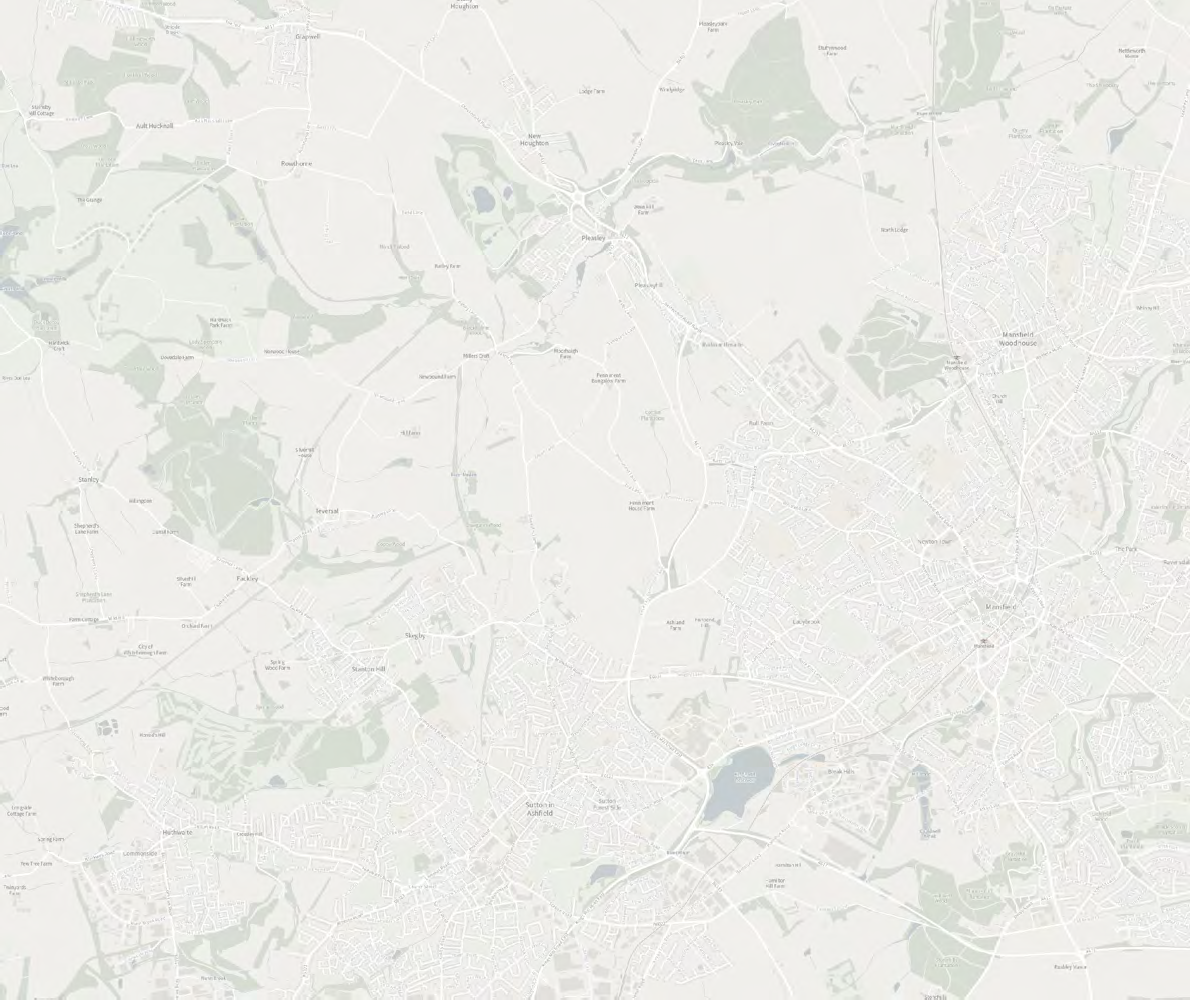 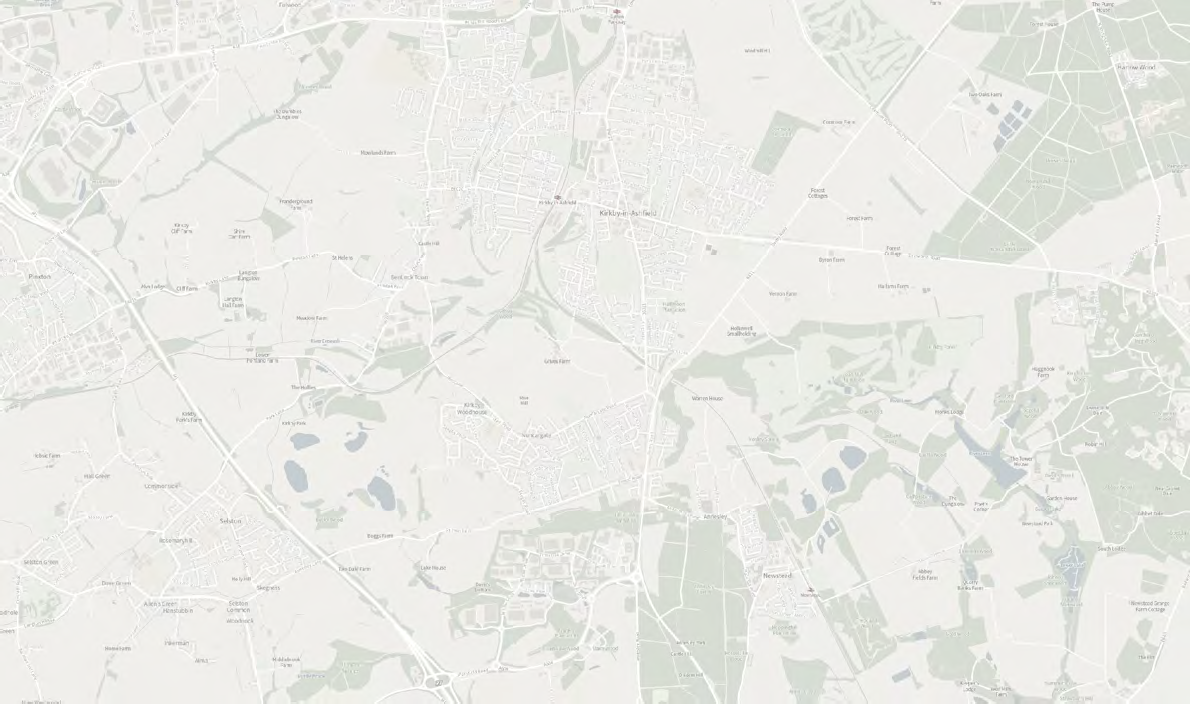 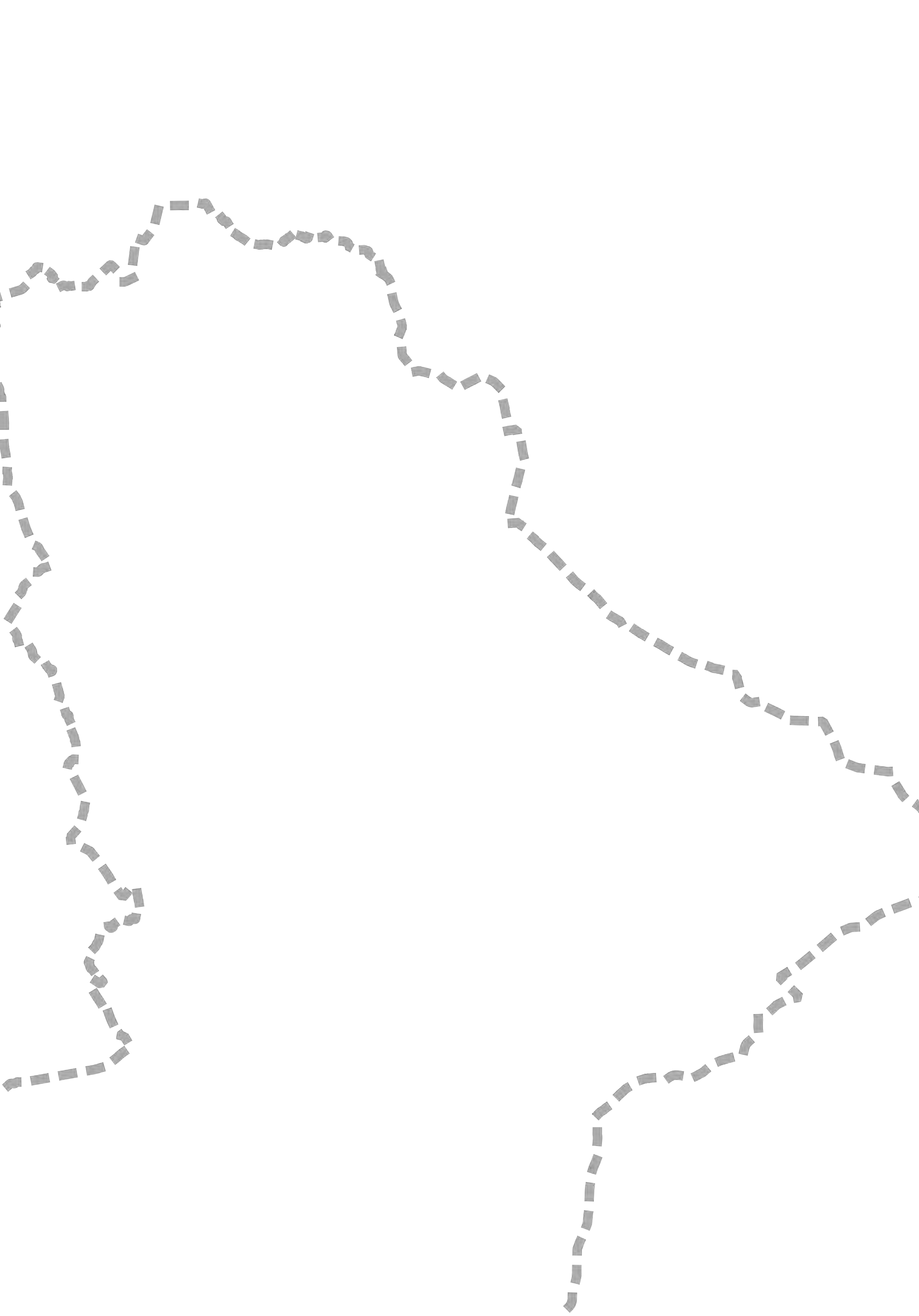 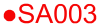 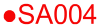 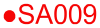 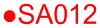 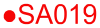 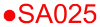 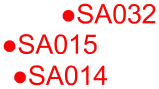 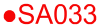 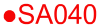 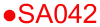 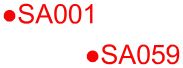 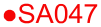 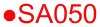 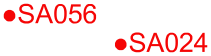 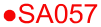 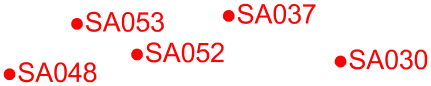 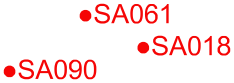 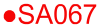 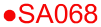 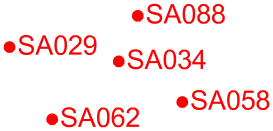 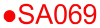 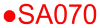 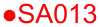 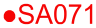 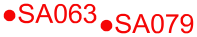 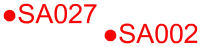 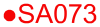 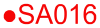 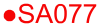 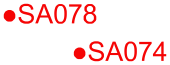 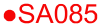 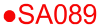 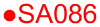 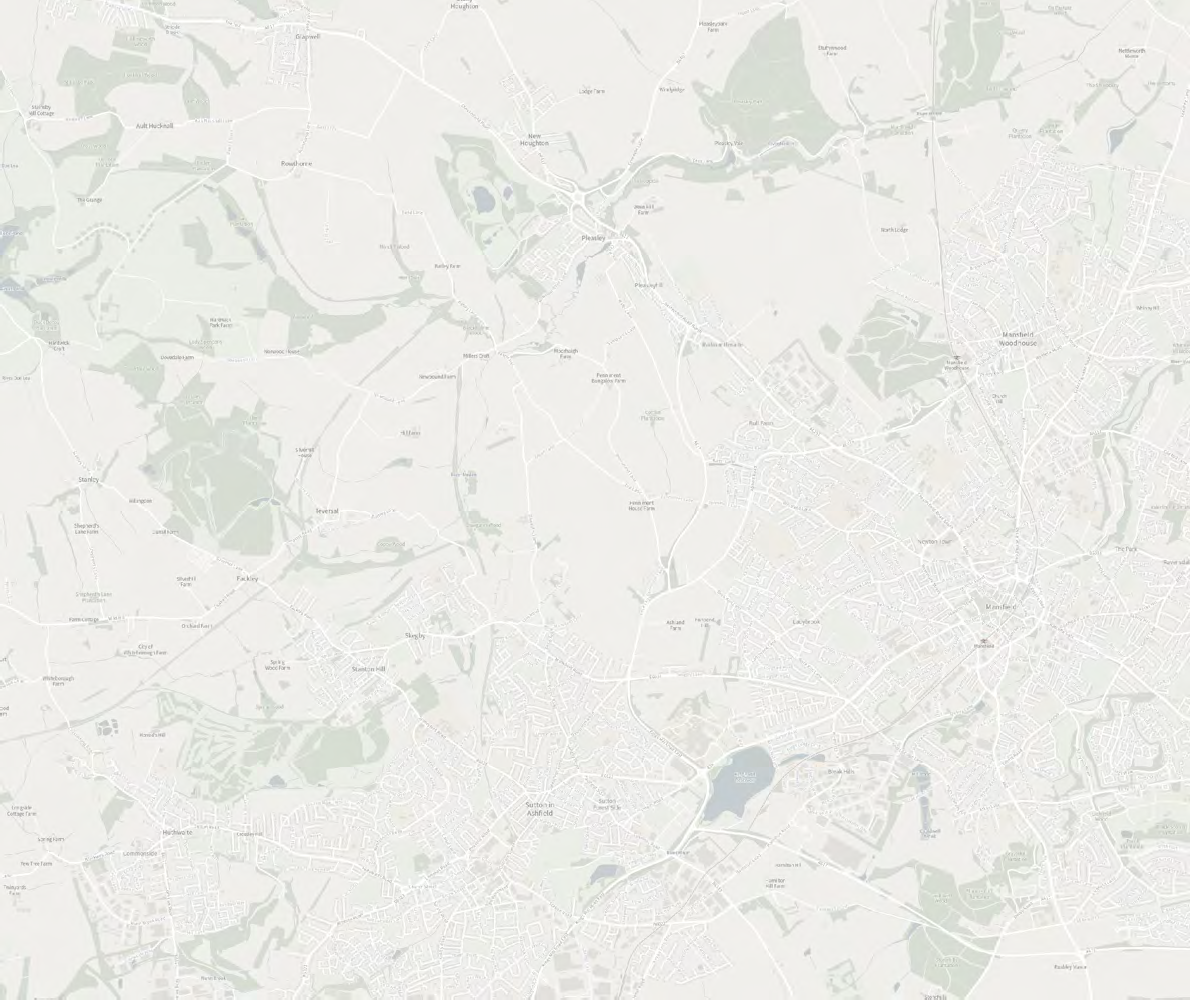 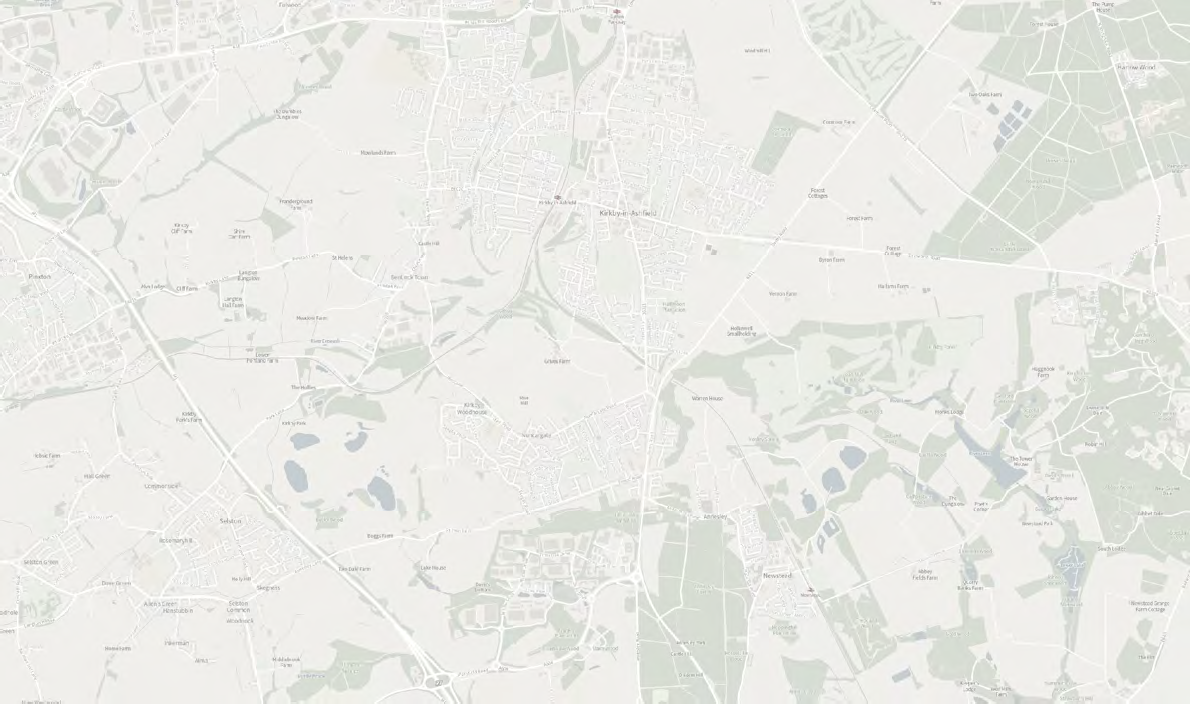 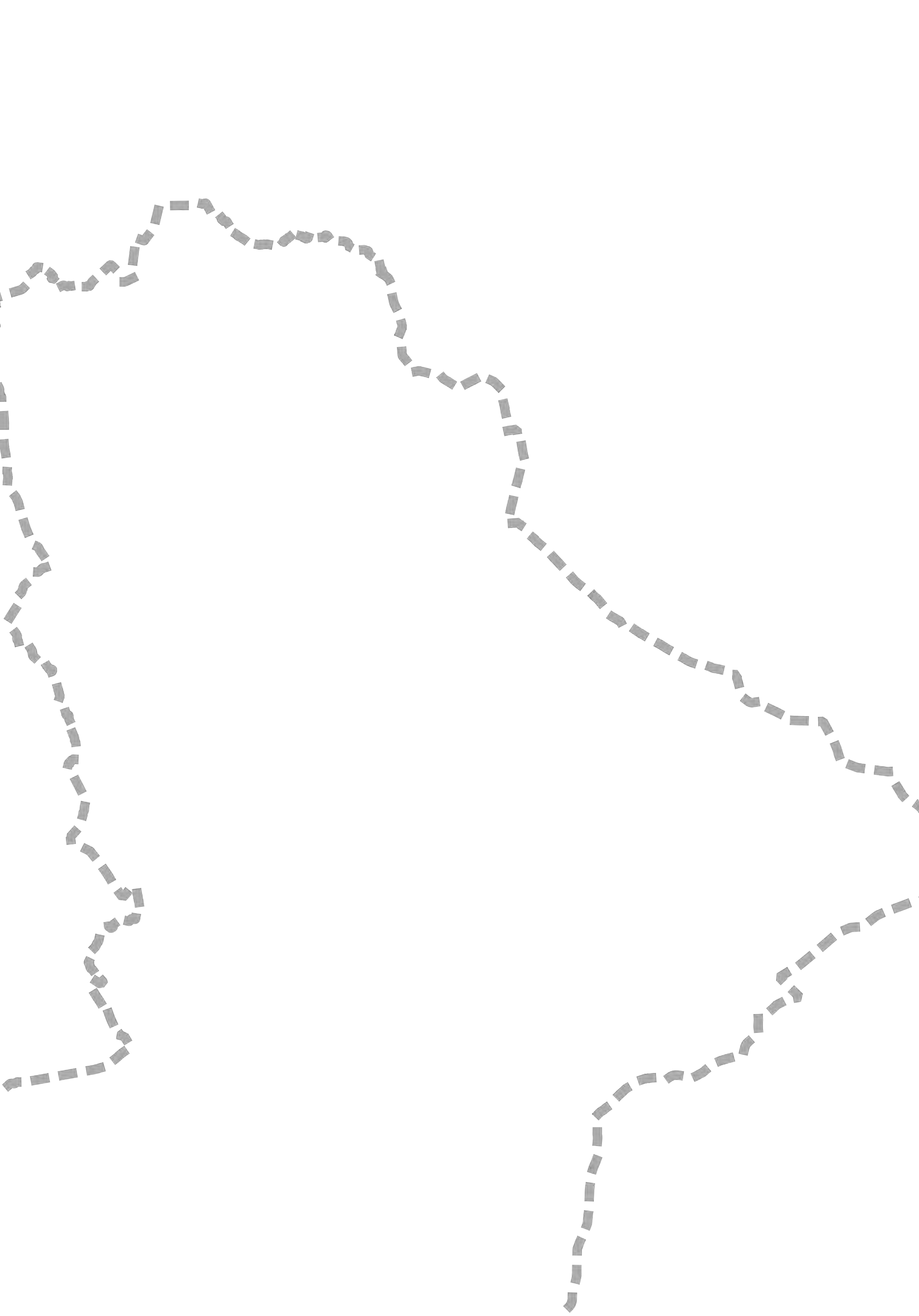 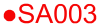 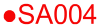 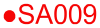 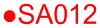 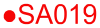 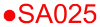 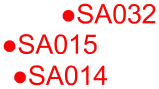 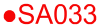 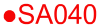 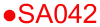 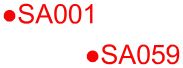 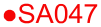 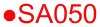 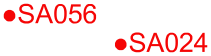 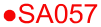 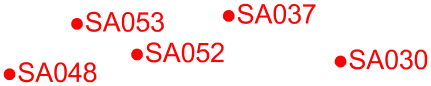 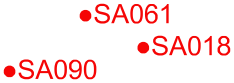 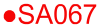 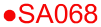 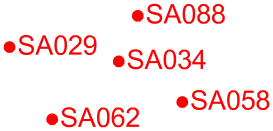 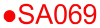 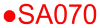 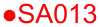 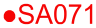 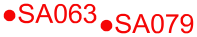 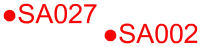 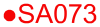 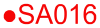 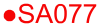 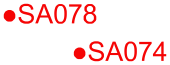 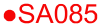 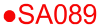 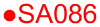 To view the on-line SHELAA site map click here© Crown Copyright and database right 2023. Ordnance Survey AC0000810263	Site DetailsSite Ref	SA001AddressGross Developable Area Potential Yield Proposed UseSutton Parkway (Newark Road & Lowmoor Road), Sutton-In- 89.551827HousingAvailabilityOwnership ConstraintsRestrictive Covenant Tenanted or LeasedNone - Confirmation from landowner(s) site available within the next 15 years.None identified by submission NoAvailability Conclusion	The available site is available within the next 15 years, hasmultiple landowners (but they are in agreement for site submission) and there are no other identified legal issues.SuitabilityLocation, Setting & Land Use2002 Ashfield Local Plan Review Policy/AllocationEV2 - CountrysideNeighbourhood Plan AreaN/ABrowfield/GreenfieldExisting Buildings & StructuresGreenfield None identifiedAccess to Services, Green Spaces & UtilitiesAccess to Local Services Via Walking (800m/10minsBus stop only (Half hourly AM & PM peak and hourly daytime service). However, the housing yield may generate the provision of local services.Access to Green SpaceAreas around the south and west periphery of the site arewithin 480m of natural greenspace. Approx. half the site is within 480m of a neigbourhood park. Vast majority of the site (excluding a small portion to the north east) is within 1km of a destination park (Sutton Lawn and Holidays Hill).Impact on Natural & Built EnvironmentLandscape Character	S PZ 11 (SH 11) Lindhurst Wooded Farmlands – The LandscapeCondition is defined as Moderate. The Landscape Sensitivity is defined as Moderate The overall landscape strategy is CONSERVE & CREATE.Locally Designated Natural Assets	No designations on or adjacent site.Natural Features	A number of mature hedgerows and trees within and on theboundaries of the site.Physical ConstraintsHighways Access	Access appears possibleLand Contamination	Likely existence of contamination - Ordnance Survey plans show themajority of this site to be Greenfield with the exception of the northern part where a filled sandpit exists. A closed landfill with known ground gas is located adjacent to the southwest boundary of the site. Ground investigations have commenced which indicate issues can be overcome to enable development to proceed.Watercourse present across centre/northwest part of site.Flood Risk from Surface Water	Small areas of high risk identified on the west and northboundaries. Linear areas of low risk running through the site, north to south, along eastern, central and western areas of the site.Seven Trent Water – Potential	Network Improvements may be requiredImpact on Surface Water Sewer InfrastructureFlood Risk from Watercourses	Low level of flood risk – Flood Zone 1.Other Constraints	None - Confirmation from landowner(s) site available within the next 15 years.Suitability Conclusions	The site is potentially suitable.The site requires comprehensive masterplanningwith multiple access points onto existing highway network, linked and interconnected to looped spine road suitable for bus access.Likely contamination and ground stability issues which will require investigation, and area of identified low-high risk of surface water flooding will require mitigation.The industrial estate to the north west is not anticipated to impact on development, and there is unlikely to be harm to the significance of Roundhill Farm (Locally Listed) as it is already surrounded by residential properties.Severn Trent have identified that network improvements to the foul sewers is likely to be required.AchievabilityPotential Abnormal Site Costs	None identified.Achievability Conclusion	The site is assumed to be potential achievable at this time,pending the outcome of a Whole Plan Viability assessment to be undertaken as the emerging Local Plan progresses and the impact of policies can be fully considered.SuitabilityLocation, Setting & Land Use2002 Ashfield Local Plan Review	EV2 - CountrysidePolicy/AllocationNeighbourhood Plan Area	N/ABrowfield/Greenfield	GreenfieldExisting Buildings & Structures	None identifiedAccess to Services, Green Spaces & UtilitiesAccess to Local Services Via	Bus stop only (Half hourly AM & PM peak and hourly daytimeWalking (800m/10mins	service)Access to Green Space	Within 480m from an area of natural green space at HarlowWood and Thieves WoodImpact on Natural & Built EnvironmentLandscape Character	S PZ 11 (SH 11) Lindhurst Wooded Farmlands – The LandscapeCondition is defined as Moderate. The Landscape Sensitivity is defined as Moderate The overall landscape strategy is CONSERVE & CREATE.Locally Designated Natural Assets	Local Wildlife Sites - Harlow Wood, Thieves Wood located to thesouth of the siteNatural Features	Trees on site boundaryPhysical ConstraintsHighways Access	Significant access constraintsLand Contamination	No known contamination - Historical Ordnance Survey plansshow this to be a Greenfield Site. Closed landfill in close proximity to western boundary of site. Perimeter gas monitoring points being used to check for off site gas migration. Elevated levels of arsenic have been found in nearby topsoils.Flood Risk from Surface Water	Some low level surface water flood risk across the site, increasingto medium risk in small areasSeven Trent Water – Potential	Network Improvements likely to be requiredImpact on Surface Water Sewer InfrastructureFlood Risk from Watercourses	Low level of flood risk – Flood Zone 1.Other Constraints	None - Confirmation from landowner(s) site available within the next 15 years.Suitability Conclusions	The site is not suitable for the proposed use without mitigationdue to significant access constraints, and because the site is within 400m of the Sherwood Forest possible potential Special Protection Area (ppSPA)A Local Wildlife Site is adjacent the site to the south. Any potential development will need to take into account the scope to avoid or mitigate any impacts on biodiversity.Severn Trent have identified that network improvements to accommodate surface water is likely to be required.AchievabilityPotential Abnormal Site Costs	Vehicle access works.Achievability Conclusion	The site has not been assessed as the site is not suitable.SuitabilityLocation, Setting & Land Use2002 Ashfield Local Plan Review	RC2SaPolicy/AllocationNeighbourhood Plan Area	N/ABrowfield/Greenfield	GreenfieldExisting Buildings & Structures	None identifiedAccess to Services, Green Spaces & UtilitiesAccess to Local Services Via	Primary School and Bus Stop (Half hourly AM Half hourly PM peakWalking (800m/10mins	and hourly daytime service)Access to Green Space	Forms part of Rookery Park natural green space.Within 480m of a neighbourhood park/ greenspace. Within 1000m of a destination park/ greenspace/ play areaImpact on Natural & Built EnvironmentLandscape Character	NC06 Fulwood Restored Works – The overall condition of thislandscape is POOR. The character of the area is WEAK. The overall landscape strategy is RESTORE or CREATE.Locally Designated Natural Assets	Local Wildlife Site Fulwood Grassland adjacent to site boundaryin south west.Natural Features	A number of mature hedgerows and trees on the boundaries ofthe site.Physical ConstraintsHighways Access	Potential access constraints which could be overcomeLand Contamination	Likely existence of contamination - Historical Ordnance Survey plans show this to be a Greenfield Site. Closed landfill in close proximity to western boundary of site. Perimeter gas monitoring points being used to check for off site gas migration. Elevated levels of arsenic have been found in nearby topsoils.Flood Risk from Surface Water	Small area of low- medium level surface water flood risk in thesouth of the site. Drainage ditch is located adjacent to the site in the west.Seven Trent Water – Potential	Network Improvements unlikely to be requiredImpact on Surface Water Sewer InfrastructureFlood Risk from Watercourses	Low level of flood risk – Flood Zone 1.Other Constraints	None - Confirmation from landowner(s) site available within the next 15 years.Suitability Conclusions	The site is suitable.The site has outline planing permission for 100 dwelling (V/2019/0491).AchievabilityPotential Abnormal Site Costs	None identified.Achievability Conclusion	The site is achievable.The site has outline planing permission for 100 dwelling (V/2019/0491).Overall ConclusionHousing	SuitabilityLocation, Setting & Land Use2002 Ashfield Local Plan Review	EV2 - CountrysidePolicy/AllocationNeighbourhood Plan Area	N/ABrowfield/Greenfield	GreenfieldExisting Buildings & Structures	None identifiedAccess to Services, Green Spaces & UtilitiesAccess to Local Services Via	Convenience Store and Bus Stop (Half hourly AM, Half hourly PMWalking (800m/10mins	peak and hourly daytime service).Access to Green Space	Within 480m of natural green space (Brierley Forest Park).Majority if site within 480m of a neighbourhood park/ greenspace.Majority of site within 1000m of a destination park/ greenspace/Suitability Conclusions	The site is suitable. The site has Planning Permission for up to300.There is a Local Nature Reserve and 3 Local Wildlife Sites immediately adjacent to the site. Any potential development will need to take into account the scope to avoid or mitigate any impacts on biodiversity. There are also areas of surface water flooding which may require mitigation.Severn Trent have identified that network improvements to the foul sewers is likely to be required.AchievabilityPotential Abnormal Site Costs	None identified.Achievability Conclusion	The site has Planning Permission for up to 300.SuitabilityLocation, Setting & Land Use2002 Ashfield Local Plan Review	EV2 - CountrysidePolicy/AllocationNeighbourhood Plan Area	N/ABrowfield/Greenfield	GreenfieldExisting Buildings & Structures	None identifiedAccess to Services, Green Spaces & UtilitiesAccess to Local Services Via	No access to identified services. However, the adjacent siteWalking (800m/10mins	(SA007) has the benefit of outline planning permission whichhas an agreement in place to extend the 417 bus service into the site.Access to Green Space	Within 1000m of a destination park/ greenspace/ play area -Stamper CrescentImpact on Natural & Built EnvironmentLandscape Character	ML023 Skegby Plateau – The landscape condition is GOOD. Thecharacter strength of the area is STRONG. The overall landscape strategy is CONSERVE.Locally Designated Natural Assets	No designations on or adjacent site.Natural Features	Mature hedgerow on southern boundariesPhysical ConstraintsHighways Access	Land is isolated from the public highwayLand ContaminationNo known contamination - Historical Ordnance Survey plans show this to be a Greenfield Site.Flood Risk from Surface Water	Low to Medium surface water flooding on land adjacent to thesite both north and southSeven Trent Water – PotentialImpact on Foul Sewer	Small site no STW commentInfrastructureSeven Trent Water – Potential	Small site no STW commentImpact on Surface Water Sewer InfrastructureRights of Way	NoneFlood Risk from Watercourses	Low level of flood risk – Flood Zone 1.Other Constraints	None - Confirmation from landowner(s) site available within the next 15 years.Suitability Conclusions	The site is not suitable for the proposed use without mitigation,as the site is isolated from the public highway.There is currently no access to identified services, however there is the potential to deliver a bus service if combined with adjoining sites.AchievabilityPotential Abnormal Site Costs	None identified.Achievability Conclusion	The site has not been assessed as the site is not suitable.SuitabilityLocation, Setting & Land Use2002 Ashfield Local Plan Review	EV2 - CountrysidePolicy/AllocationNeighbourhood Plan Area	Teversal, Stanton Hill and SkegbyBrowfield/Greenfield	GreenfieldExisting Buildings & Structures	None identifiedAccess to Services, Green Spaces & UtilitiesAccess to Local Services Via	No access to identified services. However, the adjacent siteWalking (800m/10mins	(SA007) has the benefit of outline planning permission whichhas an agreement in place to extend the 417 bus service into the site.Access to Green Space	Within 1000m of a destination park/ greenspace/ play area -Stamper CrescentImpact on Natural & Built EnvironmentLandscape Character	ML023 Skegby Plateau – The landscape condition is GOOD. Thecharacter strength of the area is STRONG. The overall landscape strategy is CONSERVE.Locally Designated Natural Assets	No designations on or adjacent site.Natural Features	Mature trees on southern boundariesPhysical ConstraintsHighways Access	Potential access constraints which could be overcomeNCC Highways CommentsComments apply to SA005/006/007/008/022. The site should be developed comprehensively with adjoining sites with an interconnected looped road network to Beck La. Signalised access for a set number of dwellings already agreed through the planning appeal process. A formal turning facility should be provided on Omberley Ave.Highways will not be supportive of a direct access from Beck Lane to serve this site in isolation.Land Contamination	No known contamination - Historical Ordnance Survey plans show this to be a Greenfield Site.Flood Risk from Surface Water	Low, Medium and high surface water flooding on land adjacentto site 's southern boundary (off site)Seven Trent Water – Potential	Small site no STW commentImpact on Surface Water Sewer InfrastructureFlood Risk from Watercourses	Low level of flood risk – Flood Zone 1.Other Constraints	None - Confirmation from landowner(s) site available within the next 15 years.Suitability Conclusions	The site is potentially suitable.The site currently has no access to any identified services, however, the adjacent site (SA007) has the benefit of outline planning permission which has an agreement in place to extend the 417 bus service into the site. Additionally the site should be developed comprehensively with an interconnected loop road.AchievabilityPotential Abnormal Site Costs	None identified.Achievability Conclusion	The site is assumed to be achievable at this time, pending theoutcome of a Whole Plan Viability assessment to be undertaken as the emerging Local Plan progresses and the impact of policies can be fully considered.SuitabilityLocation, Setting & Land Use2002 Ashfield Local Plan Review	EV2 - CountrysidePolicy/AllocationNeighbourhood Plan Area	Teversal, Stanton Hill and SkegbyBrowfield/Greenfield	GreenfieldExisting Buildings & Structures	AgricultureAccess to Services, Green Spaces & UtilitiesAccess to Local Services Via	No current access to identified services, however, agreement inWalking (800m/10mins	place to extend 417 bus service into site (V/2016/0569)Access to Green Space	Within 1000m of a destination park/ greenspace/ play area -Stamper CrescentImpact on Natural & Built EnvironmentLandscape Character	ML023 Skegby Plateau – The landscape condition is GOOD. Thecharacter strength of the area is STRONG. The overall landscape strategy is CONSERVE.Locally Designated Natural Assets	LWS - Woodhouse Lane Quarry adjacent to the site to the westNatural Features	Hedgerows on boundaryPhysical ConstraintsHighways Access	Access appears possibleLand Contamination	No known contamination - Historical Ordnance Survey plans show this to be a Greenfield Site.Flood Risk from Surface Water	Significant surface water flooding identified across the site, themajority of high risk surface water flooding area in the west of the siteSeven Trent Water – Potential	Network Improvements likely to be requiredImpact on Surface Water Sewer InfrastructureFlood Risk from Watercourses	Low level of flood risk – Flood Zone 1.Topographical ConstraintsNone identifiedOther Constraints	None - Confirmation from landowner(s) site available within the next 15 years.Suitability Conclusions	The site is suitable.The site has planning permission for 322 dwellings (V/2016/0569) - approved August 2019.Severn Trent have identified that network improvements to accommodate surface water is likely to be required.AchievabilityPotential Abnormal Site Costs	None identified.Achievability Conclusion	The site is achievable.The site has planning permission for 322 dwellings (V/2016/0569) - approved August 2019.SuitabilityLocation, Setting & Land Use2002 Ashfield Local Plan Review	EV2 - CountrysidePolicy/AllocationNeighbourhood Plan Area	Teversal, Stanton Hill and SkegbyBrowfield/Greenfield	GreenfieldExisting Buildings & Structures	None identifiedAccess to Services, Green Spaces & UtilitiesAccess to Local Services Via	Convenience Store. Adjacent site (SA007) has the benefit ofWalking (800m/10mins	outline planning permission which has an agreement in placeto extend the 417 bus service into the site.Access to Green Space	Within 1000m of a destination park/ greenspace/ play area -Stamper CrescentImpact on Natural & Built EnvironmentLandscape Character	ML023 Skegby Plateau – The landscape condition is GOOD. Thecharacter strength of the area is STRONG. The overall landscape strategy is CONSERVE.Locally Designated Natural Assets	No designations on or adjacent site.Natural Features	Hedgerows on boundaryPhysical ConstraintsHighways Access	Potential access constraints which could be overcomeLand Contamination	No known contamination - Historical Ordnance Survey plans show this to be a Greenfield Site.Flood Risk from Surface Water	Very small area of site identified for low risk from surface waterSeven Trent Water – Potential	Network Improvements likely to be requiredImpact on Surface Water Sewer InfrastructureFlood Risk from Watercourses	Low level of flood risk – Flood Zone 1.Other Constraints	None - Confirmation from landowner(s) site available within the next 15 years.Suitability Conclusions	The site is potentially suitable.The site currently has poor access to services, however, the adjacent site (SA007) has the benefit of outline planning permission which has an agreement in place to extend the 417 bus service into the site.The site should be developed comprehensively with an interconnected loop road. Identified area(s) of low risk surface water flooding should be mitigated.Severn Trent have identified that network improvements to accommodate surface water is likely to be required.AchievabilityPotential Abnormal Site Costs	None identified.Achievability Conclusion	The site is assumed to be achievable at this time, pending theoutcome of a Whole Plan Viability assessment to be undertaken as the emerging Local Plan progresses and the impact of policies can be fully considered.SuitabilityLocation, Setting & Land Use2002 Ashfield Local Plan Review	EV2 - CountrysidePolicy/AllocationNeighbourhood Plan Area	N/ABrowfield/Greenfield	GreenfieldExisting Buildings & Structures	None identifiedAccess to Services, Green Spaces & UtilitiesAccess to Local Services Via	Bus stop only (Half hourly AM & PM peak and hourly daytimeWalking (800m/10mins	service)Access to Green Space	Within 480m of natural green space (Cauldwell Wood and ThievesWood).Proximity to facilities in Mansfield District unknown at this stage.Impact on Natural & Built EnvironmentLandscape Character	S PZ 11 (SH 11) Lindhurst Wooded Farmlands – The LandscapeCondition is defined as Moderate. The Landscape Sensitivity is defined as Moderate The overall landscape strategy is CONSERVE & CREATE.Locally Designated Natural Assets	No designations on or adjacent site.Natural Features	Mature hedgerow on boundary and through the sitePhysical ConstraintsHighways Access	Access appears possibleLand Contamination	No known contamination - Historical Ordnance Survey plans show this to be a Greenfield Site.Flood Risk from Surface Water	Some low, medium and minimal high level flood risk from surfacewater in the east of the site.Seven Trent Water – Potential	Network Improvements likely to be requiredImpact on Surface Water Sewer InfrastructureFlood Risk from Watercourses	Low level of flood risk – Flood Zone 1.Other Constraints	None - Confirmation from landowner(s) site available within the next 15 years.Suitability Conclusions	The site is potentially suitable.There is the potential for noise and air quality issues stemming from MARR major highway.Severn Trent have identified that network improvements to accommodate surface water is likely to be required.AchievabilityPotential Abnormal Site Costs	None identified.Achievability Conclusion	The site is assumed to be achievable at this time, pending theoutcome of a Whole Plan Viability assessment to be undertaken as the emerging Local Plan progresses and the impact of policies can be fully considered.SuitabilityLocation, Setting & Land Use2002 Ashfield Local Plan Review	EV2 - CountrysidePolicy/AllocationNeighbourhood Plan Area	N/ABrowfield/Greenfield	GreenfieldExisting Buildings & Structures	Yes. Surfaced parking areas, concrete bases of former garden centreAccess to Services, Green Spaces & UtilitiesAccess to Local Services Via	Currently no access to any identified services.Walking (800m/10minsAccess to Green Space	Not within catchment of any public park/green spaceImpact on Natural & Built EnvironmentLandscape Character	S PZ 47 (SH 47) Coxmoor Wooded Farmlands - The LandscapeCondition is defined as Moderate. The Landscape Sensitivity is defined as Moderate. The overall landscape strategy is CONSERVE & CREATELocally Designated Natural Assets	No designations on or adjacent site.Natural Features	Mature hedgerow and trees on boundary and through the site.Physical ConstraintsHighways Access	Access appears possibleLand Contamination	No known contamination - Closed landfill located approximately 50m from western boundary of site. Site used as a nursery/garden centre in recent years.Flood Risk from Surface Water	No identified surface water flood risk on site.Seven Trent Water – Potential	Network Improvements may be requiredImpact on Surface Water Sewer InfrastructureFlood Risk from Watercourses	Low level of flood risk – Flood Zone 1.Other Constraints	None - Confirmation from landowner(s) site available within the next 15 years.Suitability Conclusions	The site is potentially suitable.The site currently has poor access to any identified services via walking or public transport.The site is also not within catchment of any public park/green space..AchievabilityPotential Abnormal Site Costs	None identified.Achievability Conclusion	The site is assumed to be achievable at this time, pending theoutcome of a Whole Plan Viability assessment to be undertaken as the emerging Local Plan progresses and the impact of policies can be fully considered.Overall ConclusionHousing (includes SA039)	Site DetailsSite Ref	SA011AddressGross Developable Area Potential Yield Proposed UseDawgates Lane / Beck Lane, Sutton-In-Ashfield 18.45332HousingAvailabilityOwnership ConstraintsRestrictive Covenant Tenanted or LeasedNone - Confirmation from landowner(s) site available within the next 15 years.None identified by submissionYes but vacant possession is availableAvailability Conclusion	The site is potentially available within the next 15 years, hasmultiple landowners (but an agreement is yet to be confirmed). There are no other identified legal issues.SuitabilityLocation, Setting & Land Use2002 Ashfield Local Plan Review Policy/AllocationLocationNeighbourhood Plan AreaEV2 - CountrysideMain urban Area Fringe Teversal, Stanton Hill and SkegbyExisting Buildings & StructuresCroftfield Fam and associated agricultural outbuildings.Access to Services, Green Spaces & UtilitiesAccess to Local Services Via Walking (800m/10minsAccess to Local Services Via Public Transport (within 30 mins)Access to Green SpaceCurrently no access to identified services, however, the adjacent site (SA007) has the benefit of outline planning permission which has an agreement in place to extend the 417 bus service into the site.Currently no access. However, the adjacent site (SA007) has the benefit of outline planning permission which has an agreement in place to extend the 417 bus service into the site.Within 1000m of a destination park/ greenspace/ play area - Stamper Crescent.Small part of site also within 480m of a neighbourhood park/ greenspace.Suitability Conclusions	The site is not suitable for the proposed use without mitigationdue to significant access constraints.The site currently has no access to any identified services, however, the adjacent site (SA007) has the benefit of outline planning permission which has an agreement in place to extend the 417 bus service into the site.TPO 299 located on the north east boundary of the site. There is a Local Wildlife on site. Any potential development will need to take into account the scope to avoid or mitigate any impacts on biodiversity.Areas of identified surface water flooding, and likely existence of contamination which will require investigation.AchievabilityPotential Abnormal Site Costs	Vehicle access works.Achievability Conclusion	The site has not been assessed as the site is not suitable.SuitabilityLocation, Setting & Land Use2002 Ashfield Local Plan Review	EM1SbPolicy/AllocationNeighbourhood Plan Area	N/ABrowfield/Greenfield	BrownfieldExisting Buildings & Structures	None identifiedAccess to Services, Green Spaces & UtilitiesAccess to Local Services Via	No access to a Bus Stop which provides a Half hourly AM, HalfWalking (800m/10mins	hourly PM peak or an hourly daytime service.Access to Green Space	Within 480m from an area of natural green space at Nunn BrookImpact on Natural & Built EnvironmentLandscape Character	Not applicable.Locally Designated Natural Assets	LWS- New Hucknall Sidings Grassland, is located on part of thesite to the westNatural Features	NonePhysical ConstraintsHighways Access	Potential access constraints which could be overcomeLand Contamination	Likely existence of contamination - Closed landfills located adjacent to west and south of site. Former railway across southeast part of site. Site previously subject to mineral processing. Ground investigation reports submitted for PEQ/2019/0034.Flood Risk from Surface Water	Risk from low level surface water flooding identified throughoutthe site, with a high risk area concentrated in the north-west cornerSeven Trent Water – Potential	Network Improvements unlikely to be requiredImpact on Surface Water Sewer InfrastructureFlood Risk from Watercourses	Flood Zone 1Other Constraints	None - Confirmation from landowner(s) site available within the next 15 years.Suitability Conclusions	The site is potentially suitable.There are potential access constraints but these could be overcome and the site is not within 800m of a regular bus service.There is a local wildlife site on site. Therefore any potential development will need to take into account the scope to avoid or mitigate the impacts on biodiversity.There is also the likely existence of contamination and ground stability which will require investigation.Identified area(s) of surface water flooding will require mitigation.AchievabilityPotential Abnormal Site Costs	Ground stability.Achievability Conclusion	The site is assumed to be potential achievable at this time,pending the outcome of a Whole Plan Viability assessment to be undertaken as the emerging Local Plan progresses and the impact of policies can be fully considered.Overall ConclusionEmployment	SuitabilityLocation, Setting & Land Use2002 Ashfield Local Plan Review	EV2 - CountrysidePolicy/AllocationNeighbourhood Plan Area	Teversal, Stanton Hill and SkegbyBrowfield/Greenfield	GreenfieldExisting Buildings & Structures	Yes. Stables and acillary store.Access to Services, Green Spaces & UtilitiesAccess to Local Services Via	Bus stop only (hourly daytime service)Walking (800m/10minsAccess to Green Space	Within 480m from an area of natural green space at BrierleyForest Park.Within 1000m of a destination park/greenspace/play area - Healdswood Rec.Impact on Natural & Built EnvironmentLandscape Character	ML021 Brierley Forest Park – The landscape condition isMODERATE. The strength of character of the area is MODERATE. The overall landscape strategy is ENHANCE.Locally Designated Natural Assets	Brierley Forest Park LNR adjacent to the site to the west.LWS - Stanton Hill Relict Grasslands, is located adjacent to the northern boundaryNatural Features	Mature hedgerow and trees on boundary of site.Physical ConstraintsHighways Access	Potential access constraints which could be overcomeLand Contamination	Likely existence of contamination - Historical Ordnance Surveyplans show this site to be Greenfield. Barns/stables shown near centre of site. Former colliery spoil tip immediately adjacent to west of site. Depot/compound adjacent to southeast corner of site.part of site. Coal low risk areaFlood Risk from Surface Water	Very small isolated area of low level risk from surface waterflooding towrds the south of the siteSeven Trent Water – Potential	Network Improvements unlikely to be requiredImpact on Surface Water Sewer InfrastructureFlood Risk from Watercourses	Low level of flood risk – Flood Zone 1.Other Constraints	None - Confirmation from landowner(s) site available within the next 15 years.Suitability Conclusions	The site is suitable. Site has planning permission.Fisher Close would only be suitable to serve up to 150 dwellings including existing. Therefore the net yield has been estimated at 73 to reflect this.A Local Wildlife Site and Local Nature Reserve to the north and west of the site respectfully. Therefore any potential development will need to take into account the scope to avoid or mitigate the impacts on biodiversity.There is also the likely existence of contamination and ground stability which will require investigation, and area(s) identified on site are subject to surface water flooding, which will require mitigation.Site lies with the Teversal, Stanton Hill and Skegby Neighbourhood Plan area - Particular regard should be had to Policy NP4: Protecting the Landscape Character, which identifies this area as a senstive open gap between Stanton Hill and Skegby. Development is required to maintain this sense of openness.AchievabilityPotential Abnormal Site Costs	Vehicle access works.Time Scale (Commencement of	Within 6-10 yearsDelivery)Achievability Conclusion	The site is achievable.The site has outline planning permission.SuitabilityLocation, Setting & Land Use2002 Ashfield Local Plan Review	EV2 - CountrysidePolicy/AllocationNeighbourhood Plan Area	Teversal, Stanton Hill and SkegbyBrowfield/Greenfield	GreenfieldExisting Buildings & Structures	None identifiedAccess to Services, Green Spaces & UtilitiesAccess to Local Services Via	Bus stop only (hourly daytime service)Walking (800m/10minsAccess to Green Space	Within 480m from an area of natural green space at Skegby Hallgardens.Within 1000m of destination park/greenspace/play area - Healdswood Rec and Stamper Crescent.Impact on Natural & BuiltEnvironmentLandscape CharacterLocally Designated Natural AssetsNC08 River Meden Valley - The landscape condition is MODERATE. The strength of character of this landscape area is MODERATE. The overall landscape strategy is ENHANCE.LWS - Skegby Disused Quarry. LWS - Stanton Hill Grasslands.Both LWSs occupy a substantial swath of land through the middleNatural FeaturesHeritage AssetsPhysical ConstraintsHighways AccessNCC Highways CommentsLand ContaminationWatercourse runs through middle of site and along half of the eastern boundary.Mature trees and hedgerows, particularly in the centre of the siteSite is adjacent to Locally Listed Skegby Hall Gardens.The site is within the Meden Valley Character Analysis of Hardwick Hall Setting Study (National Trust, 2016). It identifies that views of Hardwick Hall are generally restricted by topography. However, the area provides a useful rural landscape buffer between Hardwick and Sutton in Ashfield.Access appears possibleComments apply to SA015/SA023//SA032/SA038/SA055. These sites should be developed comprehensively with interconnected street networks and multiple vehicle/pedestrian/cycle links to existing public highway - to reduce traffic concentration but increase dispersal and permeability i.e. multiply primary accesses are required onto Stoneyford Rd, Mansfield Rd, via St Andrews St, Gilcroft St via Gleeson Homes consented site. Primary access from the Cochrane Terrace, Lime Tree Avenue & Vere Avenue is not suitable in their existing form because of limited road width constraints, high demand for on-street parking, primary access to Quarrydale school (Vere), and restrictive visibility. However, where possible improvements to these streets should be advocated, along with secondary connections, if appropriate (i.e. increased areas for parking, improved turning facilities for public use, road widening etc), as part of any new development proposal.Development of isolated plots of land as ‘stand-alone’ developments or‘add-on’ cul-de-sacs to single streets will not be supported. New neighbourhoods should not be segregated and should be connected and properly integrated into the existing streets.Likely existence of contamination - Historical Ordnance Survey plans show much of this site to be Greenfield. Large former quarry exists in southwest part of site with some infilled materials. Ground investigation reports submitted for V/2018/0718. Watercourses along centre and eastern boundary.Flood Risk from Surface WaterGenerally low and medium risk of surface water flooding identified following the watercourse which runs through the middle of the site and along part of the eastern site boundary. Within this are 2 small areas of high risk.AchievabilityPotential Abnormal Site Costs	None identified.Achievability Conclusion	The site is assumed to be achievable at this time, pending theoutcome of a Whole Plan Viability assessment to be undertaken as the emerging Local Plan progresses and the impact of policies can be fully considered.SuitabilityLocation, Setting & Land Use2002 Ashfield Local Plan Review	EV2 - CountrysidePolicy/AllocationNeighbourhood Plan Area	Teversal, Stanton Hill and SkegbyBrowfield/Greenfield	GreenfieldExisting Buildings & Structures	None identifiedAccess to Services, Green Spaces & UtilitiesAccess to Local Services Via	Bus Stop (Half hourly AM, Half hourly PM peak and hourlyWalking (800m/10mins	daytime service).Access to Green Space	Within 480m from an area of natural green space at Skegby Hallgardens.Within 1000m of destination park/greenspace/play area - Healdswood Rec and Stamper Crescent.Impact on Natural & Built EnvironmentLandscape Character	NC08 River Meden Valley - The landscape condition is MODERATE. The strength of character of this landscape area is MODERATE. The overall landscape strategy is ENHANCE.Locally Designated Natural Assets	Site is adjacent to Stanton Hill Grasslands LWS.Natural Features	Mature hedgerow on site boundary.Physical ConstraintsHighways Access	Access appears possibleNCC Highways CommentsComments apply to SA015/SA023//SA032/SA038/SA055. These sites shouldbe developed comprehensively with interconnected street networks and multiple vehicle/pedestrian/cycle links to existing public highway - to reduce traffic concentration but increase dispersal and permeability i.e. multiply primary accesses are required onto Stoneyford Rd, Mansfield Rd, via St Andrews St, Gilcroft St via Gleeson Homes consented site. Primary access from the Cochrane Terrace, Lime Tree Avenue & Vere Avenue is not suitable in their existing form because of limited road width constraints, high demand for on-street parking, primary access to Quarrydale school (Vere), and restrictive visibility. However, where possible improvements to these streets should be advocated, along with secondary connections, if appropriate (i.e. increased areas for parking, improved turning facilities for public use, road widening etc), as part of any new development proposal. Development of isolated plots of land as ‘stand-alone’ developments or ‘add-on’ cul-de-sacs to single streets will not be supported. New neighbourhoods should not be segregated and should be connected and properly integrated into the existing streets.Land Contamination	No known contamination - Historical Ordnance Survey plansshow this to be a Greenfield Site. Ground investigation reports submitted for V/2018/0718.Flood Risk from Surface Water	No identified surface water flood risk on site.Seven Trent Water – Potential	Network Improvements unlikely to be requiredImpact on Surface Water Sewer InfrastructureFlood Risk from Watercourses	None identifed. Flood Zone 1.Other Constraints	None - Confirmation from landowner(s) site available within the next 15 years.Suitability Conclusions	The site is suitable. Site has planning permissionA watercourse runs through middle of the site and along half of the eastern boundary, with there also being a Local Wildlife Site adj to the site. Mature trees and hedgerows are also present, particularly in the centre of the site. Therefore any potential development will need to take into account the scope to avoid or mitigate the impacts on biodiversity.The site should be developed comprehensively with interconnected street networks and multiple vehicle/pedestrian/cycle links to existing public highway - to reduce traffic concentration but increase dispersal and permeability.Development design should also taking into account the sites topographical constraints.Identified area(s) of surface water flooding will require mitigation.AchievabilityPotential Abnormal Site Costs	None identified.Achievability Conclusion	The site is assumed to be achievable at this time, pending theoutcome of a Whole Plan Viability assessment to be undertaken as the emerging Local Plan progresses and the impact of policies can be fully considered.SuitabilityLocation, Setting & Land Use2002 Ashfield Local Plan Review	EV2 - CountrysidePolicy/AllocationNeighbourhood Plan Area	N/ABrowfield/Greenfield	GreenfieldExisting Buildings & Structures	None identifiedAccess to Services, Green Spaces & UtilitiesAccess to Local Services Via	No access to a bus Stop (Half hourly AM, Half hourly PM peak andWalking (800m/10mins	hourly daytime service).Access to Green Space	Within 480m from an area of natural green space at KingsmillReservoir.Impact on Natural & Built EnvironmentLandscape Character	S PZ 47 (SH 47) Coxmoor Wooded Farmlands - The LandscapeCondition is defined as Moderate. The Landscape Sensitivity is defined as Moderate. The overall landscape strategy is CONSERVE & CREATELocally Designated Natural Assets	No designations on or directly adjacent to site, however, KingsMill Reservoir LWS and LNR are located beyond the railway line to the west of the siteNatural Features	Mature trees and hedgerows on site boundaries.Heritage Assets	There are 2 Scheduled Monuments, 1 Listed Building (Grade II) and 1 Locally Listed Building within the study area. There are 7 further non- designated assets identified in the Nottinghamshire HER.The key heritage assets are as follows7 Scheduled Monument Mound on Hamilton Hill – HIGH Significance Development of the site will cause less than substantial harm to the asset by affecting its setting and views. Scheduled Monument Kings Mill Viaduct – HIGH Significance Development of the site would result in no harm to significance of the asset which is primarily based on its historical and aesthetic value. Grade II Listed Railway Viaduct, Kings Mill Lane – Medium SignificanceDevelopment of the site would result in no harm to significance of the asset which is primarily based on its historical and aesthetic value. Locally Listed Railway Line, Kirkby-in-Ashfield and Selston (Robin Hood Railway Line) – Low SignificanceDevelopment will cause no harm to the asset. Assessment of Archaeological PotentialModerate potential for archaeological remains (aside from the railway and relict postmedieval field boundaries identified via historic mapping). Further evaluation work, beginning with a Desk BasedAssessment (DBA) is required. Depending on the results of the DBAfurther archaeological investigations may be warranted, including ageophysical survey and targeted trial trenching, where necessary. This work will inform the need for mitigation.Assessment of Historic Landscape CharacterisationDevelopment of this site would represent significant change from its historic character.Physical ConstraintsHighways Access	Potential access constraints which could be overcomeLand Contamination	Likely existence of contamination - Historical Ordnance Survey plansshow much of this site to be Greenfield. Closed landfill located across centre of site. Railway land immediately adjacent to western boundary of site.AchievabilityPotential Abnormal Site Costs	None identified.Achievability Conclusion	The site is assumed to be potential achievable at this time,pending the outcome of a Whole Plan Viability assessment to be undertaken as the emerging Local Plan progresses and the impact of policies can be fully considered.Overall ConclusionEmployment (includes SA044)	SuitabilityLocation, Setting & Land Use2002 Ashfield Local Plan Review	EV2 - CountrysidePolicy/AllocationNeighbourhood Plan Area	N/ABrowfield/Greenfield	GreenfieldExisting Buildings & Structures	None identifiedAccess to Services, Green Spaces & UtilitiesAccess to Local Services Via	Currently no access to any identified services.Walking (800m/10minsAccess to Green Space	Within 480m from an area of natural green space at KingsmillReservoir.Impact on Natural & Built EnvironmentLandscape CharacterLocally Designated Natural AssetsS PZ 47 (SH 47) Coxmoor Wooded Farmlands - The Landscape Condition is defined as Moderate. The Landscape Sensitivity is defined as Moderate. The overall landscape strategy is CONSERVE & CREATENo designations on or directly adjacent to site, however, Kings Mill Reservoir LWS and LNR are located beyond the railway line to the west of the siteNatural FeaturesHeritage AssetsPhysical ConstraintsHighways AccessNCC Highways CommentsLand ContaminationMature trees and hedgerows on site boundaries.There are 2 Scheduled Monuments, 1 Listed Building (Grade II) and 1 Locally Listed Building within the study area. There are 7 further non-designated assets identified in the Nottinghamshire HER.The key heritage assets are as followsZ Scheduled Monument Mound on Hamilton Hill – HIGH SignificanceDevelopment of the site will cause less than substantial harm to the asset by affecting its setting and views. Scheduled Monument Kings Mill Viaduct – HIGH Significance Development of the site would result in no harm to significance of the asset which is primarily based on its historical andaesthetic value. Grade II Listed Railway Viaduct, Kings Mill Lane – Medium SignificanceDevelopment of the site would result in no harm to significance of the asset which is primarily based on its historical andaesthetic value. Locally Listed Railway Line, Kirkby-in-Ashfield and Selston (Robin Hood Railway Line) – Low SignificanceDevelopment will cause no harm to the asset. Assessment of Archaeological PotentialModerate potential for archaeological remains (aside from the railway and relict postmedieval field boundaries identified via historic mapping). Further evaluation work, beginning with aDesk Based Assessment (DBA) is required. Depending on the results of the DBA further archaeological investigations may be warranted, including a geophysical survey and targeted trialtrenching, where necessary. This work will inform the need for mitigation.Assessment of Historic Landscape CharacterisationDevelopment of this site would represent significant change from its historic character.Potential access constraints which could be overcomeWould need to be developed alongside SA044 to secure access. Would require 2 points of access if greater than 150 dwellings interconnected with looped road suitable for bus access. May conflict with new island access opposite to Summit Park.Likely existence of contamination - Historical Ordnance Survey plans show much of this site to be Greenfield. Closed landfillAchievabilityPotential Abnormal Site Costs	Ground stability.Achievability Conclusion	The site is assumed to be potential achievable at this time,pending the outcome of a Whole Plan Viability assessment to be undertaken as the emerging Local Plan progresses and the impact of policies can be fully considered.Overall ConclusionHousing (includes SA044)	SuitabilityLocation, Setting & Land Use2002 Ashfield Local Plan Review	ST2 - Main Urban AreaPolicy/AllocationNeighbourhood Plan Area	N/ABrowfield/Greenfield	GreenfieldExisting Buildings & Structures	None identifiedAccess to Services, Green Spaces & UtilitiesAccess to Local Services Via	Primary School, Post office, Convenience Store and Bus Stop (HalfWalking (800m/10mins	hourly AM, Half hourly PM peak and hourly daytime service).Access to Green Space	The site is within 480m (6mins) of natural green space and aneighbourhood park with a play area. The site is within 1000 m of a destination park – The Lawn.Impact on Natural & Built EnvironmentLandscape Character	N/ALocally Designated Natural Assets	No designations on or adjacent site. No known protected specieson site.Natural Features	None identified.Physical ConstraintsHighways Access	Potential access constraints which could be overcomeLand Contamination	Likely existence of contamination - Whole of site is filledrailway cutting (part closed landfill). Limited amount of trial pit information is available. Former factory adjacent to southwest boundary of site.Flood Risk from Surface Water	Significant area of surface water flooding is identified to thenorth of the site.Seven Trent Water – Potential	Small site no STW commentImpact on Surface Water Sewer InfrastructureFlood Risk from Watercourses	Low level of flood risk – Flood Zone 1.Other Constraints	None - Confirmation from landowner(s) site available within the next 15 years.Suitability Conclusions	The site is potentially suitable.There are potential access constraints but these could be overcome. There is also the likely existence of contamination and ground stability issues which will require investigation. Identified area(s) of surface water flooding will also require mitigation.Potential harm to the significance of Priestsic Road Primary School (Locally Listed) would also need to be assessed.AchievabilityPotential Abnormal Site Costs	Land contamination and ground stability.Achievability Conclusion	The site is assumed to be potential achievable at this time,pending the outcome of a Whole Plan Viability assessment to be undertaken as the emerging Local Plan progresses and the impact of policies can be fully considered.SuitabilityLocation, Setting & Land Use2002 Ashfield Local Plan Review	ST2 - Main Urban Area. RC2 - Open Area.Policy/AllocationNeighbourhood Plan Area	N/ABrowfield/Greenfield	GreenfieldExisting Buildings & Structures	None identifiedAccess to Services, Green Spaces & UtilitiesAccess to Local Services Via	Convenience Store and Bus Stop (Half hourly AM, Half hourly PMWalking (800m/10mins	peak and hourly daytime service).Access to Green Space	Within 480m (6mins) of a natural green space. The majority of thesite is within a neighbourhood park, however only approximately 50% is within 480 m of a play area. The site is within 1000 m of a destination park – Huthwaite WelfareImpact on Natural & Built EnvironmentLandscape Character	NC06 Fulwood Restored Works – The overall condition of thislandscape is POOR. The character of the area is WEAK. The overall landscape strategy is RESTORE or CREATE.Locally Designated Natural Assets	LWS - Crossley Avenue Grassland located to the northern area ofthe site. TPO designated to part of the northern boundary with the unit off Crossley Avenue(Ref 62)Natural Features	Mature trees and hedgerows on site boundaries.Physical ConstraintsHighways Access	Significant access constraintsLand Contamination	No known contamination - Historical Ordnance Survey plansshow this to be a Greenfield Site. Closed landfill in close proximity to southeastern boundary of site. Perimeter gas monitoring points being used to check for off site gas migration.Flood Risk from Surface Water	Isolated flow of low risk surface water flooding is identified onthe site.Seven Trent Water – Potential	Network Improvements may be requiredImpact on Surface Water Sewer InfrastructureFlood Risk from Watercourses	Low level of flood risk – Flood Zone 1.Other Constraints	None - Confirmation from landowner(s) site available within the next 15 years.Suitability Conclusions	The site has significant access constraints and therefore is notsuitable for development without mitigation.There are likely ground stability issues which will require investigation, with identified area(s) of surface water flooding requiring mitigation.A local wildlife site is located to the north of the site, therefore any potential development will need to take into account the scope to avoid or mitigate the impacts on biodiversity.Development should not have a negative effect on the TPO present on part of the northern boundary.Development of the site should also take into account the steep slope to the north.AchievabilityPotential Abnormal Site Costs	Ground stability.Achievability Conclusion	The site has not been assessed as the site is not suitable.SuitabilityLocation, Setting & Land Use2002 Ashfield Local Plan Review	EV2 - CountrysidePolicy/AllocationNeighbourhood Plan Area	N/ABrowfield/Greenfield	GreenfieldExisting Buildings & Structures	Gas Valve compoundAccess to Services, Green Spaces & UtilitiesAccess to Local Services Via	Bus Stop (Half hourly AM, Half hourly PM peak and hourlyWalking (800m/10mins	daytime service).Access to Green Space	Part of the site is within 480 m (6mins) of a natural green space.Impact on Natural & Built EnvironmentLocally Designated Natural AssetsLWS - Hucknall Disused Grasslands, is located to the north of thesite and extends along eastern boundary of the site. A Priority Habitat – deciduous woodland under the Natural Environment & Rural Community Act 2006, Section 41 is identified to the eastern boundary.Physical ConstraintsHighways Access	Land is isolated from the public highwayNCC Highways CommentsAccess from the adopted highway is currently substandard and would require significant improvements on network in Bolsover DC.Land ContaminationNo known contamination - Historical Ordnance Survey plans show this to be a Greenfield Site apart from Gas Valve Compoud located towards southwest corner of site. Filled railway cutting and mineral processing adjacent to eastern boundary. Closed landfills located approximately 65m to northeast and northwest of site.Flood Risk from Surface WaterSeven Trent Water – Potential Impact on Foul Sewer InfrastructureSeven Trent Water – Potential Impact on Surface Water Sewer InfrastructureA low risk surface water flow follows the line of the slope with an area of high risk surface water being identified to the west of Export Drive.Network Improvements unlikely to be required Network Improvements may be requiredFlood Risk from WatercoursesLow level of flood risk – Flood Zone 1.Topographical Constraints	The site slopes away from A38. It falls relatively steeply in placesto form a 'bowl' area towards Fulwood Industrial Estates (Export Drive)Other ConstraintsNone - Confirmation from landowner(s) site available within the next 15 years.Suitability Conclusions	The site is not suitable for the proposed use without mitigationas it is isolated from the public highway.A Local Wildlife Site is located adjacent to the north and east boundaries, therefore any potential development will need to take into account the scope to avoid or mitigate the impacts on biodiversity.There are also identified area(s) of surface water flooding, both requiring mitigation.A High Pressure Gas Pipeline runs through the site, which will is likely to limit the development of the site. Further advice on this aspect will be necessary if the site is proposed to be taken forward. Powerlines also run across the site.AchievabilityPotential Abnormal Site Costs	Vehicle access works.Achievability Conclusion	The site has not been assessed as the site is not suitable.Overall ConclusionEmployment	SuitabilityLocation, Setting & Land Use2002 Ashfield Local Plan Review	EV2 - CountrysidePolicy/AllocationNeighbourhood Plan Area	N/ABrowfield/Greenfield	GreenfieldExisting Buildings & Structures	None identifiedAccess to Services, Green Spaces & UtilitiesAccess to Local Services Via	Primary School, Post office, GP/Health Centre, Convenience StoreWalking (800m/10mins	and Bus Stop (Half hourly AM, Half hourly PM peak and hourlyAccess to Green Space	Part of the site is within 480 m (6mins) of a natural greenspaceThe site is within 480 m (6 mins) of a neighbourhood park. The site is within 1000 m of a destination park – Huthwaite Welfare.Impact on Natural & Built EnvironmentLandscape Character	NC07 Stanley and Silverhill - The landscape condition is GOOD.The strength of character of this area is MODERATE. The overall landscape strategy is CONSERVE and ENHANCE.Locally Designated Natural Assets	LWS - Chesterfield Road Pastures is located adjacent to the site.Natural Features	Mature trees and hedegrows along site boundariesPhysical ConstraintsHighways Access	Land is isolated from the public highwayLand Contamination	Likely existence of contamination - Whole of site was formerlyused as Allotment Gardens.Flood Risk from Surface Water	None identified.Seven Trent Water – Potential	Network Improvements likely to be requiredImpact on Surface Water Sewer InfrastructureFlood Risk from Watercourses	Low level of flood risk – Flood Zone 1.Other Constraints	None - Confirmation from landowner(s) site available within the next 15 years.Suitability Conclusions	The site is not suitable for the proposed use without mitigation,as the site is isolated form the public highway.The site would need to be developed with an adjoining site to provide two points of access.There is also the likely existence of contamination and ground stability issues which will require investigation.A local wildlife site is also located adjacent to the site, therefore any potential development will need to take into account the scope to avoid or mitigate the impacts on biodiversity.The site is within the Meden Valley Character Analysis of Hardwick Hall Setting Study (National Trust 2016), so the potential harm to Hardwick’s significance would need to be assessed.Severn Trent have identified that network improvements to accommodate surface water is likely to be required.AchievabilityPotential Abnormal Site Costs	Land contamination and ground stability.Achievability Conclusion	The site has not been assessed as the site is not suitable.SuitabilityLocation, Setting & Land Use2002 Ashfield Local Plan Review	EV2 - CountrysidePolicy/AllocationNeighbourhood Plan Area	N/ABrowfield/Greenfield	GreenfieldExisting Buildings & Structures	None identifiedAccess to Services, Green Spaces & UtilitiesAccess to Local Services Via	Primary School, Post office, Convenience Store and Bus Stop (HalfWalking (800m/10mins	hourly AM, Half hourly PM peak and hourly daytime service).Access to Green Space	Part of the site is within 480 m (6mins) of a natural greenspaceThe site is within 480 m (6 mins) of a neighbourhood park part of which is within 480 m of a play area. The site is within 1000 m of a destination park – Huthwaite Welfare.Impact on Natural & Built EnvironmentLandscape Character	NC07 Stanley and Silverhill - The landscape condition is GOOD.The strength of character of this area is MODERATE. The overall landscape strategy is CONSERVE and ENHANCE.Locally Designated Natural AssetsLWS - Chesterfield Road Pastures is located adjacent to the site.A Priority Habitat - Deciduous Woodland under the Natural Environment & Rural Community Act 2006, Section 41 is adjacent to the site off Boots Yard.Natural Features Heritage AssetsPhysical ConstraintsMature trees and hedegrows along site boundaries"Locally Listed building 10-12 Main St, Huthwaite (Ref 719) is located on site, and Locally Listed building 16 Main St, Huthwaite (Ref 374) is located adjacent to the site.The site isalso within the Meden Valley Character Analysis of Hardwick Hall Setting Study (National Trust 2016). It identifies that views of Hardwick Hall are generally restricted by topography. However, the area provides a useful rural landscape buffer between Hardwick and Sutton in Ashfield."Highways Access	Access appears possibleLand Contamination	Likely existence of contamination - Historical Ordnance Surveyplans show a Brick Yard on centre of site circa 1880. Allotment Gardens are shown on west and south of site. Remainder appears to be Greenfield.Ground StabilityLikely ground stability issues - Approx 50% of sites falls within a Coal high risk area (mostly the eastern part).Flood Risk from Surface Water	A low and medium surface water flooding flow is identified as running across the site.Seven Trent Water – Potential Impact on Foul Sewer InfrastructureSeven Trent Water – Potential Impact on Surface Water Sewer InfrastructureRights of WayFlood Risk from WatercoursesNetwork Improvements unlikely to be required Network Improvements likely to be requiredRight of way Sutton in Ashfield FP29 runs through part of the site. Low level of flood risk – Flood Zone 1.Other Constraints	None - Confirmation from landowner(s) site available within the next 15 years2./3Suitability Conclusions	The site is potentially suitable.Access is possible but should be developed with an adjoining site to provide two points of access.There is the likely existence of contamination and ground stability issues which will require investigation, and identified area(s) of surface water flooding will also require mitigation.A local wildlife site is also located adjacent to the site, therefore any potential development will need to take into account the scope to avoid or mitigate the impacts on biodiversity.The site is within the Meden Valley Character Analysis of Hardwick Hall Setting Study (National Trust 2016), so the potential harm to Hardwick’s significance would need to be assessed.Potential harm to the significance of 10-12 & 16 Main Street, Huthwaite (Locally Listed buildings) would also need to be assessed.AchievabilityPotential Abnormal Site Costs	Land contamination and ground stability.Achievability Conclusion	The site is assumed to be potential achievable at this time,pending the outcome of a Whole Plan Viability assessment to be undertaken as the emerging Local Plan progresses and the impact of policies can be fully considered.SuitabilityLocation, Setting & Land Use2002 Ashfield Local Plan Review	EV2 - CountrysidePolicy/AllocationNeighbourhood Plan Area	Teversal, Stanton Hill and SkegbyBrowfield/Greenfield	GreenfieldExisting Buildings & Structures	Industrial buildingAccess to Services, Green Spaces & UtilitiesAccess to Local Services Via	Convenience store. Adjacent site (SA007) has the benefit ofWalking (800m/10mins	outline planning permission which has an agreement in placeto extend the 417 bus service into the site.Access to Green Space	Within 1000m of a destination park/ greenspace/ play area -Stamper CrescentImpact on Natural & Built EnvironmentLandscape Character	ML023 Skegby Plateau – The landscape condition is GOOD. Thecharacter strength of the area is STRONG. The overall landscape strategy is CONSERVE.Locally Designated Natural Assets	No designations on or adjacent site.Natural Features	Hedgerows on boundaryHighways Access	Potential access constraints which could be overcomeLand Contamination	Likely existence of contamination - Historical Ordnance Surveyplans show a former plant nursery on southeast part of site.Flood Risk from Surface Water	Very small area of site identified for low risk from surface waterSeven Trent Water – Potential	Network Improvements may be requiredImpact on Surface Water Sewer InfrastructureFlood Risk from Watercourses	Low level of flood risk – Flood Zone 1.Other Constraints	None - Confirmation from landowner(s) site available within the next 15 years.Suitability Conclusions	The site is potentially suitable.The site currently has no access to any identified services, however, the adjacent site (SA007) has the benefit of outline planning permission which has an agreement in place to extend the 417 bus service into the site.The site should be developed comprehensively with an interconnected loop road.There is also the likely existence of contamination which will require investigation, and identified area(s) of surface water flooding will require mitigation.Located c. 110m to the north of the site, the excavation of three Bronze Age ring ditches with associated cremation burials (ULAS 2021), was conducted as part of a scheme of archaeological works in advance of a residential development on Beck Lane (V/2021/0089). The presence of significant prehistoric archaeology to the north indicates a moderate potential for the survival of archaeological remains within the site. Consequently, further evaluation work is required, beginning with a Desk Based Assessment (DBA). Depending on the results of the DBA further archaeological investigations may be warranted, including a geophysical survey and targeted trial trenching, where necessary. This work will inform the need for mitigation.Depending on its scale and design, development of the site would represent minor change to its historic landscape character.AchievabilityPotential Abnormal Site Costs	Land contamination.Achievability Conclusion	The site is assumed to be potentially achievable at this time,pending the outcome of a Whole Plan Viability assessment to be undertaken as the emerging Local Plan progresses and the impact of policies can be fully considered.SuitabilityLocation, Setting & Land Use2002 Ashfield Local Plan Review	EV2 - CountrysidePolicy/AllocationNeighbourhood Plan Area	Teversal, Stanton Hill and SkegbyBrowfield/Greenfield	Largely GreenfieldExisting Buildings & Structures	Small area of hardstanding to north of site associated with former use.Access to Services, Green Spaces & UtilitiesAccess to Local Services Via	GP/Health Centre, Convenience Store and Bus Stop (Half hourlyWalking (800m/10mins	PM peak and hourly daytime service)Access to Green Space	Within 480m from an area of natural green space at Skegby Hallgardens.Within 1000m of destination park/greenspace/play area - Healdswood Rec and Stamper Crescent.Impact on Natural & Built EnvironmentLandscape Character	NC08 River Meden Valley - The landscape condition is MODERATE. The strength of character of this landscape area is MODERATE. The overall landscape strategy is ENHANCE.Locally Designated Natural Assets	Part of Stanton Hill Grasslands LWS is located in the south-east ofthe site.Natural Features	Mature trees and hedegrows along site boundariesPhysical ConstraintsHighways Access	Access appears possibleNCC Highways CommentsComments apply to SA015/SA023//SA032/SA038/SA055. These sites should be developed comprehensively with interconnected street networks and multiple vehicle/pedestrian/cycle links to existing public highway - to reduce traffic concentration but increase dispersal and permeability i.e. multiply primary accesses are required onto Stoneyford Rd, Mansfield Rd, via St Andrews St, Gilcroft St via Gleeson Homes consented site. Primary access from the Cochrane Terrace, Lime Tree Avenue & Vere Avenue is not suitable in their existing form because of limited road width constraints, high demand for on-street parking, primary access to Quarrydale school (Vere), and restrictive visibility. However, where possible improvements to these streets should be advocated, along with secondary connections, if appropriate (i.e. increased areas for parking, improved turning facilities for public use, road widening etc), as part of any new development proposal.Development of isolated plots of land as ‘stand-alone’ developments or‘add-on’ cul-de-sacs to single streets will not be supported. New neighbourhoods should not be segregated and should be connected and properly integrated into the existing streets.Land Contamination	No known contamination - Historical Ordnance Survey plans showthis to be Greenfield prior to becoming a sportsground. RailwayFlood Risk from Surface Water	Several isolated areas of low level risk from surface waterSeven Trent Water – Potential	Network Improvements may be requiredImpact on Surface Water Sewer InfrastructureFlood Risk from Watercourses	Low level of flood risk – Flood Zone 1.Other Constraints	None - Confirmation from landowner(s) site available within the next 15 years.Suitability Conclusions	The site is potentially suitable.The site should be comprehensively developed with interconnected street networks and multiple vehicle/pedestrian/cycle links to existing public highway - to reduce traffic concentration but increase dispersal and permeability.A local wildlife site is located within the site, and any potential development will need to take into account the scope to avoid or mitigate the impacts on biodiversity.Identified area(s) of surface water flooding will require mitigation.Site lies with the Teversal, Stanton Hill and Skegby Neighbourhood Plan area - Particular regard should be had to Policy NP4: Protecting the Landscape Character, which identifies this area as a senstive open gap between Stanton Hill and Skegby. Development is required to maintain this sense of openess.The Terraces NDHA (Ref. 598) adjoins to the south west.AchievabilityPotential Abnormal Site Costs	None identified.Achievability Conclusion	The site is assumed to be achievable at this time, pending theoutcome of a Whole Plan Viability assessment to be undertaken as the emerging Local Plan progresses and the impact of policies can be fully considered.SuitabilityLocation, Setting & Land Use2002 Ashfield Local Plan Review	EV2 - CountrysidePolicy/AllocationNeighbourhood Plan Area	N/ABrowfield/Greenfield	GreenfieldExisting Buildings & Structures	NoAccess to Services, Green Spaces & UtilitiesAccess to Local Services Via	Bus Stop (Half hourly AM, Half hourly PM peak and hourlyWalking (800m/10mins	daytime service).Access to Green Space	Part of the site is within 1km of a Sutton Lawn destination park.Impact on Natural & Built EnvironmentLandscape Character	S PZ 11 (SH 11) Lindhurst Wooded Farmlands – The LandscapeCondition is defined as Moderate. The Landscape Sensitivity is defined as Moderate The overall landscape strategy is CONSERVE & CREATE.Locally Designated Natural Assets	No designations on or adjacent site.Natural Features	Hedgerows along the boundaries of the site.Physical ConstraintsHighways Access	Access appears possibleLand Contamination	Likely existence of contamination - Ordnance Survey plans showthe majority of this site to be Greenfield with the exception of the northern part where a filled sandpit exists. Ground investigations have commenced which indicate issues can be overcome to enable development to proceed. A closed lndfill is located in close proximity to northeast boundary of site.Flood Risk from Surface Water	Some surface water flooding issues that are addressed as part ofthe drainage strategy for the site as set out on the outline planning application.Seven Trent Water – Potential	Network Improvements may be requiredImpact on Surface Water Sewer InfrastructureFlood Risk from Watercourses	Low level of flood risk – Flood Zone 1.Other Constraints	None - Confirmation from landowner(s) site available within the next 15 years.Suitability Conclusions	The site is potentially suitable, although requirescomprehensive masterplanning.There is the likely existence of contamination and ground stability issues which will require investigation. Furthermore there are identified area(s) of surface water flooding, which will require mitigation.The potential harm to the significance of Roundhill’s Farm (Locally Listed) would also need to be assessed.Severn Trent have identified that network improvements to the foul sewers is likely to be required.AchievabilityPotential Abnormal Site Costs	Ground stability.Achievability Conclusion	The site is assumed to be potentially achievable at this time,pending the outcome of a Whole Plan Viability assessment to be undertaken as the emerging Local Plan progresses and the impact of policies can be fully considered.SuitabilityLocation, Setting & Land Use2002 Ashfield Local Plan Review	H1 - Housing Land HG1ShPolicy/AllocationNeighbourhood Plan Area	N/ABrowfield/Greenfield	GreenfieldExisting Buildings & Structures	NoAccess to Services, Green Spaces & UtilitiesAccess to Local Services Via	Bus Stop (Half hourly AM, Half hourly PM peak and hourlyWalking (800m/10mins	daytime service).Access to Green Space	Within 480m of natural greenspace and a neighbourhood park(inc. playground). Also within 1km of a destination park (Ashfield Park).Impact on Natural & Built EnvironmentLandscape Character	N/ALocally Designated Natural Assets	No designations on or adjacent site.Natural Features	Mature trees and hedgerow within and forming boundary of site.Physical ConstraintsHighways Access	Potential access constraints which could be overcomeLand Contamination	Likely existence of contamination - Farm buildings on westernpart of site.Flood Risk from Surface Water	Area of low risk on southrn boundary.Seven Trent Water – Potential	Network Improvements unlikely to be requiredImpact on Surface Water Sewer InfrastructureFlood Risk from Watercourses	Low level of flood risk – Flood Zone 1.Other Constraints	None - Confirmation from landowner(s) site available within the next 15 years.Suitability Conclusions	The site is potentially suitable.There is likely existence of contamination and ground stability issues which will require investigation. Identified area(s) of surface water flooding also require mitigation.There is the potential for harm to significance of a Listed Building (Fulwood Farmhouse), in addition to potential compatibility issues with other adjoining uses.There are also mature trees and hedgerow within and forming boundary of site.AchievabilityPotential Abnormal Site Costs	Ground stability.Achievability Conclusion	The site is assumed to be potentially achievable at this time,pending the outcome of a Whole Plan Viability assessment to be undertaken as the emerging Local Plan progresses and the impact of policies can be fully considered.SuitabilityLocation, Setting & Land Use2002 Ashfield Local Plan Review	RC2 - Open AreaPolicy/AllocationNeighbourhood Plan Area	N/ABrowfield/Greenfield	GreenfieldExisting Buildings & Structures	Farmhouse and agricultural outbuildingsAccess to Services, Green Spaces & UtilitiesAccess to Local Services Via	Bus Stop (Half hourly AM, Half hourly PM peak and hourlyWalking (800m/10mins	daytime service).Access to Green Space	Within 480m of a natural greenspace. East half of the site iswithin 480m of a neighbourhood park (inc. playground). Within 1km of a destination park (Ashfield Park).Impact on Natural & Built EnvironmentLandscape Character	NC06 Fulwood Restored Works – The overall condition of thislandscape is POOR. The character of the area is WEAK. The overall landscape strategy is RESTORE or CREATE.Locally Designated Natural Assets	A LWS (Rookery Lane Grassland) to the north west of the site,separated by a lane / track.Natural Features	Mature trees and hedgerow within and forming boundary of site.Physical ConstraintsHighways Access	Potential access constraints which could be overcomeLand Contamination	Likely existence of contamination - HistorLikely existence ofcontamination - Historical Ordnance Survey plans show this to be a Greenfield Site. Farm Yard on centre west of site. Elevated levels of arsenic have been found in nearby topsoils.ical Ordnance Survey plans show this to be a Greenfield Site. Farm Yard on centre westFlood Risk from Surface Water	Low and high risk linear areas in central and north west areas.Seven Trent Water – Potential	Network Improvements unlikely to be requiredImpact on Surface Water Sewer InfrastructureFlood Risk from Watercourses	Low level of flood risk – Flood Zone 1.Other Constraints	None - Confirmation from landowner(s) site available within thenext 15 years.Suitability Conclusions	The site is potentially suitable.Identified area(s) of surface water flooding will require mitigation. There is also the likely existence of contamination which will require investigation.There is also potential compatibility issues with other adjoining uses.AchievabilityPotential Abnormal Site Costs	Land contamination and vehicle access works.Achievability Conclusion	The site is assumed to be potentially achievable at this time,pending the outcome of a Whole Plan Viability assessment to be undertaken as the emerging Local Plan progresses and the impact of policies can be fully considered.SuitabilityLocation, Setting & Land Use2002 Ashfield Local Plan Review	EV2 - CountrysidePolicy/AllocationNeighbourhood Plan Area	N/ABrowfield/Greenfield	GreenfieldExisting Buildings & Structures	AgricultureAccess to Services, Green Spaces & UtilitiesAccess to Local Services Via	Currently no access to identified services. However, the housingWalking (800m/10mins	yield may generate the provision of local services.Access to Green Space	Within 480m from an area of natural green space.Impact on Natural & Built EnvironmentLandscape Character	S PZ 11 (SH 11) Lindhurst Wooded Farmlands – The LandscapeCondition is defined as Moderate. The Landscape Sensitivity is defined as Moderate The overall landscape strategy is CONSERVE & CREATE.Locally Designated Natural Assets	Part of Thieves Wood is identified as a Priority Habitat -Deciduous Woodland under the Natural Environment & Rural Community Act 2006, Section 41.Natural Features	Hedgerows and mature trees to boundary.Physical ConstraintsHighways Access	Significant access constraintsLand Contamination	No known contamination - Historical Ordnance Survey plans show this to be a Greenfield Site.Flood Risk from Surface Water	None identified.Seven Trent Water – Potential	Network Improvements likely to be requiredImpact on Surface Water Sewer InfrastructureFlood Risk from Watercourses	Low level of flood risk – Flood Zone 1.Other Constraints	None - Confirmation from landowner(s) site available within the next 15 years.Suitability Conclusions	The site is not suitable for the proposed use without mitigationdue to significant access constraints and because the majority of the site is within 400m of the Sherwood Forest possible potential Special Protection Area (ppSPA).There is no current access to any identified services, however the housing yield may generate the provision of new onsite local services.There potential harm to the significance of Rushley Farm (Locally Listed) would also need to be assessed.Severn Trent have identified that network improvements to the foul sewers and to accommodate surface water are likely to be required.AchievabilityPotential Abnormal Site Costs	Vehicle access works.Achievability Conclusion	The site has not been assessed as the site is not suitable.SuitabilityLocation, Setting & Land Use2002 Ashfield Local Plan Review	EV2 - CountrysidePolicy/AllocationNeighbourhood Plan Area	Teversal, Stanton Hill and SkegbyBrowfield/Greenfield	GreenfieldExisting Buildings & Structures	NoAccess to Services, Green Spaces & UtilitiesAccess to Local Services Via	Currently no access to any identified services.Walking (800m/10minsAccess to Green Space	Within 480m from an area of natural green space.Impact on Natural & Built EnvironmentLandscape Character	NC07 Stanley and Silverhill - The landscape condition is GOOD.The strength of character of this area is MODERATE. The overall landscape strategy is CONSERVE and ENHANCE.Locally Designated Natural Assets	LWS (Silverhill Colliery) is located adjacent to the northernboundary. The LWS is also identified as a Priority Habitat under the Natural Environment & Rural Community Act 2006, Section 41Natural Features	Hedgerows and mature trees to boundary.Physical ConstraintsHighways Access	Potential access constraints which could be overcomeLand Contamination	No known contamination - Historical Ordnance Survey plansshow this to be a Greenfield Site. Electrical substation located adjacent to centre/south of site. Railway land immediately adjacent to northern boundary of site.Flood Risk from Surface Water	Several areas of low risk identified on site, with an area to thenorth east identified as high riskSeven Trent Water – Potential	Network Improvements may be requiredImpact on Surface Water Sewer InfrastructureFlood Risk from Watercourses	Low level of flood risk – Flood Zone 1.Other Constraints	None - Confirmation from landowner(s) site available within the next 15 years.Suitability Conclusions	The site is potentially suitable.The site currently has no access to any identified services via walking or public transport.A local wildlife site is adjacent to the northern boundary, so any potential development will need to take into account the scope to avoid or mitigate the impacts on biodiversity.Identified area(s) of surface water flooding will require mitigation.There are also likely ground stability issues which will require investigation.The site is within the Stanley and Silverhill Character Analysis of Hardwick Hall Setting Study (National Trust, 2016), so the potential harm to Hardwick’s significance would need to be assessed.AchievabilityPotential Abnormal Site Costs	Vehicle access works.Achievability Conclusion	The site is assumed to be potentially achievable at this time,pending the outcome of a Whole Plan Viability assessment to be undertaken as the emerging Local Plan progresses and the impact of policies can be fully considered.SuitabilityLocation, Setting & Land Use2002 Ashfield Local Plan Review	EV2 - CountrysidePolicy/AllocationNeighbourhood Plan Area	Teversal, Stanton Hill and SkegbyBrowfield/Greenfield	GreenfieldExisting Buildings & Structures	NoneAccess to Services, Green Spaces & UtilitiesAccess to Local Services Via	Currently no access to any identified services.Walking (800m/10minsAccess to Green Space	Within 480m from an area of natural green space.Impact on Natural & Built EnvironmentLandscape Character	NC07 Stanley and Silverhill - The landscape condition is GOOD.The strength of character of this area is MODERATE. The overall landscape strategy is CONSERVE and ENHANCE.Locally Designated Natural Assets	LWS (Silverhill Colliery) is located adjacent to the northernboundary. The LWS is also identified as a Priority Habitat under the Natural Environment & Rural Community Act 2006, Section 41.Natural Features	Hedgerows and mature trees to boundary.Physical ConstraintsHighways Access	Land is isolated from the public highwayLand Contamination	No known contamination - Ordnance Survey plan dated 1962 shows what appears to be a barn with area of hardstanding, otherwise site is shown to be Greenfield.Flood Risk from Surface Water	An area of low risk surface water flooding is identified to the eastSeven Trent Water – Potential	Network Improvements likely to be requiredImpact on Surface Water Sewer InfrastructureFlood Risk from Watercourses	Low level of flood risk – Flood Zone 1.Other Constraints	None - Confirmation from landowner(s) site available within the next 15 years.Suitability Conclusions	The site is not suitable for the proposed use without mitigationas the site is isolated from the public highway.The site currently has no access to any identified services.A local wildlife site is adjacent to the northern boundary, so any potential development will need to take into account the scope to avoid or mitigate the impacts on biodiversity.Identified area(s) of surface water flooding will require mitigation. There are also likely ground stability issues which will require investigation.The site is within the Stanley and Silverhill Character Analysis of Hardwick Hall Setting Study (National Trust, 2016), so the potential harm to Hardwick’s significance would need to be assessed.Severn Trent have identified that network improvements to accommodate surface water is likely to be required.AchievabilityPotential Abnormal Site Costs	Ground stability and vehicle access works.Achievability Conclusion	The site has not been assessed as the site is not suitable.Overall ConclusionHousing	SuitabilityLocation, Setting & Land Use2002 Ashfield Local Plan Review	EV2 - CountrysidePolicy/AllocationNeighbourhood Plan Area	Teversal, Stanton Hill and SkegbyBrowfield/Greenfield	GreenfieldExisting Buildings & Structures	NoneAccess to Services, Green Spaces & UtilitiesAccess to Local Services Via	Outside core hourly/half hourly public transport network.Walking (800m/10minsAccess to Green Space	Within 480m from an area of natural green space.Impact on Natural & Built EnvironmentLandscape Character	NC07 Stanley and Silverhill - The landscape condition is GOOD.The strength of character of this area is MODERATE. The overall landscape strategy is CONSERVE and ENHANCE.Locally Designated Natural Assets	LWS (Silverhill Colliery) is located adjacent to the northernboundary. The LWS is also identified as a Priority Habitat under the Natural Environment & Rural Community Act 2006, Section 41.Natural Features	Hedgerows and mature trees to boundary.Physical ConstraintsHighways Access	Land is isolated from the public highwayLand Contamination	No known contamination - Ordnance Survey plan dated1962 shows what appears to be a barn with area of hardstanding, otherwise site is shown to be Greenfield.Flood Risk from Surface Water	An area of low risk surface water flooding is identified to the eastSeven Trent Water – Potential	Network Improvements likely to be requiredImpact on Surface Water Sewer InfrastructureFlood Risk from Watercourses	Low level of flood risk – Flood Zone 1.Other Constraints	None - Confirmation from landowner(s) site available within the next 15 years.Suitability Conclusions	The site is not suitable for the proposed use without mitigationas the site is isolated from the public highway.The site currently has no access to a regular public transportnetwork.A local wildlife site is adjacent to the northern boundary, so any potential development will need to take into account the scope to avoid or mitigate the impacts on biodiversity.Identified area(s) of surface water flooding will require mitigation. There are also likely ground stability issues which will require investigation.The site is within the Stanley and Silverhill Character Analysis of Hardwick Hall Setting Study (National Trust, 2016), so the potential harm to Hardwick’s significance would need to be assessed.Severn Trent have identified that network improvements toAchievabilityPotential Abnormal Site Costs	Ground stability and vehicle access works.Achievability Conclusion	The site has not been assessed as the site is not suitable.Overall ConclusionEmployment	SuitabilityLocation, Setting & Land Use2002 Ashfield Local Plan Review	EV2 CountrysidePolicy/AllocationNeighbourhood Plan Area	N/ABrowfield/Greenfield	GreenfieldExisting Buildings & Structures	Barn / stables/ storageAccess to Services, Green Spaces & UtilitiesAccess to Local Services Via	Currently no access to any identified services.Walking (800m/10minsAccess to Green Space	Within 480m from an area of natural green space at KingsmillReservoir.Impact on Natural & Built EnvironmentLandscape Character	S PZ 47 (SH 47) Coxmoor Wooded Farmlands - The LandscapeCondition is defined as Moderate. The Landscape Sensitivity is defined as Moderate. The overall landscape strategy is CONSERVE & CREATELocally Designated Natural Assets	No designations on or adjacent site.Natural Features	Trees and hedgrows on boundariesHighways Access	Access appears possibleLand Contamination	No known contamination - Historical Ordnance Survey plansshow this to be a Greenfield Site. Railway land immediately adjacent to north of site. Recent commercial type buildings and tipped waste on eastern part of site.Flood Risk from Surface Water	An area of Low Risk Surface water flooding is identified to thenorth west of the site.Seven Trent Water – Potential	Network Improvements unlikely to be requiredImpact on Surface Water Sewer InfrastructureFlood Risk from Watercourses	Low level of flood risk – Flood Zone 1.Other Constraints	None - Confirmation from landowner(s) site available within the next 15 years.Suitability Conclusions	The site is potentially suitable.The site currently has no access to any identified services viawalking or public transport.Identified area(s) of surface water flooding will require mitigation.Development of the site will cause less than substantial harm to the significance of Hamilton Hill by affecting its setting and views.Moderate potential for significant buried archaeological remains within the site. Further evaluation work, beginning with a Desk Based Assessment (DBA) is required. Depending on the results of the DBA further archaeological investigations may be warranted, including a geophysical survey and targeted trial trenching, where necessary. This work will inform the need for mitigation.AchievabilityPotential Abnormal Site Costs	None identified.Achievability Conclusion	The site is assumed to be achievable at this time, pending theoutcome of a Whole Plan Viability assessment to be undertaken as the emerging Local Plan progresses and the impact of policies can be fully considered.Overall ConclusionHousing	SuitabilityLocation, Setting & Land Use2002 Ashfield Local Plan Review	EV2 CountrysidePolicy/AllocationNeighbourhood Plan Area	N/ABrowfield/Greenfield	GreenfieldExisting Buildings & Structures	Barn / stables / storageAccess to Services, Green Spaces & UtilitiesAccess to Local Services Via	Outside core hourly/half hourly public transport network.Walking (800m/10minsAccess to Green Space	Within 480m from an area of natural green space at KingsmillReservoir.Impact on Natural & Built EnvironmentLandscape CharacterLocally Designated Natural AssetsS PZ 47 (SH 47) Coxmoor Wooded Farmlands - The Landscape Condition is defined as Moderate. The Landscape Sensitivity is defined as Moderate. The overall landscape strategy is CONSERVE & CREATENo designations on or adjacent site.Natural Features Heritage AssetsPhysical ConstraintsHighways AccessTrees and hedgrows on boundaries(There is 1 Scheduled Monument and 1 Locally Listed Building within the study area. There are 3 further non-designated assets identified in the Nottinghamshire HER.The key heritage assets are as followsT Scheduled Monument Mound on Hamilton Hill (NHLE 1002721) – High SignificanceDevelopment of the site will cause less than substantial harm to the significance of the asset by affecting its setting and views. Locally Listed Railway Lineg Kirkby-in-Ashfield and Selston (Robin Hood Railway Line) – Low SignificanceDevelopment will cause no harm to the setting or significance of the asset.Assessment of Archaeological PotentialModerate potential for significant buried archaeological remains within the site. Further evaluation workg beginning with a Desk BasedAssessment (DBA) is required. Depending on the results of the DBAfurther archaeological investigations may be warrantedg including ageophysical survey and targeted trial trenchingg where necessary. This work will inform the need for mitigation.Assessment of Historic Landscape CharacterThe development of this site would represent significant change from its historic landscape character.Access appears possibleLand ContaminationNo known contamination - Historical Ordnance Survey plans show this to be a Greenfield Site. Railway land immediately adjacent to north of site. Recent commercial type buildings and tipped waste on eastern part of site.Flood Risk from Surface WaterSeven Trent Water – Potential Impact on Foul Sewer InfrastructureSeven Trent Water – Potential Impact on Surface Water Sewer InfrastructureAn area of Low Risk Surface water flooding is identified to thenorth west of the site.Network Improvements unlikely to be required Network Improvements unlikely to be requiredFlood Risk from Watercourses Other ConstraintsLow level of flood risk – Flood Zone 1.None - Confirmation from landowner(s) site available within the next 15 years.Suitability Conclusions	The site is potentially suitable.The site currently has no access to a core hourly/half hourly public transport services.Identified area(s) of surface water flooding will require mitigation.Development of the site will cause less than substantial harm to the significance of Hamilton Hill by affecting its setting and views.Moderate potential for significant buried archaeological remains within the site. Further evaluation work, beginning with a Desk Based Assessment (DBA) is required. Depending on the results of the DBA further archaeological investigations may be warranted, including a geophysical survey and targeted trial trenching, where necessary. This work will inform the need for mitigation.AchievabilityPotential Abnormal Site Costs	None identified.Achievability Conclusion	The site is assumed to be achievable at this time, pending theoutcome of a Whole Plan Viability assessment to be undertaken as the emerging Local Plan progresses and the impact of policies can be fully considered.Overall ConclusionEmployment	SuitabilityLocation, Setting & Land Use2002 Ashfield Local Plan Review	EV2 - CountrysidePolicy/AllocationNeighbourhood Plan Area	Teversal, Stanton Hill and SkegbyBrowfield/Greenfield	GreenfieldNeighbouring Use Constraints	Public House with beer gardenExisting Buildings & Structures	StablesAccess to Services, Green Spaces & UtilitiesAccess to Local Services Via Public	Supermarket, Retail Area and Hospital.Transport (within 30 mins)Access to Green Space	Within 480m (6mins) of a neighbourhood park with a play area.Within 1000m of a destination park - Stamper Crescent Rec Ground.Impact on Natural & Built EnvironmentLandscape Character	NC08 River Meden Valley - The landscape condition is MODERATE. The strength of character of this landscape area is MODERATE. The overall landscape strategy is ENHANCE.Locally Designated Natural Assets	No designations on or adjacent site.Natural Features	Trees and hedgrows on boundariesPhysical ConstraintsHighways Access	Significant access constraintsLand Contamination	Likely existence of contamination - Historical Ordnance Survey plans show a former quarry located at south part of site. This feature appears to have later been filled in to surrounding ground levels.Flood Risk from Surface Water	None identifiedSeven Trent Water – Potential	Network Improvements likely to be requiredImpact on Surface Water Sewer InfrastructureFlood Risk from Watercourses	Low level of flood risk – Flood Zone 1.Other Constraints	None - Confirmation from landowner(s) site available within the next 15 years.Suitability Conclusions	The site is not suitable for the proposed use without mitigationdue to significant access constraints.There is the likely existence of contamination and ground stability issues which will require investigation.Potential harm to the significance of Manor Farmhouse Listed Building would also need to be assessed.Severn Trent have identified that network improvements to accommodate surface water is likely to be required.AchievabilityPotential Abnormal Site Costs	Ground stability and vehicle access works.Achievability Conclusion	The site has not been assessed as the site is not suitable.SuitabilityLocation, Setting & Land Use2002 Ashfield Local Plan Review	EV2 - CountrysidePolicy/AllocationNeighbourhood Plan Area	Teversal, Stanton Hill and SkegbyBrowfield/Greenfield	GreenfieldExisting Buildings & Structures	Barn & animal sheltersAccess to Services, Green Spaces & UtilitiesAccess to Local Services Via	Primary School, GP/Health Centre and Bus Stop (hourly daytimeWalking (800m/10mins	service).Access to Green Space	Within 480m (6mins) of a natural greenspace and aneighbourhood park with a play area. Within 1000m of a destination park - Stamper Crescent Rec Ground.Impact on Natural & Built EnvironmentFlood Risk from Surface Water	Yes - area to the north of the siteSeven Trent Water – Potential	Network Improvements unlikely to be requiredImpact on Surface Water Sewer InfrastructureFlood Risk from Watercourses	Yes - area around the Skegby Brook to the north of the site is inFlood Zones 2 & 3Other Constraints	None - Confirmation from landowner(s) site available within the next 15 years.Suitability Conclusions	The site is not suitable for the proposed use without mitigationdue to an area of the site, around Skegby Brook, being within floodzones 2 and 3.Local wildlife sites are adjacent the east and west boundaries. Therefore any potential development will need to take into account the scope to avoid or mitigate the impacts on biodiversity.Potential harm to the significance of Skegby Manor House (Ancient Monument), Skegby Pinfold (Listed Building), and Skegby Hall & Gardens (Locally Listed) would also need to be assessed.The site should be developed comprehensively with interconnected street networks and multiple vehicle/pedestrian/cycle links to existing public highway - to reduce traffic concentration but increase dispersal and permeability.AchievabilityPotential Abnormal Site Costs	Ground stability and Flood defence work.Achievability Conclusion	The site has not been assessed as the site is not suitable.SuitabilityLocation, Setting & Land Use2002 Ashfield Local Plan Review	EV2 - CountrysidePolicy/AllocationNeighbourhood Plan Area	Teversal, Stanton Hill and SkegbyA6075 dual carriage way.Browfield/Greenfield	GreenfieldExisting Buildings & Structures	Landscape services depotAccess to Services, Green Spaces & UtilitiesAccess to Local Services Via	Bus Stop (hourly daytime service).Walking (800m/10minsAccess to Green Space	Part of the site is within 480m (6mins) of a neighbourhood park.Part of the site is within 1000m of a destination park - Stamper Crescent Rec Ground.Impact on Natural & Built EnvironmentLandscape CharacterLocally Designated Natural AssetsML023 Skegby Plateau – The landscape condition is GOOD. The character strength of the area is STRONG. The overall landscape strategy is CONSERVE.No designations on or adjacent site.Natural Features Heritage AssetsPhysical ConstraintsHighways AccessNCC Highways CommentsLand ContaminationHedgerowsThere is 1 Registered Park and Garden (Grade II*) and 1 Listed Building (Grade II) within the study area. There are 7 further non-designated assets identified in the Nottinghamshire HER.The key heritage assets are as follows:Grade II* Listed Registered Park and Garden Hardwick Hall – High SignificanceDevelopment will not harm the significance or setting of the park.Grade II Listed Dalestorth House – Medium Significance Development would cause less than substantial harm to the asset.. Assessment of Archaeological PotentialDepending on the scale of proposed development within the northern and the eastern fields, further evaluation work may be required, beginning with a Desk Based Assessment (DBA). Depending on the results of the DBA further archaeological investigations may be warranted, including a geophysical survey and targeted trial trenching, where necessary. This work will inform the need for mitigation.Assessment of Historic Landscape CharacterisationDevelopment would represent significant change to the historic landscape character as represented by the surviving medieval agricultural boundaries as well as the largely open agrarian nature of the area’s landscape character.Potential access constraints which could be overcomeAccess onto Kings Mill Rd West will not be permitted. 2 inter-linked points of access will be required on Skegby La, with significant highway, footway, cycleway and lane flaring improvements for this scale of development.No known contamination - Historical Ordnance Survey plans show much of this to be Greenfield. More recent use of northwest part appears to be commercial (horticulture) use. Southern tip of site being used as overspill car park.Flood Risk from Surface Water Seven Trent Water – Potential Impact on Foul Sewer InfrastructureSeven Trent Water – Potential Impact on Surface Water Sewer Infrastructure2 small areas of low risk with 3 isolated pockets of high risk. Network Improvements may be requiredNetwork Improvements may be requiredFlood Risk from Watercourses Topographical ConstraintsOther ConstraintsLow level of flood risk – Flood Zone 1.The site is very undulating and slopes towards the hospital. There will be topographical constraints to overcome during design/ construction stages if taken forward.None - Confirmation from landowner(s) site available within thenext 15 years.Suitability Conclusions	The site is potentially suitable.There are potential access constraints.Identified area(s) of surface water flooding on site will require mitigation.Potential compatibility issues with adjoin uses, with a hospital to the south of the site.Development would cause less than substantial harm to the Grade II Listed dalestorth House.Depending on the scale of proposed development within the northern and the eastern fields, further evaluation work may be required, beginning with a Desk Based Assessment (DBA).Depending on the results of the DBA further archaeological investigations may be warranted, including a geophysical survey and targeted trial trenching, where necessary. This work will inform the need for mitigation.AchievabilityPotential Abnormal Site Costs	None identified.Achievability Conclusion	The site is assumed to be achievable at this time, pending theoutcome of a Whole Plan Viability assessment to be undertaken as the emerging Local Plan progresses and the impact of policies can be fully considered.SuitabilityLocation, Setting & Land Use2002 Ashfield Local Plan Review	EV2 - CountrysidePolicy/AllocationNeighbourhood Plan Area	Teversal, Stanton Hill and SkegbyBrowfield/Greenfield	GreenfieldExisting Buildings & Structures	None identifiedAccess to Services, Green Spaces & UtilitiesAccess to Local Services Via	Currently no access to any identified services.Walking (800m/10minsAccess to Green Space	Within 480m (6mins) of a natural greenspace. Part of the site iswithin 480m (6mins) of a neighbourhood park, and part of the site is within 1000m of a destination park - Healdswood Rec Ground.Suitability Conclusions	The site is not suitable for theThe site is not suitable for theproposed use without mitigation due to substantial access constraints..A local wildlife site is adjacent to the south east boundary, with potential development needing to take into account the scope to avoid or mitigate the impacts on biodiversity.The site is within the Stanley and Silverhill Character Analysis of Hardwick Hall Setting Study (National Trust, 2016), so the potential harm to Hardwick’s significance would need to be assessed.Site lies with the Teversal, Stanton Hill and Skegby Neighbourhood Plan area - Particular regard should be had to Policy NP4: Protecting the Landscape Character, which identifies this area as a senstive open gap between Teveral and Stanton Hill. Development is required to maintain this sense of openess.AchievabilityPotential Abnormal Site Costs	Vehicle access works.Achievability Conclusion	The site has not been assessed as the site is not suitable.SuitabilityLocation, Setting & Land Use2002 Ashfield Local Plan Review	EV2 - CountrysidePolicy/AllocationNeighbourhood Plan Area	Teversal, Stanton Hill and SkegbyBrowfield/Greenfield	GreenfieldExisting Buildings & Structures	StablesAccess to Services, Green Spaces & UtilitiesAccess to Local Services Via	Convenience Store and Bus Stop (hourly daytime service).Walking (800m/10minsAccess to Green Space	Within 480m (6mins) of a natural greenspace. Within 1000m of 2destination parks - Stamper Crescent Rec Ground and Healdswood Rec Ground.Impact on Natural & Built EnvironmentLandscape Character	NC08 River Meden Valley - The landscape condition is MODERATE. The strength of character of this landscape area is MODERATE. The overall landscape strategy is ENHANCE.Locally Designated Natural Assets	No designations on or adjacent site.Natural Features	Trees on boundariesPhysical ConstraintsHighways Access	Significant access constraintsLand Contamination	Likely existence of contamination - Historical Ordnance Surveyplans show much of site to have been quarried. Areas of shallow fill to be anticipated. Former sewage works shown adjacent to northern boundary of site.Flood Risk from Surface Water	None identifiedSeven Trent Water – Potential	Network Improvements unlikely to be requiredImpact on Surface Water Sewer InfrastructureFlood Risk from Watercourses	Low level of flood risk – Flood Zone 1.Other Constraints	None - Confirmation from landowner(s) site available within the next 15 years.Suitability Conclusions	The site is not suitable for the proposed use without mitigationdue to substantial access constraints.There is also the likely existence of contamination and groundstability issues which will require investigation.Site lies with the Teversal, Stanton Hill and Skegby Neighbourhood Plan area - Particular regard should be had to Policy NP4: Protecting the Landscape Character, which identifies this area as a senstive open gap between Stanton Hill and Skegby. Development is required to maintain this sense of openess.AchievabilityPotential Abnormal Site Costs	Ground stability and vehicle access works.Achievability Conclusion	The site has not been assessed as the site is not suitable.Overall ConclusionHousing	SuitabilityLocation, Setting & Land Use2002 Ashfield Local Plan Review	EV2 - CountrysidePolicy/AllocationNeighbourhood Plan Area	Teversal, Stanton Hill and SkegbyBrowfield/Greenfield	GreenfieldExisting Buildings & Structures	StablesAccess to Services, Green Spaces & UtilitiesAccess to Local Services Via	Convenience Store and Bus Stop (hourly daytime service).Walking (800m/10minsAccess to Green Space	Within 480m (6mins) of a natural greenspace. Within 1000m of 2destination parks - Stamper Crescent Rec Ground and Healdswood Rec Ground.Impact on Natural & Built EnvironmentLandscape Character	NC08 River Meden Valley - The landscape condition is MODERATE. The strength of character of this landscape area is MODERATE. The overall landscape strategy is ENHANCE.Locally Designated Natural Assets	No designations on or adjacent site.Natural Features	Trees on boundariesPhysical ConstraintsHighways Access	Significant access constraintsLand Contamination	Likely existence of contamination - Historical Ordnance Surveyplans show much of site to have been quarried. Areas of shallow fill to be anticipated. Former sewage works shown adjacent to northern boundary of site.Flood Risk from Surface Water	None identifiedSeven Trent Water – Potential	Network Improvements unlikely to be requiredImpact on Surface Water Sewer InfrastructureFlood Risk from Watercourses	Low level of flood risk – Flood Zone 1.Other Constraints	None - Confirmation from landowner(s) site available within the next 15 years.Suitability Conclusions	The site is not suitable for the proposed use without mitigationdue to substantial access constraints.There is also the likely existence of contamination and ground stability issues which will require investigation.Site lies with the Teversal, Stanton Hill and Skegby Neighbourhood Plan area - Particular regard should be had to Policy NP4: Protecting the Landscape Character, which identifies this area as a senstive open gap between Stanton Hill and Skegby. Development is required to maintain this sense of openess.AchievabilityPotential Abnormal Site Costs	Ground stability and vehicle access works.Achievability Conclusion	The site has not been assessed as the site is not suitable.Overall ConclusionEmployment	SuitabilityLocation, Setting & Land Use2002 Ashfield Local Plan Review	EV2 - CountrysidePolicy/AllocationNeighbourhood Plan Area	Teversal, Stanton Hill and SkegbyBrowfield/Greenfield	GreenfieldExisting Buildings & Structures	Pigeon loftsAccess to Services, Green Spaces & UtilitiesAccess to Local Services Via	GP/Health Centre, Convenience Store and Bus Stop (Half hourlyWalking (800m/10mins	AM, Half hourly PM peak and hourly daytime service).Access to Green Space	Within 480m (6mins) of a natural greenspace. Within 1000m of 2destination parks - Stamper Crescent Rec Ground and Healdswood Rec Ground.Impact on Natural & Built EnvironmentLandscape Character	NC08 River Meden Valley - The landscape condition is MODERATE. The strength of character of this landscape area is MODERATE. The overall landscape strategy is ENHANCE.Locally Designated Natural Assets	No designations on or adjacent site.Natural Features	Trees. Stream runs along the north west boundaryPhysical ConstraintsHighways Access	Significant access constraintsLand Contamination	Likely existence of contamination - Historical Ordnance Survey plans show former sewage works on site. More recent use as stables/ outbuildings/ paddock.Flood Risk from Surface Water	Medium and high risk areas run along the north west boundaryof the site.Seven Trent Water – Potential	Small site no STW commentImpact on Surface Water Sewer InfrastructureFlood Risk from Watercourses	Low level of flood risk – Flood Zone 1.Other Constraints	None - Confirmation from landowner(s) site available within the next 15 years.Suitability Conclusions	The site is not suitable for the proposed use without mitigationdue to substantial access constraints.There is also the likely existence of contamination and ground stability issues which will require investigation.Identified area(s) of surface water flooding will require mitigation.Site lies with the Teversal, Stanton Hill and Skegby Neighbourhood Plan area - Particular regard should be had to Policy NP4: Protecting the Landscape Character, which identifies this area as a senstive open gap between Stanton Hill and Skegby. Development is required to maintain this sense of openess.AchievabilityPotential Abnormal Site Costs	Land contamination and vehicle access works.Achievability Conclusion	The site has not been assessed as the site is not suitable.SuitabilityLocation, Setting & Land Use2002 Ashfield Local Plan Review	RC3Sh - Formal Open SpacePolicy/AllocationNeighbourhood Plan Area	N/ABrowfield/Greenfield	Greenfield (sports pitch)Existing Buildings & Structures	ClubhouseAccess to Services, Green Spaces & UtilitiesAccess to Local Services Via	Primary School, Convenience Store and Bus Stop (Half hourly AM,Walking (800m/10mins	Half hourly PM peak and hourly daytime service).Access to Green Space	Within 480m (6mins) of a natural greenspace and aneighbourhood park. Within 1000m of a destination park - Sutton Lawn.Impact on Natural & Built EnvironmentLandscape Character	N/ALocally Designated Natural Assets	No designations on or adjacent site.Natural Features	Hedgerow on the south west boundary. Trees/hedgerow on thesouthPhysical ConstraintsHighways Access	Significant access constraintsLand Contamination	No known contamination - Historical Ordnance Survey plansshow this to be a Greenfield Site with more recent use as a sports ground. Current sewage works located adjacent to northeast and southeast boundaries of site.Flood Risk from Surface Water	Isolated low risk area on the south eastern boundary.Seven Trent Water – Potential	Network Improvements unlikely to be requiredImpact on Surface Water Sewer InfrastructureFlood Risk from Watercourses	Low level of flood risk – Flood Zone 1.Other Constraints	None - Confirmation from landowner(s) site available within the next 15 years.Suitability Conclusions	The site is not suitable for the proposed use without mitigationdue to significant access constraints.Indicated access corridor to Unwin Rd appears constrained. This would need a minmuim of 10 metre wide construction width with appropriate visibility splays. May required 3rd party land.Consideration needs to be given to whether there is any conflict with adjoin sewage treatment plant.Additionally the site is currently an existing recreation ground/sports pitch which may need to be re-located.AchievabilityPotential Abnormal Site Costs	None identified.Achievability Conclusion	The site has not been assessed as the site is not suitable.SuitabilityLocation, Setting & Land Use2002 Ashfield Local Plan Review	EV2 - CountrysidePolicy/AllocationNeighbourhood Plan Area	Part of the site is within Teversal, Stanton Hill and Skegby NPBrowfield/Greenfield	GreenfieldExisting Buildings & Structures	None identifiedAccess to Services, Green Spaces & UtilitiesAccess to Local Services Via	Bus stop only (hourly daytime service)Transport (within 30 mins)Access to Green Space	Within 480m (6mins) of a natural greenspace. Part of the site iswithin 480m of a neighbourhood park with a play area. Within 1000m of a destination parks - Stamper Crescent Rec Ground.Impact on Natural & Built EnvironmentLandscape Character	NC08 River Meden Valley - The landscape condition is MODERATE. The strength of character of this landscape area is MODERATE. The overall landscape strategy is ENHANCE.Locally Designated Natural Assets	LWS - Stanton Hill Grasslands adjacent the northern boundary ofthe site.Natural Features	Hedgrerows and mature trees on site boundaries.Physical ConstraintsHighways Access	Access appears possibleLand Contamination	Contamination issues have been overcome - Ground investigation reports were submitted for V/2018/0783. Historical Ordnance Survey plans show this to be a Greenfield Site.Watercourse runs along eastern boundary of site.Flood Risk from Surface Water	Low and medium risk areas along the eastern boundary of the site.Seven Trent Water – Potential	Network Improvements unlikely to be requiredImpact on Surface Water Sewer InfrastructureFlood Risk from Watercourses	Low level of flood risk – Flood Zone 1.Other Constraints	None - Confirmation from landowner(s) site available within the next 15 years.Suitability Conclusions	The site is suitable.The site has outline and reservse matters extant planning permission.The site should be developed comprehensively with interconnected street networks and multiple vehicle/pedestrian/cycle links to existing public highway - to reduce traffic concentration but increase dispersal and permeability.AchievabilityPotential Abnormal Site Costs	Ground stability.Achievability Conclusion	The site is achievable.The site has outline and reservse matters extant planning permission.SuitabilityLocation, Setting & Land Use2002 Ashfield Local Plan Review	EV2 - CountrysidePolicy/AllocationNeighbourhood Plan Area	N/ABrowfield/Greenfield	GreenfieldExisting Buildings & Structures	Yes. Surfaced parking areas, concrete bases of former gardenAccess to Services, Green Spaces & UtilitiesAccess to Local Services Via	Currently no access to any identified services.Walking (800m/10minsAccess to Green Space	Not within catchment of any public park/green spaceImpact on Natural & Built EnvironmentLandscape Character	S PZ 47 (SH 47) Coxmoor Wooded Farmlands - The LandscapeCondition is defined as Moderate. The Landscape Sensitivity is defined as Moderate. The overall landscape strategy is CONSERVE & CREATELocally Designated Natural Assets	No designations on or adjacent site.Natural Features	Mature hedgerow and trees on boundary and through the site.Physical ConstraintsHighways Access	Access appears possibleLand Contamination	No known contamination - Closed landfill immediately adjacentto western boundary of site. Northern part of site used as a nursery/garden centre in recent years.Flood Risk from Surface Water	Isolated area of high risk in the south east corner fo the site.Seven Trent Water – Potential	Network Improvements may be requiredImpact on Surface Water Sewer InfrastructureFlood Risk from Watercourses	Low level of flood risk – Flood Zone 1.Other Constraints	None - Confirmation from landowner(s) site available within the next 15 years.Suitability Conclusions	The site is potentially suitable.The site currently has no access to any identified services via walking or public transport.AchievabilityPotential Abnormal Site Costs	None identified.Achievability Conclusion	The site is assumed to be achievable at this time, pending theoutcome of a Whole Plan Viability assessment to be undertaken as the emerging Local Plan progresses and the impact of policies can be fully considered.Overall ConclusionHousing (includes SA010)	SuitabilityLocation, Setting & Land Use2002 Ashfield Local Plan Review	EV2 - CountrysidePolicy/AllocationNeighbourhood Plan Area	Teversal, Stanton Hill and SkegbyBrowfield/Greenfield	GreenfieldExisting Buildings & Structures	Existing dwellingAccess to Services, Green Spaces & UtilitiesAccess to Local Services Via	Bus Stop (hourly daytime service). In addition, the site oppositeWalking (800m/10mins	(SA007) has the benefit of outline planning permission whichhas an agreement in place to extend the 417 bus service into the site.Access to Green Space	Within 1000m of a destination parks - Stamper Crescent RecGround.Impact on Natural & Built EnvironmentLandscape Character	ML023 Skegby Plateau – The landscape condition is GOOD. Thecharacter strength of the area is STRONG. The overall landscape strategy is CONSERVE.Locally Designated Natural Assets	No designations on or adjacent site.Natural Features	Mature trees on sitePhysical ConstraintsHighways AccessSignificant access constraintsLand Contamination	No known contamination - Historical Ordnance Survey plans show this to be a Greenfield Site.Flood Risk from Surface Water	Isolated area of low risk in the north western corner fo the site.Seven Trent Water – Potential	Network Improvements may be requiredImpact on Surface Water Sewer InfrastructureFlood Risk from Watercourses	Low level of flood risk – Flood Zone 1.Other Constraints	None - Confirmation from landowner(s) site available within the next 15 years.Suitability Conclusions	The site is not suitable for the proposed use without mitigationdue to substantial access constraints.There are mature trees on site and identified area(s) of surface water flooding which will require mitigation.Potential harm to the significance of Dalestorth Housing (Grade II Listed Building) would also need to be assessed.AchievabilityPotential Abnormal Site Costs	None identified.Achievability Conclusion	The site has not been assessed as the site is not suitable.SuitabilityLocation, Setting & Land Use2002 Ashfield Local Plan Review	EV2 - Countryside RC3Rl - Formal Open SpacePolicy/AllocationNeighbourhood Plan Area	N/ABrowfield/Greenfield	GreenfieldExisting Buildings & Structures	None identifiedAccess to Services, Green Spaces & UtilitiesAccess to Local Services Via	Bus Stop (Half hourly AM, Half hourly PM peak and hourlyWalking (800m/10mins	daytime service).Access to Green Space	Clegg Hill Drive Recreation Ground is located on site. Additionalneighbourhood park are located within 480 m of the site. The site is within 1000 m of a destination park – Huthwaite Welfare.Impact on Natural & Built EnvironmentLandscape Character	NC07 Stanley and Silverhill - The landscape condition is GOOD.The strength of character of this area is MODERATE. The overall landscape strategy is CONSERVE and ENHANCE.Locally Designated Natural Assets	No designations on or adjacent site.Natural Features	Mature hedgerows and standard trees are located on the site.Physical ConstraintsHighways Access	Access appears possibleLand Contamination	Likely existence of contamination - Historical Ordnance Surveyplans show this to be a Greenfield Site with exception of domestic garages site located at southern corner of site and recreation ground on northern part of site.Flood Risk from Surface Water	Isolated area of low risk surface water on the south west cornerSeven Trent Water – Potential	Network Improvements unlikely to be requiredImpact on Surface Water Sewer InfrastructureFlood Risk from Watercourses	Low level of flood risk – Flood Zone 1.Topographical ConstraintsNone identified.Other Constraints	None - Confirmation from landowner(s) site available within the next 15 years.Suitability Conclusions	The site is potentially suitable.The site is within the Meden Valley Character Analysis of Hardwick Hall Setting Study but views of Hardwick Hall are generally restricted by topography.There is the likely existence of contamination on part of the site.Isolated area of low risk surface water on the south west corner and boundary of the site which will need to be mitigated. The site is within a mineral consultation area, coal and consultation with the Mineral Authority will be required.AchievabilityPotential Abnormal Site Costs	None identified.Achievability Conclusion	The site is assumed to be potentially achievable at this time,pending the outcome of a Whole Plan Viability assessment to be undertaken as the emerging Local Plan progresses and the impact of policies can be fully considered.SuitabilityLocation, Setting & Land Use2002 Ashfield Local Plan Review	ST2 - Main Urban Area. RC3Sk - Formal Open SpacePolicy/AllocationNeighbourhood Plan Area	N/ABrowfield/Greenfield	GreenfieldExisting Buildings & Structures	None identifiedAccess to Services, Green Spaces & UtilitiesAccess to Local Services Via	Convenience Store and Bus Stop (Half hourly AM, Half hourly PMWalking (800m/10mins	peak and hourly daytime service).Access to Green Space	Within 480m (6mins) of a natural green space and aneighbourhood park with a play area. The site is within 1000 m of a destination park – Ashfield Park.Impact on Natural & Built EnvironmentLandscape Character	N/ALocally Designated Natural AssetsNo designations on or adjacent site.Physical ConstraintsHighways Access	Land is isolated from the public highwayLand ContaminationLikely existence of contamination - Historical Ordnance Survey plans show this site to have been used for Allotment Gardens and more recently as a Playing field. Closed landfill in close proximity to western boundary of site.Flood Risk from Surface WaterSeven Trent Water – Potential Impact on Foul Sewer InfrastructureSeven Trent Water – Potential Impact on Surface Water Sewer InfrastructureRights of WayFlood Risk from WatercoursesThere is an area of high risk surface water flooding to the southwest of the site and an isolate are of low risk surface water flooding to the east of the siteNetwork Improvements may be required Network Improvements unlikely to be requiredThe following rights of way are located on the boundary of the site: Sutton in Ashfield FP46, Sutton in Ashfield FP118 and Sutton in Ashfield FP76,Low level of flood risk – Flood Zone 1.Other Constraints	None - Confirmation from landowner(s) site available within thenext 15 years.Suitability Conclusions	The site is not suitable for proposed use without mitigation.Highways have identified that the site is isolated from the public highway and third party land will be required from Charnwood St or Nursery Ave.Taking the site forward would result in the loss of a designated open space and it would be necessary to demonstrate the site is surplus to requirements.Likely existence of contamination, and there are likely ground stability issues as a fault line shown across centre of site.There is an area of high risk surface water flooding to the south west of the site and an isolate are of low risk surface water flooding to the east of the site which will require mitigation.AchievabilityPotential Abnormal Site Costs	None identified.Achievability Conclusion	The site has not been assessed as the site is not suitable.Site DetailsSite Ref	SA043Address	Site of former Sutton Town Social Club, Davies Avenue, Sutton-In-AshfieldGross Developable Area	0.6Potential Yield	22Proposed Use	HousingAvailabilityOwnership Constraints	None - Confirmation from landowner(s) site available within thenext 15 years.Restrictive Covenant	None identified by submissionTenanted or Leased	NoAvailability Conclusion	The site is available.The site has planning permission (V/2019/0449)SuitabilityLocation, Setting & Land Use2002 Ashfield Local Plan Review	ST2 Main Urban Area. RC3Sv - Formal Open Space (southern partPolicy/Allocation	of site)Neighbourhood Plan Area	N/ABrowfield/Greenfield	GreenfieldExisting Buildings & Structures	HardstandingAccess to Services, Green Spaces & UtilitiesAccess to Local Services Via	Bus Stop (Half hourly AM, Half hourly PM peak and hourlyWalking (800m/10mins	daytime service).Access to Green Space	Within 480m (6mins) of a neighbourhood park with a play area.The site is within 1000 m of a destination park – The LawnImpact on Natural & Built EnvironmentLandscape Character	N/ALocally Designated Natural Assets	No designations on or adjacent site.Natural Features	None identifiedPhysical ConstraintsHighways Access	Access appears possibleLand Contamination	Likely existence of contamination - Ordnance Survey plans dated1959 show part of this site to be used as the entrance to a refuse tip. More recent trial pits indicate tip materials to extend onto this site.Flood Risk from Surface Water	A substantial part of the site is identified as an area of high,medium and low risk surface water flooding.Seven Trent Water – Potential	Small site no STW commentImpact on Surface Water Sewer InfrastructureFlood Risk from Watercourses	Low level of flood risk – Flood Zone 1.Other Constraints	None - Confirmation from landowner(s) site available within the next 15 years.Suitability Conclusions	The site is suitable.The site has planning permission. (V/2019/0449).AchievabilityPotential Abnormal Site Costs	Land contamination and ground stability.Achievability Conclusion	The site is achievable.The site has planning permission. (V/2019/0449).SuitabilityLocation, Setting & Land Use2002 Ashfield Local Plan Review	EV2 - CountrysidePolicy/AllocationNeighbourhood Plan Area	N/ABrowfield/Greenfield	GreenfieldExisting Buildings & Structures	None identifiedAccess to Services, Green Spaces & UtilitiesAccess to Local Services Via	No access to a Bus Stop (Half hourly AM, Half hourly PM peak andWalking (800m/10mins	hourly daytime service).Access to Green Space	Within 480m (6mins) of a natural green space.Impact on Natural & BuiltEnvironmentLandscape CharacterS PZ 47 (SH 47) Coxmoor Wooded Farmlands - The Landscape Condition is defined as Moderate. The Landscape Sensitivity is defined as Moderate. The overall landscape strategy is CONSERVE & CREATELocally Designated Natural AssetsNo designations on or adjacent site.Natural FeaturesPhysical ConstraintsHighways AccessNCC Highways Comments Land ContaminationTrees and hedgrerows on site boundaries.Listed Building within the study area. There are 7 further non-designated assets identified in the Nottinghamshire HER.The key heritage assets are as follows7 Scheduled Monument Mound on Hamilton Hill – HIGH Significance Development of the site will cause less than substantial harm to the asset by affecting its setting and views. Scheduled Monument Kings Mill Viaduct – HIGH Significance Development of the site would result in no harm to significance of the asset which is primarily based on its historical and aesthetic value. Grade II Listed Railway Viaduct, Kings Mill Lane – Medium Significance Development of the site would result in no harm to significance of the asset which is primarily based on its historical and aesthetic value. Locally Listed Railway Line, Kirkby-in-Ashfield and Selston (Robin Hood Railway Line) – Low SignificanceDevelopment will cause no harm to the asset. Assessment of Archaeological PotentialModerate potential for archaeological remains (aside from the railway and relict postmedieval field boundaries identified via historic mapping).Further evaluation work, beginning with a Desk Based Assessment (DBA) is required. Depending on the results of the DBA further archaeological investigations may be warranted, including a geophysical survey and targeted trial trenching, where necessary. This work will inform the need for mitigation. Assessment of Historic Landscape CharacterisationDevelopment of this site would represent significant change from its historic character.Potential access constraints which could be overcomeWould need to be developed alongside SA016 to secure access. Would require 2 points of access and interconnected with looped road suitable for bus access. May conflict with new island access opposite to Summit Park.Likely existence of contamination - Historical Ordnance Survey plans show much of this site to be Greenfield. Closed landfill located across centre of site. Railway land immediately adjacent to western boundary of site.Flood Risk from Surface Water Seven Trent Water – Potential Impact on Foul Sewer InfrastructureSeven Trent Water – Potential Impact on Surface Water SewerInfrastructure2 very small isolated areas identified at the extreme corners of Network Improvements may be requiredNetwork Improvements may be requiredAchievabilityPotential Abnormal Site Costs	Ground stability.Achievability Conclusion	The site is assumed to be potentially achievable at this time,pending the outcome of a Whole Plan Viability assessment to be undertaken as the emerging Local Plan progresses and the impact of policies can be fully considered.Overall ConclusionEmployment (includes SA016)	SuitabilityLocation, Setting & Land Use2002 Ashfield Local Plan Review	EV2 - CountrysidePolicy/AllocationNeighbourhood Plan Area	N/ABrowfield/Greenfield	GreenfieldExisting Buildings & Structures	None identifiedAccess to Services, Green Spaces & UtilitiesAccess to Local Services Via	Currently no access to any identified services.Walking (800m/10minsAccess to Local Services Via Public	No access to identified services.Transport (within 30 mins)Access to Green Space	Within 480m (6mins) of a natural green space.Impact on Natural & Built EnvironmentLandscape CharacterLocally Designated Natural AssetsS PZ 47 (SH 47) Coxmoor Wooded Farmlands - The Landscape Condition is defined as Moderate. The Landscape Sensitivity is defined as Moderate. The overall landscape strategy is CONSERVE & CREATENo designations on or adjacent site.Natural FeaturesHeritage AssetsPhysical ConstraintsHighways AccessNCC Highways CommentsLand ContaminationTrees and hedgrerows on site boundaries.There are 2 Scheduled Monuments, 1 Listed Building (Grade II) and 1 Locally Listed Building within the study area. There are 7 further non-designated assets identified in the Nottinghamshire HER.The key heritage assets are as follows7 Scheduled Monument Mound on Hamilton Hill – HIGH Significance Development of the site will cause less than substantial harm to the asset by affecting its setting and views. Scheduled Monument Kings Mill Viaduct – HIGH Significance Development of the site would result in no harm to significance of the asset which is primarily based on its historical and aesthetic value. Grade II Listed Railway Viaduct, Kings Mill Lane – Medium Significance Development of the site would result in no harm to significance of the asset which is primarily based on its historical and aesthetic value. Locally Listed Railway Line, Kirkby-in-Ashfield and Selston (Robin Hood Railway Line) – Low SignificanceDevelopment will cause no harm to the asset. Assessment of Archaeological PotentialModerate potential for archaeological remains (aside from the railway and relict postmedieval field boundaries identified via historic mapping).Further evaluation work, beginning with a Desk Based Assessment (DBA) is required. Depending on the results of the DBA further archaeological investigations may be warranted, including a geophysical survey and targeted trial trenching, where necessary. This work will inform the need for mitigation.Assessment of Historic Landscape CharacterisationDevelopment of this site would represent significant change from its historic character.Potential access constraints which could be overcomeWould need to be developed alongside SA016 to secure access. Would require 2 points of access if greater than 150 dwellings interconnected with looped road suitable for bus access. May conflict with new island access opposite to Summit Park.Likely existence of contamination - Historical Ordnance Survey plans show much of this site to be Greenfield. Closed landfill located across centre of site. Railway land immediately adjacent to western boundary of site.Flood Risk from Surface WaterSeven Trent Water – Potential Impact on Foul Sewer InfrastructureSeven Trent Water – Potential Impact on Surface Water Sewer Infrastructure2 very small isolated areas identified at the extreme corners of the site (medium risk)Network Improvements may be required Network Improvements may be requiredAchievabilityPotential Abnormal Site Costs	Ground stability.Achievability Conclusion	The site is assumed to be potentially achievable at this time,pending the outcome of a Whole Plan Viability assessment to be undertaken as the emerging Local Plan progresses and the impact of policies can be fully considered.Overall ConclusionHousing (includes SA016)	SuitabilityLocation, Setting & Land Use2002 Ashfield Local Plan Review	ST2 - Main Urban AreaPolicy/AllocationNeighbourhood Plan Area	Teversal, Stanton Hill and SkegbyBrowfield/Greenfield	BrownfieldExisting Buildings & Structures	Community CentreAccess to Services, Green Spaces & UtilitiesAccess to Local Services Via	Primary School, GP/Health Centre and Bus Stop (Half hourly AM,Walking (800m/10mins	Half hourly PM peak and hourly daytime service).Access to Green Space	Within 480m (6mins) of a neighbourhood park with a play area,and within 1000m of a destination park - Healdswood Rec Ground.Impact on Natural & Built EnvironmentLandscape Character	N/ALocally Designated Natural Assets	No designations on or adjacent site.Natural Features	Mature trees.Physical ConstraintsHighways Access	Access appears possibleLand Contamination	No known contamination - Historical Ordnance Survey plans showthis site to have been Greenfield up to residential prior to 1959.Flood Risk from Surface Water	None identifiedSeven Trent Water – Potential	Small site no STW commentImpact on Surface Water Sewer InfrastructureFlood Risk from Watercourses	Low level of flood risk – Flood Zone 1.Other Constraints	None - Confirmation from landowner(s) site available within the next 15 years.Suitability Conclusions	The site is suitable.The site has planning permission for 2 dwellings (V/2020/0654).AchievabilityPotential Abnormal Site Costs	None identified.Achievability Conclusion	The site is achievable.The site has planning permission for 2 dwellings (V/2020/0654).Site DetailsSite Ref	SA046Address	Charnwood Street, Sutton-In-AshfieldGross Developable Area	2.2Potential Yield	50Proposed Use	HousingAvailabilityOwnership Constraints	None - Confirmation from landowner(s) site available within thenext 15 years.Restrictive Covenant	Possible restrictive covenant: 66 - to be used as a recreation groundTenanted or Leased	NoneAvailability Conclusion	The site is available within the next 15 years, has a singlelandowner and there are no identified legal issues.SuitabilityLocation, Setting & Land Use2002 Ashfield Local Plan Review	ST2 Main Urban Area. RC3Sj - Formal Open SpacePolicy/AllocationNeighbourhood Plan Area	N/ABrowfield/Greenfield	GreenfieldExisting Buildings & Structures	None identifiedAccess to Services, Green Spaces & UtilitiesAccess to Local Services Via	Primary School and Bus Stop (Half hourly AM, Half hourly PMWalking (800m/10mins	peak and hourly daytime service).Access to Green Space	Within 480m (6mins) of a natural green space and aneighbourhood park with a play area. The site is within 1000 m of a destination park – Ashfield Park.Impact on Natural & Built EnvironmentLandscape Character	N/ALocally Designated Natural Assets	Tree Preservation Order (Ref 176) located to the southernboundary, adjacent to 30 Charnwood Street.Natural Features	None identifiedPhysical ConstraintsHighways Access	Land is isolated from the public highwayLand Contamination	No known contamination - Historical Ordnance Survey plansshow this site to have been Greenfield up to being used as a recreation ground from c.1939. Closed landfill in close proximity to western boundary of site.Flood Risk from Surface Water	There is an area of high, medium and low risk surface waterSeven Trent Water – Potential	Network Improvements unlikely to be requiredImpact on Surface Water Sewer InfrastructureFlood Risk from Watercourses	Low level of flood risk – Flood Zone 1.Other Constraints	None - Confirmation from landowner(s) site available within the next 15 years.Suitability Conclusions	The site is not suitable for proposed use without mitigation.Highways have identified that the site is isolated from the public highway with third party land being required from Charnwood St or Nursery Ave.Trees subject to a TPO are located on the boundary. Taking the site forward would result in the loss of a designated open space and it would be necessary to demonstrate the site is surplus to requirements.There is an area of high, medium and low risk surface water flooding to the north western boundary which will require mitigation.AchievabilityPotential Abnormal Site Costs	None identified.Achievability Conclusion	The site has not been assessed as the site is not suitable.SuitabilityLocation, Setting & Land Use2002 Ashfield Local Plan Review	ST2 - Main Urban AreaPolicy/AllocationNeighbourhood Plan Area	Teversal, Stanton Hill and SkegbyBrowfield/Greenfield	BrownfieldExisting Buildings & Structures	HardstandingAccess to Services, Green Spaces & UtilitiesAccess to Local Services Via	Primary School, GP/Health Centre and Bus Stop (Half hourly AM,Walking (800m/10mins	Half hourly PM peak and hourly daytime service).Access to Green Space	Within 480m (6mins) of a neighbourhood park with a play area,and within 1000m of a destination park - Healdswood Rec Ground.Impact on Natural & Built EnvironmentLandscape CharacterN/ALocally Designated Natural AssetsNo designations on or adjacent site.Natural FeaturesNone identifiedPhysical ConstraintsHighways AccessAccess appears possibleLand ContaminationLikely existence of contamination - Historical Ordnance Survey plans show this site to have been Greenfield up to being used as a domestic garage site from c.1938. Garages and other outbuilding may have had alternative uses in recent years.Flood Risk from Surface Water Seven Trent Water – Potential Impact on Foul Sewer InfrastructureSeven Trent Water – Potential Impact on Surface Water Sewer InfrastructureRights of WayFlood Risk from Watercourses Topographical ConstraintsOther ConstraintsNone identifiedSmall site no STW comment Small site no STW commentRight of Way Sutton In Ashfield FP87 runs along the eastern boundaryLow level of flood risk – Flood Zone 1. None identifiedNone - Confirmation from landowner(s) site available within the next 15 years.Suitability Conclusions	The site is potentially suitable.There is the likely existence of contamination as a domestic garage site. Further investigation is required for ground stability issues, as a fault line showing extending onto northwest part of site.AchievabilityPotential Abnormal Site Costs	None identified.Achievability Conclusion	The site is assumed to be achievable at this time, pending theoutcome of a Whole Plan Viability assessment to be undertaken as the emerging Local Plan progresses and the impact of policies can be fully considered.SuitabilityLocation, Setting & Land Use2002 Ashfield Local Plan Review	ST2 Main Urban Area. SH1 - District Shopping CentrePolicy/AllocationNeighbourhood Plan Area	N/ABrowfield/Greenfield	BrownfieldExisting Buildings & Structures	None identifiedAccess to Services, Green Spaces & UtilitiesAccess to Local Services Via	Post office, GP/Health Centre, Convenience Store and Bus StopWalking (800m/10mins	(Half hourly AM, Half hourly PM peak and hourly daytimeAccess to Green Space	Within 480m (6mins) of a neighbourhood park. The site is within1000 m of a destination park – The Lawn.Impact on Natural & Built EnvironmentLandscape Character	N/ALocally Designated Natural Assets	No designations on or adjacent site.Natural Features	Trees on site boundaryPhysical ConstraintsHighways Access	Potential access constraints which could be overcomeLand Contamination	Contamination issues have been overcome - Historical OrdnanceSurvey plans show Sutton Gas Works immediately adjacent to this site up to 1970's. Site originally used as an Orchard, then as Club with bowling green. Ground investigation reports were submitted for V/2013/0228. Watercourse close to southeast boundary of site.Flood Risk from Surface Water	A substantial part of the site is identified as an area of high andlow risk surface water flooding.Seven Trent Water – Potential	Small site no STW commentImpact on Surface Water Sewer InfrastructureFlood Risk from Watercourses	Low level of flood risk – Flood Zone 1.Other Constraints	None - Confirmation from landowner(s) site available within the next 15 years.Suitability Conclusions	The site is potentially suitable.Locally listed buildings are located at Smedleys Building (Ref 101) and Klick Portland Square (Ref 818). A substantial part of Sutton in Ashfield town centre is identified as a potential archaeological site including the whole of the application site. Consequently, any potential development will need to consider the setting of the heritage assets.Highway have identified that it is likely that widening improvements will be required to Fox Street.A substantial part of the site is identified as an area of high and low risk surface water flooding which will require mitigation.AchievabilityPotential Abnormal Site Costs	None identified.Achievability Conclusion	The site is assumed to be achievable at this time, pending theoutcome of a Whole Plan Viability assessment to be undertaken as the emerging Local Plan progresses and the impact of policies can be fully considered.Overall ConclusionHousing, retail or employment	SuitabilityLocation, Setting & Land Use2002 Ashfield Local Plan Review	ST2 - Main Urban AreaPolicy/AllocationNeighbourhood Plan Area	N/ABrowfield/Greenfield	BrownfieldExisting Buildings & Structures	HardstandingAccess to Services, Green Spaces & UtilitiesAccess to Local Services Via	Primary School, Convenience Store and Bus Stop (Half hourly AM,Walking (800m/10mins	Half hourly PM peak and hourly daytime service).Access to Green Space	Within 480m (6mins) of a neighbourhood park with a play area.The site is within 1000 m of a destination park – The LawnImpact on Natural & Built EnvironmentLandscape Character	N/ALocally Designated Natural Assets	No designations on or adjacent site.Natural Features	NonePhysical ConstraintsHighways Access	Potential access constraints which could be overcomeLand Contamination	Likely existence of contamination - Land may have had possible historic connection with nearby Cemetery. Became part of residential development prior to 1970 with apparent use as car parking area up to present day.Flood Risk from Surface Water	None identified.Seven Trent Water – Potential	Small site no STW commentImpact on Surface Water Sewer InfrastructureFlood Risk from Watercourses	Low level of flood risk – Flood Zone 1.Other Constraints	None - Confirmation from landowner(s) site available within the next 15 years.Suitability Conclusions	The site is potentially suitable.Highways have identified that there are potential access constrains as a shared private drive access would need to be5.25 m wide and existing parking and its displacement will need accommodating.There is the likely existence of contamination which will require further investigation.AchievabilityPotential Abnormal Site Costs	Land contamination.Achievability Conclusion	The site is assumed to be potentially achievable at this time,pending the outcome of a Whole Plan Viability assessment to be undertaken as the emerging Local Plan progresses and the impact of policies can be fully considered.Overall ConclusionHousing	SuitabilityLocation, Setting & Land Use2002 Ashfield Local Plan Review	ST2 - Main Urban AreaPolicy/AllocationNeighbourhood Plan Area	N/ABrowfield/Greenfield	BrownfieldExisting Buildings & Structures	HardstandingAccess to Services, Green Spaces & UtilitiesAccess to Local Services Via	Primary School, Convenience Store and Bus Stop (Half hourly AM,Walking (800m/10mins	Half hourly PM peak and hourly daytime service).Access to Green Space	Within 480m (6mins) of a neighbourhood park with a play area.The site is within 1000 m of a destination park – The LawnImpact on Natural & Built EnvironmentLandscape Character	N/ALocally Designated Natural Assets	No designations on or adjacent site.Natural Features	NonePhysical ConstraintsHighways Access	Potential access constraints which could be overcomeLand Contamination	Likely existence of contamination - Historical Ordnance Surveyplans show this site to have been Greenfield up to being used as a domestic garage site from c.1970. Watercourse adjacent to northern boundary shown as a pond c.1960 encroaches onto site. Pond later filled in and watercourse culverted.Flood Risk from Surface Water	Other than the access road, the whole of the site is in an area ofhigh, medium and low risk surface water flooding.Seven Trent Water – Potential	Small site no STW commentImpact on Surface Water Sewer InfrastructureOther Constraints	None - Confirmation from landowner(s) site available within the next 15 years.Suitability Conclusions	The site is potentially suitable.Highways have identified that there are potential access constrains as a shared private drive access would need to be5.25 m wide and existing parking and its displacement will need accommodating.There is the likely existence of contamination whcih will require further investigation. Part of the site is made ground. Other than the access road, the whole of the site is in an area of surface water flooding and advice from the Lead Local Flood Authority will be required.AchievabilityPotential Abnormal Site Costs	Land contamination and ground stability.Achievability Conclusion	The site is assumed to be potentially achievable at this time,pending the outcome of a Whole Plan Viability assessment to be undertaken as the emerging Local Plan progresses and the impact of policies can be fully considered.SuitabilityLocation, Setting & Land Use2002 Ashfield Local Plan Review	ST2 - Main Urban AreaPolicy/AllocationNeighbourhood Plan Area	N/ABrowfield/Greenfield	BrownfieldExisting Buildings & Structures	GaragesAccess to Services, Green Spaces & UtilitiesAccess to Local Services Via	Post office and Bus Stop (Half hourly AM, Half hourly PM peakWalking (800m/10mins	and hourly daytime service).Access to Green Space	Within 480m (6mins) of natural green space and a neighbourhoodpark with a play area. The site is within 1000 m of a destination park – The Lawn.Impact on Natural & Built EnvironmentLandscape Character	N/ALocally Designated Natural Assets	No designations on or adjacent site.Natural Features	NonePhysical ConstraintsHighways Access	Potential access constraints which could be overcomeLand Contamination	Likely existence of contamination - Historical Ordnance Surveyplans show this site to have been part of a cricket ground from c.1900 to c.1938. After this date it is shown being used for garages within a residential setting.Flood Risk from Surface Water	None identifiedSeven Trent Water – Potential	Small site no STW commentImpact on Surface Water Sewer InfrastructureFlood Risk from Watercourses	Low level of flood risk – Flood Zone 1.Other Constraints	None - Confirmation from landowner(s) site available within the next 15 years.Suitability Conclusions	The site is potentially suitable.Highways have identified that there are potential access constrains as a shared private drive access would need to be5.25 m wide and existing parking and its displacement will need accommodating.There is the likely existence of contamination which will require further investigation.AchievabilityPotential Abnormal Site Costs	Land contamination.Achievability Conclusion	The site is assumed to be potentially achievable at this time,pending the outcome of a Whole Plan Viability assessment to be undertaken as the emerging Local Plan progresses and the impact of policies can be fully considered.SuitabilityLocation, Setting & Land Use2002 Ashfield Local Plan Review	ST2 - Main Urban AreaPolicy/AllocationNeighbourhood Plan Area	N/ABrowfield/Greenfield	BrownfieldExisting Buildings & Structures	Community CentreAccess to Services, Green Spaces & UtilitiesAccess to Local Services Via	Primary School, and Convenience Store.Walking (800m/10minsAccess to Green Space	Within 480m (6mins) of natural green space and a neighbourhoodpark with a play area. The site is within 1000 m of a destination park – The Lawn.Impact on Natural & Built EnvironmentLandscape Character	N/ALocally Designated Natural Assets	No designations on or adjacent site.Natural Features	TreesPhysical ConstraintsHighways Access	Access appears possibleLand Contamination	Unlikey existence of contamination - Historical Ordnance Surveyplans show this site to have been used as Allotment Gardens from c.1917 to c.1938 when residential properties are shown. The current community centre is shown from c.1974 to present day.Flood Risk from Surface Water	Low risk surface water flooding on the anticipated access road.Seven Trent Water – Potential	Small site no STW commentImpact on Surface Water Sewer InfrastructureFlood Risk from Watercourses	Low level of flood risk – Flood Zone 1.Other Constraints	None - Confirmation from landowner(s) site available within the next 15 years.Suitability Conclusions	The site is suitable.The site has planing permission for 2 dwellings (V/2020/0653).AchievabilityPotential Abnormal Site Costs	None identified.Achievability Conclusion	The site is achievable.The site has planing permission for 2 dwellings (V/2020/0653).SuitabilityLocation, Setting & Land Use2002 Ashfield Local Plan Review	ST2 - Main Urban AreaPolicy/AllocationNeighbourhood Plan Area	N/ABrowfield/Greenfield	BrownfieldExisting Buildings & Structures	HardstandingAccess to Services, Green Spaces & UtilitiesAccess to Local Services Via	Primary School, Post office, Convenience Store and Bus Stop (HalfWalking (800m/10mins	hourly AM, Half hourly PM peak and hourly daytime service).Access to Green Space	Within 480m (6mins) of natural green space and a neighbourhoodpark with a play area. The site is within 1000 m of a destination park – The Lawn.Impact on Natural & Built EnvironmentLandscape Character	N/ALocally Designated Natural Assets	No designations on or adjacent site.Natural Features	NonePhysical ConstraintsHighways Access	Access appears possibleLand Contamination	Likely existence of contamination - Historical Ordnance Surveyplans show this site to have been used as Allotment Gardens up to c.1880. Residential properties are shown from c.1900 to c.1959. A car park is then shown up to present day.Flood Risk from Surface Water	None identified.Seven Trent Water – Potential	Small site no STW commentImpact on Surface Water Sewer InfrastructureFlood Risk from Watercourses	Low level of flood risk – Flood Zone 1.Other Constraints	None - Confirmation from landowner(s) site available within the next 15 years.Suitability Conclusions	The site is suitable.The site has full planning permission for 5 dwellings (V/2020/0669) - approved August 2019.AchievabilityPotential Abnormal Site Costs	Land contamination.Achievability Conclusion	The site is achievable.The site has full planning permission for 5 dwellings (V/2020/0669) - approved August 2019.SuitabilityLocation, Setting & Land Use2002 Ashfield Local Plan Review	EV2 - CountrysidePolicy/AllocationNeighbourhood Plan Area	N/ABrowfield/Greenfield	GreenfieldExisting Buildings & Structures	StablesAccess to Services, Green Spaces & UtilitiesAccess to Local Services Via	Currently no access to any identified services.Walking (800m/10minsAccess to Green Space	Within 480m from an area of natural green space at KingsmillReservoir. Part of the site is within 1000 m of a Destination Park– Sutton Lawn.Impact on Natural & Built EnvironmentLandscape Character	S PZ 47 (SH 47) Coxmoor Wooded Farmlands - The LandscapeCondition is defined as Moderate. The Landscape Sensitivity is defined as Moderate. The overall landscape strategy is CONSERVE & CREATELocally Designated Natural Assets	No designations on or adjacent site.Natural Features	Trees and hedgerows on boundariesPhysical ConstraintsHighways Access	Access appears possibleLand Contamination	No known contamination - Historical Ordnance Survey plansshow this to be a Greenfield Site. Railway land immediately adjacent to north of site.Flood Risk from Surface Water	The north west of the site is identified as an area of high, mediumand low risk surface water flooding.Seven Trent Water – Potential	Network Improvements unlikely to be requiredImpact on Surface Water Sewer InfrastructureFlood Risk from Watercourses	Low level of flood risk – Flood Zone 1.Other Constraints	None - Confirmation from landowner(s) site available within the next 15 years.Suitability Conclusions	The site is potentially suitable.Development of the site will cause less than substantial harm to the significance of Hamilton Hill by affecting its setting and views.Moderate potential for significant buried archaeological remains within the site. Further evaluation work, beginning with a Desk Based Assessment (DBA) is required. Depending on the results of the DBA further archaeological investigations may be warranted, including a geophysical survey and targeted trial trenching, where necessary. This work will inform the need for mitigation.The north west of the site is identified as an area of high, medium and low risk surface water flooding which would require mitigation. Consideration should be given to any conflict with the employment site adjacent.The site currently has poor accessibility to existing local services and is outside core hourly/half hourly public transport network.AchievabilityPotential Abnormal Site Costs	None identified.Achievability Conclusion	The site is assumed to be achievable at this time, pending theoutcome of a Whole Plan Viability assessment to be undertaken as the emerging Local Plan progresses and the impact of policies can be fully considered.Overall ConclusionHousing	SuitabilityLocation, Setting & Land Use2002 Ashfield Local Plan Review	EV2 - CountrysidePolicy/AllocationNeighbourhood Plan Area	N/ABrowfield/Greenfield	GreenfieldExisting Buildings & Structures	StablesAccess to Services, Green Spaces & UtilitiesAccess to Local Services Via	Outside core hourly/half hourly public transport network.Walking (800m/10minsAccess to Green Space	Within 480m from an area of natural green space at KingsmillReservoir. Part of the site is within 1000 m of a Destination Park– Sutton Lawn.Impact on Natural & Built EnvironmentLandscape Character	S PZ 47 (SH 47) Coxmoor Wooded Farmlands - The LandscapeCondition is defined as Moderate. The Landscape Sensitivity is defined as Moderate. The overall landscape strategy is CONSERVE & CREATELocally Designated Natural Assets	No designations on or adjacent site.Natural Features	Trees and hedgerows on boundariesPhysical ConstraintsHighways Access	Access appears possibleLand Contamination	No known contamination - Historical Ordnance Survey plansshow this to be a Greenfield Site. Railway land immediately adjacent to north of site.Flood Risk from Surface Water	The north west of the site is identified as an area of high, mediumand low risk surface water flooding.Seven Trent Water – Potential	Network Improvements unlikely to be requiredImpact on Surface Water Sewer InfrastructureFlood Risk from Watercourses	Low level of flood risk – Flood Zone 1.Other Constraints	None - Confirmation from landowner(s) site available within the next 15 years.Suitability Conclusions	The site is potentially suitable.Development of the site will cause less than substantial harm to the significance of Hamilton Hill by affecting its setting and views.Moderate potential for significant buried archaeological remains within the site. Further evaluation work, beginning with a Desk Based Assessment (DBA) is required. Depending on the results of the DBA further archaeological investigations may be warranted, including a geophysical survey and targeted trial trenching, where necessary. This work will inform the need for mitigation.The north west of the site is identified as an area of high, medium and low risk surface water flooding which would require mitigation.Consideration should be given to any conflict with the employment site adjacent.The site currnetly has poor accessibility to existing local services and is outside core hourly/half hourly public transport network.AchievabilityPotential Abnormal Site Costs	None identified.Achievability Conclusion	The site is assumed to be achievable at this time, pending theoutcome of a Whole Plan Viability assessment to be undertaken as the emerging Local Plan progresses and the impact of policies can be fully considered.Overall ConclusionEmployment	SuitabilityLocation, Setting & Land Use2002 Ashfield Local Plan Review	EV2 - CountrysidePolicy/AllocationNeighbourhood Plan Area	Teversal, Stanton Hill and SkegbyBrowfield/Greenfield	GreenfieldExisting Buildings & Structures	None identifiedAccess to Services, Green Spaces & UtilitiesAccess to Local Services Via	Bus stop only (hourly daytime service)Walking (800m/10minsAccess to Green Space	Within 480m of a natural greenspace and a neighbourhood parkwith a play area. Within 1000 m of a destination park - Stamper Crescent Rec Ground.Impact on Natural & Built EnvironmentLandscape Character	NC08 River Meden Valley - The landscape condition is MODERATE. The strength of character of this landscape area is MODERATE. The overall landscape strategy is ENHANCE.Locally Designated Natural Assets         LWS (Skegby Railway Cutting) and a Priority Habitat on theeastern boundary. LWS (Skegby Riparian Woodland) and a Priority Habitat adjacent part of the western boundary. Land adjacent to the site is identified under the Natural Environment & Rural Community Act 2006, Section 41 as a Priority Habitats – Good quality semi-improved grassland and deciduous woodland.Natural Features	Trees and hedgerows on boundariesPhysical ConstraintsHighways Access	Land is isolated from the public highwayLand Contamination	No known contamination - Historical Ordnance Survey plans show this to be a Greenfield Site.Flood Risk from Surface Water	A flow of substantially low risk surface water is identified alongthe water course to the south west of the site.Seven Trent Water – Potential	Network Improvements unlikely to be requiredImpact on Surface Water Sewer InfrastructureFlood Risk from WatercoursesFlood Zone 1. Skegby Brook is located adjacent to the site and iswithin Flood Zones 2 and 3.NB. The Environment Agency is due to publish ( July 2021) new peak river flow allowances, which may effect the flood zone.Other Constraints	None - Confirmation from landowner(s) site available within the next 15 years.Suitability Conclusions	The site is not suitable for proposed use without mitigation asHighways have identified that the site is isolated from the public highway requiring third party land. However the adjacent site (SA032) is also not suitable due to flooding constraints.Skegby Hall (listed building) and its locally listed gardens is located to the west of the site, and Skegby Manor House ancient monument is located to the east of the site. Any potential development will need to consider the impact on the setting of the heritage assets.Local Wildlife Sites and priority sites are adjacent to the site and any potential development will need to take into account the scope to avoid or mitigate any impacts on biodiversity. nIn term of topography, the site consists of a significant slope.A flow of substantially low risk surface water is identified along the water course to the south west of the site will require mitigation.Site lies with the Teversal, Stanton Hill and Skegby Neighbourhood Plan area - Particular regard should be had to Policy NP4: Protecting the Landscape Character, which identifies this area as a senstive open gap between Stanton Hill and Skegby. Development is required to maintain this sense of openess.AchievabilityPotential Abnormal Site Costs	None identified.Achievability Conclusion	The site has not been assessed as the site is not suitable.SuitabilityLocation, Setting & Land Use2002 Ashfield Local Plan Review	ST2 - Main Urban AreaPolicy/AllocationNeighbourhood Plan Area	N/ABrowfield/Greenfield	BrownfieldExisting Buildings & Structures	Workshops and officesAccess to Services, Green Spaces & UtilitiesAccess to Local Services Via	Post office, Convenience Store and Bus Stop (Half hourly AM, HalfWalking (800m/10mins	hourly PM peak and hourly daytime service).Access to Green Space	Within 480m (6mins) of natural green space and a neighbourhoodpark. The site is within 1000 m of a destination park – The Lawn.Impact on Natural & Built EnvironmentLandscape Character	N/ALocally Designated Natural Assets	No designations on or adjacent site.Natural Features	None identifiedPhysical ConstraintsHighways Access	Potential access constraints which could be overcomeLand Contamination	Likely existence of contamination - Historical Ordnance Surveyplans show centre and southern parts of this site to be used as railway land/station from pre 1880 to c.1968. After this the land is shown used for a factory and more recently as Station Motors.Flood Risk from Surface Water	None identified.Seven Trent Water – Potential	Small site no STW commentImpact on Surface Water Sewer InfrastructureFlood Risk from Watercourses	Low level of flood risk – Flood Zone 1.Other Constraints	None - Confirmation from landowner(s) site available within the next 15 years.Suitability Conclusions	The site is potentially suitable.Access constraints have been identified but these could be overcome by restricting the site to 5 dwellings off a shared private drive and by locating the access as far away from the level crossing as possible.There is likely existence of contamination on the site, which will require further investigation. There may also be compatibility issues with the adjoining railway line and industrial units in terms of noise.AchievabilityPotential Abnormal Site Costs	Land contamination.Achievability Conclusion	The site is assumed to be potentially achievable at this time,pending the outcome of a Whole Plan Viability assessment to be undertaken as the emerging Local Plan progresses and the impact of policies can be fully considered.SuitabilityLocation, Setting & Land Use2002 Ashfield Local Plan Review	EV2 - CountrysidePolicy/AllocationNeighbourhood Plan Area	N/ABrowfield/Greenfield	GreenfieldExisting Buildings & Structures	Farmhouse and related buildings close to Blackwell Road. TheAccess to Services, Green Spaces & UtilitiesAccess to Local Services Via	Currently no access to any identified services.Walking (800m/10minsAccess to Green Space	Northern part of the site is within 480 m (6 mins) of aneighbourhood park. The majority of the site is within 1000 m of a destination park – Huthwaite Welfare.Impact on Natural & Built EnvironmentLandscape Character	NC07 Stanley and Silverhill - The landscape condition is GOOD.The strength of character of this area is MODERATE. The overall landscape strategy is CONSERVE and ENHANCE.Locally Designated Natural AssetsLocal Wildlife sites, Huthwaite Grassland, Strawberry BankMeadow and Blackwell Road Grassland are located on the site. The following Local Wildlife Sites are adjacent, Spring Farm Meadows, Sunnyside Farm Meadows, and Chesterfield Road Pastures. Part of site under the Natural Environment & Rural Community Act 2006, Section 41 is identified as a Priority Habitat – Good quality semi-improved grassland.Physical ConstraintsHighways Access	Access appears possibleNCC Highways CommentsThis will require 2 points of access off Blackwell Rd linked to looped spine road suitable for bus access.Land ContaminationGround StabilityFlood Risk from Surface WaterSeven Trent Water – Potential Impact on Foul Sewer InfrastructureSeven Trent Water – Potential Impact on Surface Water Sewer InfrastructureLikely existence of contamination - Historical Ordnance Survey plans show much of this site to be Greenfield. The exception being a former Brick Yard and filled clay pits in centre of site. A former Colliery and Spoil Tip is shown on the southern part of the site.Likely ground stability issues - Fault lines shown running across centre of site and north part of site. The southern part of the site is largely located in a Coal High Risk AreaThere are limited areas of high and low risk surface water flows, approximately from north to south, across the site.Network Improvements may be required Network Improvements unlikely to be requiredOther Constraints	None - Confirmation from landowner(s) site available within the next 15 years.Suitability Conclusions	The site is potentially suitable.The site is within the Meden Valley Character Analysis of Hardwick Hall Setting Study but views of Hardwick Hall are generally restricted by topography. Local wildlife sites/priority site are located on and adjacent to the site. Any potential development will need to take into account the scope to avoid or mitigate any impacts on biodiversity.Likely existence of contamination and land stability issues as fault lines shown running across centre and north part of site. The north section of the site is very steep and potentially unsuitable for development.There are limited areas of high and low risk surface water flows which will require mitigation.HS2 is in relatively close proximity and may require mitigations measures in small areas of the site. The site is within a mineral consultation area, coal and consultation with the Mineral Authority will be required.The site has poor accessibility to existing local services by walking and by bus services.AchievabilityPotential Abnormal Site Costs	Land contamination and ground stability.Achievability Conclusion	The site is assumed to be potentially achievable at this time,pending the outcome of a Whole Plan Viability assessment to be undertaken as the emerging Local Plan progresses and the impact of policies can be fully considered.Overall ConclusionHousing	SuitabilityLocation, Setting & Land Use2002 Ashfield Local Plan Review	EV2 - CountrysidePolicy/AllocationNeighbourhood Plan Area	Teversal, Stanton Hill and SkegbyBrowfield/Greenfield	GreenfieldExisting Buildings & Structures	None identifiedAccess to Services, Green Spaces & UtilitiesAccess to Local Services Via	Currently no access to any identified services.Walking (800m/10minsAccess to Green Space	Small area of the site is within 480 m (6 mins) of a Natural GreenSpace. Within 480m (6mins) of a neighbourhood park with a play area. The site is within 1000 m of a destination park – Healdswood Recreation Ground.Impact on Natural & Built EnvironmentLandscape Character	NC08 River Meden Valley - The landscape condition is MODERATE. The strength of character of this landscape area is MODERATE. The overall landscape strategy is ENHANCE.Locally Designated Natural Assets	No designations on or adjacent site.Natural Features	Mature hedgerows with a watercourse close to the southernboundaryPhysical ConstraintsHighways Access	Access appears possibleLand Contamination	No known contamination - Historical Ordnance Survey plans show this to be a Greenfield Site.Flood Risk from Surface Water	There is a high, medium and low risk surface water flow followingthe course of the River Meden. A small low risk surface water flow, runs north to south on the eastern edge of the site.Seven Trent Water – Potential	Network Improvements unlikely to be requiredImpact on Surface Water Sewer Infrastructureboundary of the site running between Crompton Street andCoppywood Close.Flood Risk from Watercourses	Low level of flood risk – Flood Zone 1.Other Constraints	None - Confirmation from landowner(s) site available within the next 15 years.Suitability Conclusions	The site potentially suitable.The site is within the Meden Valley Character Analysis of Hardwick Hall Setting Study but views of Hardwick Hall are generally restricted by topography. Surface water flooding is identified on the site which will require mitigation.The site is within a mineral consultation area, coal and consultation with the Mineral Authority will be required.Site lies with the Teversal, Stanton Hill and Skegby Neighbourhood Plan area - Particular regard should be had to Policy NP4: Protecting the Landscape Character, which identifies this area as a senstive open gap between Teveral and Stanton Hill. Development is required to maintain this sense of openess.The site has poor accessibility to existing local services by walking and by bus services.AchievabilityPotential Abnormal Site Costs	Flood defence work.Achievability Conclusion	The site is assumed to be potentially achievable at this time,pending the outcome of a Whole Plan Viability assessment to be undertaken as the emerging Local Plan progresses and the impact of policies can be fully considered.Site DetailsSite Ref	SA059AddressGross Developable Area Potential Yield Proposed UseLand to the rear of Coxmoor House, Coxmoor Road, Sutton-In-Ashfield 2.6961HousingAvailabilityOwnership ConstraintsRestrictive Covenant Tenanted or LeasedNone - Confirmation from landowner(s) site available within the next 15 years.None identified by submission NoAvailability Conclusion	The site is available within the next 15 years, has multiplelandowners but an agreement is in place, and there are no identified legal issues.SuitabilityLocation, Setting & Land Use2002 Ashfield Local Plan Review	EV2 - CountrysidePolicy/AllocationNeighbourhood Plan Area	N/ABrowfield/Greenfield	GreenfieldExisting Buildings & Structures	None identifiedAccess to Services, Green Spaces & UtilitiesAccess to Local Services Via Walking (800m/10minsCurrently no access to any identified services.Access to Green Space	Outside natural greenspace and neighbourhood park buffers.Access to a destination park (Holidays Hill).Impact on Natural & Built EnvironmentLandscape Character	S PZ 11 (SH 11) Lindhurst Wooded Farmlands – The LandscapeCondition is defined as Moderate. The Landscape Sensitivity is defined as Moderate The overall landscape strategy is CONSERVE & CREATELocally Designated Natural Assets	No environmental constraints identified.Natural Features	Mature hedgerow. Mature trees line the potential site access.Physical ConstraintsHighways Access	Access appears possibleLand Contamination	No known contamination - Historical Ordnance Survey plans show this to be a Greenfield Site.Flood Risk from Surface Water	None identifiedSeven Trent Water – Potential	Network Improvements unlikely to be requiredImpact on Surface Water Sewer InfrastructureFlood Risk from WatercoursesLow level of flood risk – Flood Zone 1.Other Constraints	None - Confirmation from landowner(s) site available within the next 15 years.Suitability Conclusions	The site is potentially suitable.Highways have identified that the site needs comprehensive masterplanning with multiple access points onto existing highway network.The site has poor accessibility to existing local services by walking and by bus services.AchievabilityPotential Abnormal Site Costs	None identified.Achievability Conclusion	The site is assumed to be achievable at this time, pending theoutcome of a Whole Plan Viability assessment to be undertaken as the emerging Local Plan progresses and the impact of policies can be fully considered.Site DetailsSite Ref	SA060Address	Land adjacent to Rushley Farm, Nottingham Road, Sutton-In-AshfieldGross Developable Area	0.92Potential Yield	25Proposed Use	HousingAvailabilityOwnership Constraints	None - Confirmation from landowner(s) site available within thenext 15 years.Restrictive Covenant	None identified by submissionTenanted or Leased	NoAvailability Conclusion	The site is available within the next 15 years, has a singlelandowner and there are no identified legal issues.SuitabilityLocation, Setting & Land Use2002 Ashfield Local Plan Review	EV2 - CountrysidePolicy/AllocationNeighbourhood Plan Area	N/ABrowfield/Greenfield	GreenfieldExisting Buildings & Structures	Electricity metre boxAccess to Services, Green Spaces & UtilitiesAccess to Local Services Via	Bus Stop (Half hourly AM, Half hourly PM peak and hourlyWalking (800m/10mins	daytime service).Access to Green Space	Within 480m from an area of natural green space.Impact on Natural & Built EnvironmentLandscape Character	S PZ 11 (SH 11) Lindhurst Wooded Farmlands – The LandscapeCondition is defined as Moderate. The Landscape Sensitivity is defined as Moderate The overall landscape strategy is CONSERVE & CREATE.Locally Designated Natural Assets	No designations on or adjacent site.Natural Features	Trees and hedgerows on boundaries.Physical ConstraintsHighways Access	Significant access constraintsLand Contamination	No known contamination - Historical Ordnance Survey plans show this to be a Greenfield Site.Flood Risk from Surface Water	None identified.Seven Trent Water – Potential	Network Improvements likely to be requiredImpact on Surface Water Sewer InfrastructureFlood Risk from Watercourses	Low level of flood risk – Flood Zone 1.Other Constraints	None - Confirmation from landowner(s) site available within the next 15 years.Suitability Conclusions	The site is not suitable for proposed use without mitigation.Highways have identified there are significant access constraints. The site is also with 400m of the Sherwood Forest possible potential Special Protection Area (ppSPA).Adjacent Rushley Farm is a locally listed heritage asset is adjacent to the site and any potential development will need to consider the setting of the heritage asset.Part of the site is agricultural Grade 2 and Grade 3a land.Severn Trent have identified that network improvements to accommodate surface water is likely to be required.AchievabilityPotential Abnormal Site Costs	Vehicle access works.Achievability Conclusion	The site has not been assessed as the site is not suitable.SuitabilityLocation, Setting & Land Use2002 Ashfield Local Plan Review	ST2 - Main Urban AreaPolicy/AllocationNeighbourhood Plan Area	N/ABrowfield/Greenfield	GreenfieldExisting Buildings & Structures	None identifiedAccess to Services, Green Spaces & UtilitiesAccess to Local Services Via	Primary School, Post office, GP/Health Centre, Convenience StoreWalking (800m/10mins	and Bus Stop (Half hourly AM, Half hourly PM peak and hourlyAccess to Green Space	Within 480m (6mins) of a natural green space and aneighbourhood park with a play area. The site is within 1000 m of a destination park – Huthwaite Welfare.Impact on Natural & Built EnvironmentLandscape Character	N/ALocally Designated Natural Assets	No designations on or adjacent site.Natural Features	Potential mature tree at the rear of site (overgrown with scrub sodifficult to access)Physical ConstraintsHighways Access	Access appears possibleLand Contamination	Likely existence of contamination - Historical Ordnance Surveyplans show this site to have been used as Allotment Gardens from c.1900 to c.1959. A small domestic garage site is shown in southwest corner of site c.1959. A closed landfill (former Quarry) is located immediately adjacent to north of site and appears to encroach onto this site.Flood Risk from Surface Water	There is a low risk surface water flow to the south eastern area ofSeven Trent Water – Potential	Small site no STW commentImpact on Surface Water Sewer InfrastructureFlood Risk from Watercourses	Low level of flood risk – Flood Zone 1.Other Constraints	None - Confirmation from landowner(s) site available within the next 15 years.Suitability Conclusions	The site is potentially suitable.There is the possibility of contamination and land stability aspects on the site. Surface water will require mitigating.AchievabilityPotential Abnormal Site Costs	Land contamination and ground stability.Achievability Conclusion	The site is assumed to be potentially achievable at this time,pending the outcome of a Whole Plan Viability assessment to be undertaken as the emerging Local Plan progresses and the impact of policies can be fully considered.SuitabilityLocation, Setting & Land Use2002 Ashfield Local Plan Review	EV2 - CountrysidePolicy/AllocationNeighbourhood Plan Area	Teversal, Stanton Hill and SkegbyBrowfield/Greenfield	GreenfieldExisting Buildings & Structures	None identifiedAccess to Services, Green Spaces & UtilitiesAccess to Local Services Via	Currently no access to any identified services.Walking (800m/10minsAccess to Green Space	Within 480m (6mins) of a natural green space.Impact on Natural & Built EnvironmentLandscape Character	NC08 River Meden Valley - The landscape condition is MODERATE. The strength of character of this landscape area is MODERATE. The overall landscape strategy is ENHANCE.Locally Designated Natural Assets	No designations on or adjacent site.Natural Features	Hedgerows and standard trees are located on the site.Physical ConstraintsHighways Access	Access appears possibleLand Contamination	No known contamination - Historical Ordnance Survey plansshow this to be a Greenfield Site. Former railway land shown adjacent to southeast boundary of site.Flood Risk from Surface Water	A significant part of the site is subject to low risk surface waterflows. There is an area of high risk area adjacent to the former railway embankment.Seven Trent Water – Potential	Small site no STW commentImpact on Surface Water Sewer InfrastructureFlood Risk from Watercourses	Low level of flood risk – Flood Zone 1.Other Constraints	None - Confirmation from landowner(s) site available within the next 15 years.Suitability Conclusions	The site is potentially suitable.The site is within the Stanley and Silverhill Character Analysis of Hardwick Hall Setting Study (National Trust, 2016). This area, in broad terms, forms a key part of the views southwards from Hardwick and is potentially sensitive to change in terms of the setting of Hardwick. Consequently, it is necessary to consider the setting of the heritage asset.The site has poor accessibility to existing local services, and has poor accessibility to existing services by bus.A significant part of the site is subject surface water flows which requires mitigation.AchievabilityPotential Abnormal Site Costs	None identified.Achievability Conclusion	The site is assumed to be achievable at this time, pending theoutcome of a Whole Plan Viability assessment to be undertaken as the emerging Local Plan progresses and the impact of policies can be fully considered.SuitabilityLocation, Setting & Land Use2002 Ashfield Local Plan Review	EV2 - CountrysidePolicy/AllocationNeighbourhood Plan Area	Teversal, Stanton Hill and SkegbyBrowfield/Greenfield	GreenfieldExisting Buildings & Structures	None identifiedAccess to Services, Green Spaces & UtilitiesAccess to Local Services Via	Bus Stop (hourly daytime service).Walking (800m/10minsAccess to Green Space	Not within catchment of any public park/green spaceImpact on Natural & Built EnvironmentLandscape Character	NC07 Stanley and Silverhill - The landscape condition is GOOD.The strength of character of this area is MODERATE. The overall landscape strategy is CONSERVE and ENHANCE.Locally Designated Natural Assets	No designations on or adjacent site.Natural Features	None identifiedPhysical ConstraintsHighways Access	Access appears possibleLand Contamination	No known contamination - Historical Ordnance Survey plans show this to be a Greenfield Site.Flood Risk from Surface Water	None identified.Seven Trent Water – Potential	Small site no STW commentImpact on Surface Water Sewer InfrastructureFlood Risk from Watercourses	Low level of flood risk – Flood Zone 1.Other Constraints	None - Confirmation from landowner(s) site available within the next 15 years.Suitability Conclusions	The site is potentially suitable.The site is within the Stanley and Silverhill Character Analysis of Hardwick Hall Setting Study (National Trust, 2016). This area, in broad terms, forms a key part of the views southwards from Hardwick and is potentially sensitive to change in terms of the setting of Hardwick. Consequently, it is necessary to consider the setting of the heritage asset.The site has poor accessibility to existing open space. The site is within a mineral consultation area, coal andconsultation with the Mineral Authority will be required.AchievabilityPotential Abnormal Site Costs	None identified.Achievability Conclusion	The site is assumed to be achievable at this time, pending theoutcome of a Whole Plan Viability assessment to be undertaken as the emerging Local Plan progresses and the impact of policies can be fully considered.SuitabilityLocation, Setting & Land Use2002 Ashfield Local Plan Review	EV2 - CountrysidePolicy/AllocationNeighbourhood Plan Area	Teversal, Stanton Hill and SkegbyBrowfield/Greenfield	GreenfieldExisting Buildings & Structures	None identifiedAccess to Services, Green Spaces & UtilitiesAccess to Local Services Via	Bus Stop (hourly daytime service).Walking (800m/10minsAccess to Green Space	Within 480m (6mins) of a neighbourhood park with a play area.The site is within 1000 m of a destination park – Healdswood Recreation Ground.Impact on Natural & Built EnvironmentLandscape Character	NC08 River Meden Valley - The landscape condition is MODERATE. The strength of character of this landscape area is MODERATE. The overall landscape strategy is ENHANCE.Locally Designated Natural Assets	No designations on or adjacent site.Natural Features	Hedgerows and mature trees on the boundary.Physical ConstraintsHighways Access	Access appears possibleLand Contamination	No known contamination - Historical Ordnance Survey plansshow this to be a Greenfield Site. Likely colliery spoil adjacent to southwest boundary and small watercourse shown along northeast boundary.Flood Risk from Surface Water	Significant high, medium and low risk surface water flow to thenorth eastern part of the site.Seven Trent Water – Potential	Small site no STW commentImpact on Surface Water Sewer InfrastructureFlood Risk from Watercourses	Low level of flood risk – Flood Zone 1.Other Constraints	None - Confirmation from landowner(s) site available within thenext 15 years.Suitability Conclusions	The site is potentially suitable.The site is within Meden Valley Character Analysis of Hardwick Hall Setting Study (National Trust, 2016). It identifies that views of Hardwick Hall are generally restricted by topography.A significant part of the site is subject surface water flows which requires mitigation. A topographical constraint is that there are substantial level changes as the site is significantly lower than the adjoining public highway.The site is within a mineral consultation area, coal and consultation with the Mineral Authority will be required.AchievabilityPotential Abnormal Site Costs	None identified.Achievability Conclusion	The site is assumed to be achievable at this time, pending theoutcome of a Whole Plan Viability assessment to be undertaken as the emerging Local Plan progresses and the impact of policies can be fully considered.SuitabilityLocation, Setting & Land Use2002 Ashfield Local Plan Review	EV2 - CountrysidePolicy/AllocationNeighbourhood Plan Area	Teversal, Stanton Hill and SkegbyBrowfield/Greenfield	GreenfieldExisting Buildings & Structures	None identifiedAccess to Services, Green Spaces & UtilitiesAccess to Local Services Via	Bus Stop (hourly daytime service).Walking (800m/10minsAccess to Green Space	Within 480m (6mins) of a neighbourhood park with a play area.The site is within 1000 m of a destination park – Healdswood Recreation Ground.Impact on Natural & Built EnvironmentLandscape Character	NC08 River Meden Valley - The landscape condition is MODERATE. The strength of character of this landscape area is MODERATE. The overall landscape strategy is ENHANCE.Locally Designated Natural Assets	No designations on or adjacent site.Natural Features	Hedgerows and mature trees on the boundary.Physical ConstraintsHighways Access	Access appears possibleLand Contamination	No known contamination - Historical Ordnance Survey plansshow this to be a Greenfield Site. A small watercourse is shown along southwest boundary of site.Flood Risk from Surface Water	All of the site is subject surface water flood with a substantialarea of high risk flooding.Seven Trent Water – Potential	Small site no STW commentImpact on Surface Water Sewer InfrastructureFlood Risk from Watercourses	Flood Zone 1. Land in Flood Zone 3 is located adjacent to theeast of the site.NB. The Environment Agency is due to publish ( July 2021) new peak river flow allowances, which may effect the flood zone.Other Constraints	None - Confirmation from landowner(s) site available within the next 15 years.Suitability Conclusions	The site is potentially suitable.The site is within Meden Valley Character Analysis of Hardwick Hall Setting Study (National Trust, 2016). It identifies that views of Hardwick Hall are generally restricted by topography.A topographical constraint is that there are substantial level changes as the site is significantly lower than the adjoining public highway.There is surface water flood on all the site and advice from the Lead Local Flood Authority will be required.AchievabilityPotential Abnormal Site Costs	None identified.Achievability Conclusion	The site is assumed to be achievable at this time, pending theoutcome of a Whole Plan Viability assessment to be undertaken as the emerging Local Plan progresses and the impact of policies can be fully considered.SuitabilityLocation, Setting & Land Use2002 Ashfield Local Plan Review	EV2 - CountrysidePolicy/AllocationNeighbourhood Plan Area	Teversal, Stanton Hill and SkegbyBrowfield/Greenfield	GreenfieldExisting Buildings & Structures	None identifiedAccess to Services, Green Spaces & UtilitiesAccess to Local Services Via	Currently no access to any identified services.Walking (800m/10minsAccess to Green Space	Within 480m (6mins) of a natural green space.Impact on Natural & Built EnvironmentLandscape Character	NC08 River Meden Valley - The landscape condition is MODERATE. The strength of character of this landscape area is MODERATE. The overall landscape strategy is ENHANCE.Locally Designated Natural Assets	No designations on or adjacent site.Natural Features	Hedgerows and mature trees on the boundary.Physical ConstraintsHighways Access	Access appears possibleLand Contamination	No known contamination - Historical Ordnance Survey plans show this to be a Greenfield Site.Flood Risk from Surface Water	None identified.Seven Trent Water – Potential	Small site no STW commentImpact on Surface Water Sewer InfrastructureFlood Risk from Watercourses	Low level of flood risk – Flood Zone 1.Other Constraints	None - Confirmation from landowner(s) site available within the next 15 years.Suitability Conclusions	The site is potentially suitable.Approximately 1/3 of the site is affected by mineshafts and as such there are likely ground stability issues.The site is within the Stanley and Silverhill Character Analysis of Hardwick Hall Setting Study (National Trust, 2016). This area, in broad terms, forms a key part of the views southwards from Hardwick and is potentially sensitive to change in terms of the setting of Hardwick. Consequently, it is necessary to consider the setting of the heritage asset.The site has poor accessibility to existing local services, and has poor accessibility to existing services by bus.AchievabilityPotential Abnormal Site Costs	None identified.Achievability Conclusion	The site is assumed to be achievable at this time, pending theoutcome of a Whole Plan Viability assessment to be undertaken as the emerging Local Plan progresses and the impact of policies can be fully considered.Impact on Natural & Built EnvironmentLandscape Character	ML021 Brierley Forest Park – The landscape condition isMODERATE. The strength of character of the area is MODERATE. The overall landscape strategy is ENHANCE.Locally Designated Natural Assets	A Local Wildlife Site Herod’s Hill Grassland is located to the northboundary of the site.Natural Features	Mature hedgerows with standard trees are located on the site.Physical ConstraintsHighways Access	Significant access constraintsLand Contamination	No known contamination - Historical Ordnance Survey plansshow this to be a Greenfield Site with exception of a few building present on southwest part of site. Spring and watercourse shown in southwest flowing off to the north.Flood Risk from Surface Water	High and medium risk surface water flow follows the bottom ofthe valley. Limited low risk flows cross the site east to west and west to east.Seven Trent Water – Potential	Network Improvements unlikely to be requiredImpact on Surface Water Sewer InfrastructureFlood Risk from Watercourses	Low level of flood risk – Flood Zone 1.Other Constraints	None - Confirmation from landowner(s) site available within the next 15 years.Suitability Conclusions	The site is not suitable for proposed use without mitigation.Access from the adopted highway is currently substandard and would require significant improvements. There appears to be intervening 3rd party land.A local wildlife site is adjacent to the site and any potential development will need to take into account the scope to avoid or mitigate the impacts on biodiversity. The site is within the Meden Valley Character Analysis of Hardwick Hall Setting Study. It identifies that views of Hardwick Hall are generally restricted by topography.Surface water flooding on the site would require mitigation.The site is within a mineral consultation area, coal and consultation with the Mineral Authority will be required.AchievabilityPotential Abnormal Site Costs	Vehicle access works.Achievability Conclusion	The site has not been assessed as the site is not suitable.SuitabilityLocation, Setting & Land Use2002 Ashfield Local Plan Review	ST2 Main Urban Area. HG1Ss - Housing Land AllocationPolicy/AllocationNeighbourhood Plan Area	N/ABrowfield/Greenfield	0Existing Buildings & Structures	House and farm buildingsAccess to Services, Green Spaces & UtilitiesAccess to Local Services Via	Primary School, Convenience Store and Bus Stop (Half hourly AM,Walking (800m/10mins	Half hourly PM peak and hourly daytime service).Access to Green Space	Within 480m (6mins) of a neighbourhood park with a playarea. The site is within 1000 m of a destination park – The LawnImpact on Natural & Built EnvironmentLandscape Character	N/ALocally Designated Natural Assets	No designations on or adjacent site.Natural Features	Number trees are located on the site.Physical ConstraintsHighways Access	Access appears possibleLand Contamination	Likely existence of contamination - Historical Ordnance Surveyplans show this site was formerly a Quarry with Limekilns. More recently waste has accumulated and fires have occurred. A closed landfill (filled railway cutting) is located immediately adjacent to the west. A filled Quarry is located in close proximity to the north of the site.Flood Risk from Surface Water	Virtually the whole of the site is identified as an area of high,medium and low risk surface water flooding.Seven Trent Water – Potential	Network Improvements may be requiredImpact on Surface Water Sewer InfrastructureFlood Risk from Watercourses	Low level of flood risk – Flood Zone 1.Other Constraints	None - Confirmation from landowner(s) site available within the next 15 years.Suitability Conclusions	The site is suitable.The site has outline planning permission for demolition of existing building and redevelopment of the site for housing (V/2018/0213) - approved October 2019.AchievabilityPotential Abnormal Site Costs	Land contamination, ground stability and archaeology.Achievability Conclusion	The site is achievable.The site has outline planning permission for demolition of existing building and redevelopment of the site for housing (V/2018/0213)- approved October 2019.SuitabilityLocation, Setting & Land Use2002 Ashfield Local Plan Review	ST2 Main Urban Area.RC3Sf - Formal open spacePolicy/AllocationNeighbourhood Plan Area	N/ABrowfield/Greenfield	greenfieldExisting Buildings & Structures	Changing roomsAccess to Services, Green Spaces & UtilitiesAccess to Local Services Via	Post office, GP/Health Centre and Bus Stop (Half hourly AM, HalfWalking (800m/10mins	hourly PM peak and hourly daytime service).Access to Green Space	Within 480m (6mins) of natural green space and a neighbourhoodpark with a play area. The site is within 1000 m of a destination park – The Lawn.Impact on Natural & Built EnvironmentLandscape Character	N/ALocally Designated Natural Assets	No designations on or adjacent site.Natural Features	Hedgerow and trees on boundaryPhysical ConstraintsHighways Access	Access appears possibleLand Contamination	Unlikey existence of contamination - Historical Ordnance Survey plans show this site has been used as a Recreation Ground from c.1900 up to present day.Flood Risk from Surface Water	None identifiedSeven Trent Water – Potential	Network Improvements likely to be requiredImpact on Surface Water Sewer InfrastructureFlood Risk from Watercourses	Low level of flood risk – Flood Zone 1.Other Constraints	None - Confirmation from landowner(s) site available within the next 15 years.Suitability Conclusions	The site is potentially suitable.However, this would result in the loss of designated open space and it would be necessary to demonstrate the site is surplus to requirements.Severn Trent have identified that network improvements to accommodate surface water is likely to be required.AchievabilityPotential Abnormal Site Costs	None identified.Achievability Conclusion	The site is assumed to be achievable at this time, pending theoutcome of a Whole Plan Viability assessment to be undertaken as the emerging Local Plan progresses and the impact of policies can be fully considered.SuitabilityLocation, Setting & Land Use2002 Ashfield Local Plan Review	EV2 - Countryside RC5Ri - AllotmentsPolicy/AllocationNeighbourhood Plan Area	N/ABrowfield/Greenfield	0Existing Buildings & Structures	None identifiedAccess to Services, Green Spaces & UtilitiesAccess to Local Services Via	Primary School, Post office, GP/Health Centre, Convenience StoreWalking (800m/10mins	and Bus Stop (Half hourly AM, Half hourly PM peak and hourlyAccess to Green Space	Within 480m (6mins) of a natural green space and aneighbourhood park with a play area. The site is within 1000 m of a destination park – Huthwaite Welfare.Impact on Natural & Built EnvironmentLandscape Character	ML021 Brierley Forest Park – The landscape condition isMODERATE. The strength of character of the area is MODERATE. The overall landscape strategy is ENHANCE.Locally Designated Natural Assets	Local Nature Reserve Brierley Forest is located adjacent to theeastern boundary. A Priority Habitat – Deciduous Woodland the Natural Environment & Rural Community Act 2006, Section 41Natural Features	Hedgerow and trees on boundaryPhysical ConstraintsHighways Access	Significant access constraintsNCC Highways CommentsAccess from the adopted highway is currently substandard and would require significant improvements. There appears to be intervening 3rd party land - track to Hill Top Farm. Also high demand for on-street parking at pinch point on Main St.Land Contamination	Likely existence of contamination - Historical Ordnance Surveyplans show this site has been used as Allotment GardensFlood Risk from Surface Water	High, medium and low risk surface water flows cross the site.Seven Trent Water – Potential	Network Improvements unlikely to be requiredImpact on Surface Water Sewer InfrastructureFlood Risk from Watercourses	Low level of flood risk – Flood Zone 1.Other Constraints	None - Confirmation from landowner(s) site available within the next 15 years.Suitability Conclusions	The site is not suitable for proposed use without mitigation.Access from the adopted highway is currently substandard and would require significant improvements. There appears to be intervening 3rd party land.A Local Nature Reserve and priority site are adjacent to the site and any potential development will need to take into account the scope to avoid or mitigate the impacts on biodiversity.The site is within the Meden Valley Character Analysis of Hardwick Hall Setting Study (National Trust 2016). It identifies that views of Hardwick Hall are generally restricted by topography.The site has potential contamination and land stability issues. Surface water flooding on the site will require mitigation.AchievabilityPotential Abnormal Site Costs	Land contamination and ground stability.Achievability Conclusion	The site has not been assessed as the site is not suitable.SuitabilityLocation, Setting & Land Use2002 Ashfield Local Plan Review	RC2 - Open Area & RC3 - Formal Open Space.Policy/AllocationNeighbourhood Plan Area	N/ABrowfield/Greenfield	GreenfieldExisting Buildings & Structures	None identifiedAccess to Services, Green Spaces & UtilitiesAccess to Local Services Via	Convenience Store and Bus Stop (Half hourly AM, Half hourly PMWalking (800m/10mins	peak and hourly daytime service).Access to Green Space	East portion of the site is within 480m of natural greenspace.Within 480m of a neighbourhood park (inc. playground). Small area to west of site is within 1km of a destination park (Ashfield Park).Impact on Natural & Built EnvironmentLandscape Character	N/ALocally Designated Natural Assets	No environmental constraints identified.Natural Features	Mature trees and hedgerow within and adjoining the site.Physical ConstraintsHighways Access	Access appears possibleLand Contamination	No known contamination - Historical Ordnance Survey plans show this to be a Greenfield Site.Flood Risk from Surface Water	Low risk identified on portions of the eastern half of the site.Seven Trent Water – Potential	Network Improvements likely to be requiredImpact on Surface Water Sewer InfrastructureFlood Risk from Watercourses	Low level of flood risk – Flood Zone 1.Other Constraints	None - Confirmation from landowner(s) site available within the next 15 years.Suitability Conclusions	The site is suitable.Resoved to grant full PP for 69 dwellings on 26th May 2021 subject to signing a Sec.106 (V/2020/0791)Surface water flooding on the site will require mitigation.Severn Trent have identified that network improvements to accommodate surface water is likely to be required.AchievabilityPotential Abnormal Site Costs	None identified.Achievability Conclusion	The site is assumed to be achievable at this time, pending theoutcome of a Whole Plan Viability assessment to be undertaken as the emerging Local Plan progresses and the impact of policies can be fully considered.SuitabilityLocation, Setting & Land Use2002 Ashfield Local Plan Review	EV2 - CountrysidePolicy/AllocationNeighbourhood Plan Area	Teversal, Stanton Hill and SkegbyBrowfield/Greenfield	GreenfieldExisting Buildings & Structures	None identifiedAccess to Services, Green Spaces & UtilitiesAccess to Local Services Via	Bus stop (Half hourly PM peak and hourly daytime service).Walking (800m/10minsAccess to Green Space	Not within 480m of natural green space. Within 480m of aneighbourhood park, and within 1km of a destination park (Healdswood Rec).Impact on Natural & Built EnvironmentLandscape Character	NC08 River Meden Valley - The landscape condition is MODERATE. The strength of character of this landscape area is MODERATE. The overall landscape strategy is ENHANCE.Locally Designated Natural Assets	No environmental constraints identified.Natural Features	Trees and hedgerow along site boundaries.Physical ConstraintsHighways Access	Significant access constraintsNCC Highways CommentsFrom a desk top appraisal the site cannot can be accessed directly from a public highway. Wharf Road is a substandard (steeper than 1 in 30) rural farm access track with a public footpath and development would not be acceptable without significant highway improvements. The promoter needs to produce a potential access strategy showing key access dimensions and typical road hierarchy, which is likely to require 3rd party land. Normal road/footway construction requires a minimum width of 10 metre corridor. If property numbers exceed 150 dwellings 2 separate points of access will be required.Land Contamination	No known contamination - Historical Ordnance Survey plans show this to be a Greenfield Site.Flood Risk from Surface Water	Area of low to high risk on a small linear portion at the north endSeven Trent Water – Potential	Network Improvements unlikely to be requiredImpact on Surface Water Sewer InfrastructureFlood Risk from Watercourses	An area of Flood Zone 2 and Flood Zone 3 on the northernboundary of the site.NB. The Environment Agency is due to publish ( July 2021) new peak river flow allowances, which may effect the flood zone.Other Constraints	None - Confirmation from landowner(s) site available within the next 15 years.Suitability Conclusions	The site is not suitable for proposed use without mitigation. Thesite cannot be accessed directly from a public highway. Wharf Road is a substandard (steeper than 1 in 30) rural farm access track with a public footpath and development would not be acceptable without significant highway improvements.AchievabilityPotential Abnormal Site Costs	Vehicle access works.Achievability Conclusion	The site has not been assessed as the site is not suitable.SuitabilityLocation, Setting & Land Use2002 Ashfield Local Plan Review	EV2 - CountrysidePolicy/AllocationNeighbourhood Plan Area	Teversal, Stanton Hill and SkegbyBrowfield/Greenfield	GreenfieldExisting Buildings & Structures	None identifiedAccess to Services, Green Spaces & UtilitiesAccess to Local Services Via	Bus stop (Half hourly PM peak and hourly daytime service).Walking (800m/10minsAccess to Green Space	Within480m of natural green space. Within 480m of aneighbourhood park, and within 1km of a destination park (Healdswood Rec).Impact on Natural & Built EnvironmentLandscape Character	NC08 River Meden Valley - The landscape condition is MODERATE. The strength of character of this landscape area is MODERATE. The overall landscape strategy is ENHANCE.Locally Designated Natural Assets	No environmental constraints identified.Natural Features	Trees and hedgerow along site boundaries.Physical ConstraintsHighways Access	Significant access constraintsNCC Highways CommentsFrom a desk top appraisal the site cannot can be accessed directly from a public highway. Wharf Road is a substandard (steeper than 1 in 30) rural farm access track with a public footpath and development would not be acceptable without significant highway improvements. The promoter needs to produce a potential access strategy showing key access dimensions and typical road hierarchy, which is likely to require 3rd party land. Normal road/footway construction requires a minimum width of 10 metre corridor. If property numbers exceed 150 dwellings 2 separate points of access will be required.Land Contamination	No known contamination - Historical Ordnance Survey plans show this to be a Greenfield Site.Flood Risk from Surface Water	Small patch of high risk on a small portion of the northern boundary.Seven Trent Water – Potential	Network Improvements may be requiredImpact on Surface Water Sewer InfrastructureFlood Risk from Watercourses	Low level of flood risk – Flood Zone 1.Other Constraints	None - Confirmation from landowner(s) site available within the next 15 years.Suitability Conclusions	The site is not suitable for proposed use without mitigation. Thesite cannot be accessed directly from a public highway. Wharf Road is a substandard (steeper than 1 in 30) rural farm access track with a public footpath and development would not be acceptable without significant highway improvements.Likley ground stability issues which will require furtherinvestigation.The site is located within the Mineral Safeguarding andconsultation area for Limestone.AchievabilityPotential Abnormal Site Costs	Ground stability and vehicle access works.Achievability Conclusion	The site has not been assessed as the site is not suitable.SuitabilityLocation, Setting & Land Use2002 Ashfield Local Plan Review	EV2 - CountrysidePolicy/AllocationNeighbourhood Plan Area	Teversal, Stanton Hill and SkegbyBrowfield/Greenfield	GreenfieldExisting Buildings & Structures	None identifie.  A track provides access to Ashfield Farm to theeast of the submitted siteAccess to Services, Green Spaces & UtilitiesAccess to Local Services Via	Currently no access to services, however adjacent site (SA007)Walking (800m/10mins	has the benefit of outline planning permission which has anagreement in place to extend the 417 bus service into the site.Access to Green Space	The south western part of the site is within Part of the site iswithin 1000 m of a destination park – Stamper Crescent Recreation GroundImpact on Natural & BuiltEnvironmentLandscape CharacterLocally Designated Natural AssetsML023 Skegby Plateau – The landscape condition is GOOD. The character strength of the area is STRONG. The overall landscape strategy is CONSERVE.No designations on or adjacent site.Natural Features Heritage AssetsPhysical ConstraintsHighways AccessNCC Highways CommentsMature hedgerows with standard trees."There is 1 Registered Park and Garden (Grade II*) and 1 Listed Building (Grade II) within the study area. There are 8 further non-designated assets identified in the Nottinghamshire HER.The key heritage assets are as follows:Grade II* Listed Registered Park and Garden Hardwick Hall – High Significance Development will not harm the significance or setting of the heritage asset. Grade II Listed Dalestorth House – Medium SignificanceDevelopment will cause negligible harm to the significance of the designated asset.Assessment of Archaeological PotentialThere is a high potential for buried archaeological remains within the site. Further evaluation work, beginning with a Desk Based Assessment (DBA) is required. Depending on the results of the DBA further archaeological investigations may be warranted, including a geophysical survey and targeted trial trenching, where necessary. This work will inform the need for mitigation. Assessment of Historic Landscape CharacterisationDevelopment would represent significant change.The site is within the Skegby Plateau and Urban Fringe Character Analysis of Hardwick Hall Setting Study (National Trust, 2016). It identified that the area plays a limited role in the landscape setting of Hardwick, but does serve as a buffer between the urban form of Mansfield and Hardwick."Potential access constraints which could be overcome"The site should have at least 2 points of access, to assist with dispersing concentration of traffic flows. Considering the ample site frontage available, this may be feasible by adding another 4th arm to the signals at Abbot Road, giving 2 alternative access points that should be linked by the site’s internal infrastructure. The farm access could then be diverted onto the internal infrastructure, removing any associated access difficulties on Beck Lane. However, acceptance of this type of arrangement will depend on appropriate base-line figures, analysis, and modelling.All key junctions along the MARR/Beck Lane strategic movement corridor are close to or over theoretical design capacity and mainly incorporate the latest traffic signal controller systems to support efficient traffic movement. Most ‘bottle neck junctions’ have little scope for regular ‘in-expensive’ improvements to accommodate further additional traffic, as these measures have already been implemented. So future mitigation at these junctions will be significant high cost engineering works and will require acquisition of 3rd party land, which will be the main difficulty in trying to deliver any beneficial mitigation works. The information submitted does not consider offsite impacts or demonstrate that the resulting capacity reductions and associated congestion caused by the additional development can be cost-effectively mitigated to an acceptable degree.There is a significant development in this area, either proposed or consented. Therefore, it is expected there will be considerable cumulative impact along the strategic movement corridors which will restrict further development unless appropriate mitigation is provided. "Suitability Conclusions	"The site is potentially suitable.There are potential access constraints but these could be over come - the site should have at least 2 points of access, to assist with dispersing concentration of traffic flows. Future mitigation at key junctions along the MARR will be significant high cost engineering works and will require acquisition of 3rd party land, which will be the main difficulty in trying to deliver any beneficial mitigation works.An area of high risk surface water flooding over and adjacent to the access track to Ashfields Farm, and areas of surface water on other parts of the site, which will require mitigation.Severn Trent have identified that network improvements to accommodate surface water is likely to be required.Development will cause negligible harm to the significance of Dalestorth House a Grade II listed building, located to the south of the site. However, there is a high potential for buried archaeological remains within the site. Further evaluation work, beginning with a Desk Based Assessment (DBA) is required. Depending on the results of the DBA further archaeological investigations may be warranted, including a geophysical survey and targeted trial trenching, where necessary. This work will inform the need for mitigation.Development would represent significant change to the Historic Landscape CharacterAchievabilityPotential Abnormal Site Costs	Vehicle access works.Achievability Conclusion	The site is assumed to be potentially achievable at this time,pending the outcome of a Whole Plan Viability assessment to be undertaken as the emerging Local Plan progresses and the impact of policies can be fully considered.SuitabilityLocation, Setting & Land Use2002 Ashfield Local Plan Review	EV2 - Countryside, EV4 - Mature landscape AreaPolicy/AllocationNeighbourhood Plan Area	N/ABrowfield/Greenfield	GreenfieldExisting Buildings & Structures	NoneAccess to Services, Green Spaces & UtilitiesAccess to Local Services Via	"No facilities are currently accessible within the recommended 1kmWalking (800m/10mins	walking isochrone of the site. Footways (and supportiveinfrastructure) would need to be constructed to account for desirelines towards Mansfield, Sutton in Ashfield, Berry Hill (and potentially Kirkby-in-Ashfield).Mansfield, Sutton in Ashfield and Kirkby-in-Ashfield town centres are accessible within the recommended 5km cycling threshold."Access to Green Space	Not within catchment of any public park/green spaceImpact on Natural & Built EnvironmentLandscape Character	S PZ 11 (SH 11) Lindhurst Wooded Farmlands – The LandscapeCondition is defined as Moderate. The Landscape Sensitivity is defined as Moderate The overall landscape strategy is CONSERVE & CREATE.Locally Designated Natural Assets	LWS - Sutton Quarry is adjacent to the site to the north west.Natural Features	Mature trees and hedegrows within and along site boundaries.Physical ConstraintsHighways Access	Potential access constraints which could be overcomeNCC Highways CommentsThe site has been assesses in conjunction with SA074, SA075 and SA077. As a combined site, access is possible.   Although this site is ‘better’ located with respect to the Major Road Network especially the A617 Sherwood Way (MARR ), A611 andA38 these routes are heavily congested and there are on- going studies by the County Council, supported by the Local Planning Authorities of Mansfield and Ashfield, into possible strategic highway infrastructure improvements in the medium term (beyond 5 years’ time).The County Council is considering the case for widening the A617 MARR, for example, to a four lane carriageway. This widening would potentially impact directly upon Site 2 along its entire frontage. The access arrangements to serve Site 2 would need to be carefully considered in view of likely engineering and alignment constraints of forming junctions and the need to provide satisfactory separation from existing junctions on the MRN. The likely impact on the A38 corridor is again a significant concern. For further information see the New Settlment Study (March 2021) on the Council's website.Land Contamination	See New Settlement Study (March 2021) on the Council's website.Flood Risk from Surface Water	Very small area of medium risk surface water flooding in south east cornerSeven Trent Water – Potential	Network Improvements may be requiredImpact on Surface Water Sewer InfrastructureFlood Risk from Watercourses	Low level of flood risk – Flood Zone 1.Other Constraints	None - Confirmation from landowner(s) site available within the next 15 years.Suitability Conclusions	The site is potentially suitable.The site has been assesses in conjunction with SA076 and SA077. For further information see the New Settlment Study (March 2021) on the Council's website.SuitabilityLocation, Setting & Land Use2002 Ashfield Local Plan Review	EV2 - CountrysidePolicy/AllocationNeighbourhood Plan Area	N/ABrowfield/Greenfield	GreenfieldExisting Buildings & Structures	NoneAccess to Services, Green Spaces & UtilitiesAccess to Local Services Via	"No facilities are currently accessible within the recommended 1kmWalking (800m/10mins	walking isochrone of the site. Footways (and supportiveinfrastructure) would need to be constructed to account for desirelines towards Mansfield, Sutton in Ashfield, Berry Hill (and potentially Kirkby-in-Ashfield).Mansfield, Sutton in Ashfield and Kirkby-in-Ashfield town centres are accessible within the recommended 5km cycling threshold."Impact on Natural & BuiltEnvironmentLandscape CharacterLocally Designated Natural AssetsNationally Designated Natural AssetsNatural FeaturesS PZ 11 (SH 11) Lindhurst Wooded Farmlands – The Landscape Condition is defined as Moderate. The Landscape Sensitivity is defined as Moderate The overall landscape strategy is CONSERVE & CREATE.LWS - Cauldwell Dam and Drain is located within the site. LWS - Coxmoor Golf Club is adjacent the site to the west.The Sherwood Forest ppSPA is not a designated national site. However, the advice from Natural England is to treat the site as a potential designation. The southern part of the site off Derby Road falls within the 400 m buffer pf the ppSPA.Mature trees, hedegrows and woodland along site boundaries.Physical ConstraintsHighways AccessNCC Highways CommentsLand Contamination Ground StabilityFlood Risk from Surface Water Seven Trent Water – Potential Impact on Foul Sewer InfrastructureSeven Trent Water – Potential Impact on Surface Water Sewer InfrastructurePotential access constraints which could be overcomeThe site has been assesses in conjunction with SA074, SA075 and SA077. As a combined site, access is possible.   Although this site is ‘better’ located with respect to the Major Road Network especially the A617 Sherwood Way (MARR ), A611 andA38 these routes are heavily congested and there are on- going studies by the County Council, supported by the Local Planning Authorities of Mansfield and Ashfield, into possible strategic highway infrastructure improvements in the medium term (beyond 5 years’ time).The County Council is considering the case for widening the A617 MARR, for example, to a four lane carriageway. This widening would potentially impact directly upon Site 2 along its entire frontage. The access arrangements to serve Site 2 would need to be carefully considered in view of likely engineering and alignment constraints of forming junctions and the need to provide satisfactory separation from existing junctions on the MRN. The likely impact on the A38 corridor is again a significant concern. For further information see the New Settlment Study (March 2021) on the Council's website.See New Settlement Study (March 2021) on the Council's website.The bedrock geology is a Principal aquifer. Therefore, it is possible for shallow groundwater to be present. If shallow groundwater is encountered, it should be considered as part of any foundation solution. Site-specific groundwater levels would need to be confirmed during future ground investigations.Small area of High risk surface water flooding Network Improvements unlikely to be required Network Improvements unlikely to be requiredFlood Risk from WatercoursesLow level of flood risk – Flood Zone 1.Other ConstraintsNone - Confirmation from landowner(s) site available within the next 15 years.Suitability Conclusions	The site is potentially suitable.The site has been assesses in conjunction with SA075 and SA077. For further information see the New Settlment Study (March 2021) on the Council's website.Overall ConclusionHousing (or Employment)	Location, Setting & Land UseSuitability2002 Ashfield Local Plan Review	EV2 - Countryside, EV6 - Nature Conservation SitePolicy/AllocationNeighbourhood Plan Area	N/ABrowfield/Greenfield	GreenfieldExisting Buildings & Structures	NoneAccess to Services, Green Spaces & UtilitiesAccess to Local Services Via	"No facilities are currently accessible within the recommended 1kmWalking (800m/10mins	walking isochrone of the site. Footways (and supportiveinfrastructure) would need to be constructed to account for desirelines towards Mansfield, Sutton in Ashfield, Berry Hill (and potentially Kirkby-in-Ashfield).Mansfield, Sutton in Ashfield and Kirkby-in-Ashfield town centres are accessible within the recommended 5km cycling threshold."Access to Green Space	Part of the site is within 480m (6min) of a natural greenspace.Impact on Natural & Built EnvironmentLandscape CharacterLocally Designated Natural AssetsS PZ 11 (SH 11) Lindhurst Wooded Farmlands – The Landscape Condition is defined as Moderate. The Landscape Sensitivity is defined as Moderate The overall landscape strategy is CONSERVE & CREATE.No designations on or adjacent site.Natural FeaturesMature trees and hedegrows along site boundaries.Physical ConstraintsHighways AccessNCC Highways CommentsLand Contamination Ground StabilityFlood Risk from Surface Water Seven Trent Water – Potential Impact on Foul Sewer InfrastructureSeven Trent Water – Potential Impact on Surface Water Sewer InfrastructurePotential access constraints which could be overcomeThe site has been assesses in conjunction with SA074, SA075 and SA076. As a combined site, access is possible. Although this site is ‘better’ located with respect to the Major Road Network especially the A617 Sherwood Way (MARR ), A611 andA38 these routes are heavily congested and there are on- going studies by the County Council, supported by the Local Planning Authorities of Mansfield and Ashfield, into possible strategic highway infrastructure improvements in the medium term (beyond 5 years’ time).The County Council is considering the case for widening the A617 MARR, for example, to a four lane carriageway. This widening would potentially impact directly upon Site 2 along its entire frontage. The access arrangements to serve Site 2 would need to be carefully considered in view of likely engineering and alignment constraints of forming junctions and the need to provide satisfactory separation from existing junctions on the MRN. The likely impact on the A38 corridor is again a significant concern. For further information see the New Settlment Study (March 2021) on the Council's website.See New Settlement Study (March 2021) on the Council's website.The bedrock geology is a Principal aquifer. Therefore, it is possible for shallow groundwater to be present. If shallow groundwater is encountered, it should be considered as part of any foundation solution. Site-specific groundwater levels would need to be confirmed during future ground investigations.No surface water flooding identifiedNetwork Improvements unlikely to be required Network Improvements unlikely to be requiredFlood Risk from Watercourses Other ConstraintsLow level of flood risk – Flood Zone 1.None - Confirmation from landowner(s) site available within the next 15 years.Suitability Conclusions	The site is potentially suitable.The site has been assesses in conjunction with SA075 and SA076. For further information see the New Settlment Study (March 2021) on the Council's website.Overall ConclusionHousing (or Employment)	SuitabilityLocation, Setting & Land Use2002 Ashfield Local Plan Review	EV2 - CountrysidePolicy/AllocationNeighbourhood Plan Area	Teversal, Stanton Hill and SkegbyBrowfield/Greenfield	GreenfieldExisting Buildings & Structures	NoneAccess to Services, Green Spaces & UtilitiesAccess to Local Services Via	No current access to identified services, however, agreement inWalking (800m/10mins	place to extend 417 bus service into site (V/2016/0569)Access to Green Space	Not within 480m of natural green space. Small part of the site iswithin 480m of neighbourhood park and a play area. Parts of the site is within 1000 m of a destination park - Stamper CrescentImpact on Natural & Built EnvironmentLandscape Character	ML023 Skegby Plateau – The landscape condition is GOOD. Thecharacter strength of the area is STRONG. The overall landscape strategy is CONSERVE.Locally Designated Natural AssetsLWS - Woodhouse Lane Quarry within site. Potential SPA.Natural FeaturesHeritage AssetsPhysical ConstraintsHedgrows and mature trees to field boundaries.No designations on or near site.Area assessed in the Hardwick Hall Setting Study (National Trust, 2016). Concluded that the area plays a limited role in the landscape setting of Harwick Hall, but does serve as a buffer between the urban form of Mansfield and HardwickHighways Access	Significant access constraintsLand ContaminationGround StabilityFlood Risk from Surface Water Seven Trent Water – Potential Impact on Foul Sewer InfrastructureSeven Trent Water – Potential Impact on Surface Water Sewer InfrastructureRights of WayFlood Risk from WatercoursesLikley existence of contamination - Part of site is within 50m historic landfill buffer, 5m Factory works buffer. Intrusive site No known ground stability issues. Coal Low Risk Area.Areas of High and Low risk surface water flooding through site Network Improvements likely to be requiredNetwork Improvements likely to be requiredFP1 runs from east to west, FP101 Low level of flood risk – Flood Zone 1.Other Constraints	It has multiple landowner, the site is available within 15 year and no legal issues have been identified. However, the site is subject to a lease/tenancy.Suitability Conclusions	The site is not suitable for proposed use without mitigation.Highways have identified there are significant access constraints.LWS - Woodhouse Lane Quarry within site. Any potential development will need to take into account the scope to avoid or mitigate any impacts on biodiversity.The site currently has poor access to services, however, part of the site (SA007) has the benefit of outline planning permission which has an agreement in place to extend the 417 bus service into the site.Severn Trent have identified that network improvements to the foul sewers and to accomodate surface water are likely to be required.AchievabilityPotential Abnormal Site Costs	None identified.Achievability Conclusion	The site has not been assessed as the site is not suitable.SuitabilityLocation, Setting & Land Use2002 Ashfield Local Plan Review	EV2 - CountrysidePolicy/AllocationNeighbourhood Plan Area	Teversal, Stanton Hill and SkegbyBrowfield/Greenfield	GreenfieldExisting Buildings & Structures	NoAccess to Services, Green Spaces & UtilitiesAccess to Local Services Via	Bus stop only (Half hourly AM & PM peak and hourly daytimeWalking (800m/10mins	service)Access to Green Space	Not within catchment of any public park/green spaceImpact on Natural & Built EnvironmentLandscape Character	NC07 Stanley and Silverhill - The landscape condition is GOOD.The strength of character of this area is MODERATE. The overall landscape strategy is CONSERVE and ENHANCE.Locally Designated Natural Assets	No designations on or near siteNatural Features	Hedgerows and standard trees are located on the site.Physical ConstraintsHighways Access	Access appears possibleLand Contamination	No Known contaminationFlood Risk from Surface Water	None Identified on siteSeven Trent Water – Potential	Network Improvements unlikely to be requiredImpact on Surface Water Sewer InfrastructureFlood Risk from Watercourses	Low level of flood risk – Flood Zone 1.Other Constraints	None - Confirmation from landowner(s) site available within the next 15 years.Suitability Conclusions	The site is potentially suitable.The site is within the Stanley and Silverhill Character Analysis of Hardwick Hall Setting Study (National Trust, 2016). This area, in broad terms, forms a key part of the views southwards from Hardwick and is potentially sensitive to change in terms of the setting of Hardwick. Consequently, it is necessary to consider the setting of the heritage asset.The site has poor accessibility to existing local services.A significant part of the site is subject surface water flows which requires mitigation.AchievabilityPotential Abnormal Site Costs	None identified.Achievability Conclusion	The site is assumed to be achievable at this time, pending theoutcome of a Whole Plan Viability assessment to be undertaken as the emerging Local Plan progresses and the impact of policies can be fully considered.SuitabilityLocation, Setting & Land Use2002 Ashfield Local Plan Review	EV2 - CountrysidePolicy/AllocationNeighbourhood Plan Area	Teversal, Stanton Hill and SkegbyBrowfield/Greenfield	GreenfieldExisting Buildings & Structures	Barn Structure?Access to Services, Green Spaces & UtilitiesAccess to Local Services Via	Bus stop only (Half hourly AM & PM peak and hourly daytimeWalking (800m/10mins	service)Access to Green Space	Not within catchment of any public park/green spaceImpact on Natural & Built EnvironmentLandscape Character	NC07 Stanley and Silverhill - The landscape condition is GOOD.The strength of character of this area is MODERATE. The overall landscape strategy is CONSERVE and ENHANCE.Locally Designated Natural Assets	No designations on or near siteNatural Features	Hedgerows and standard trees are located on the site.Physical ConstraintsHighways Access	Access appears possibleNCC Highways CommentsAccess to the public highway appears possible. One point of access will limited dwelling numbers to 150. This access may will require highway improvements for vehicles/pedestrians/cyclists on the Wild Hill which may require road widening into the site and reduce yield slightly. Wild Hill may need a TRO Speed limit change.Land Contamination	Likley existence of contamination - Brickworks, Most of site iswithin 50m historic landfill buffer, part of site is within 5m factoryFlood Risk from Surface Water	Countryside with linear development to the east and west of thesite along Wild HillSeven Trent Water – Potential	Network Improvements unlikely to be requiredImpact on Surface Water Sewer InfrastructureFlood Risk from Watercourses	Low level of flood risk – Flood Zone 1.Other Constraints	None - Confirmation from landowner(s) site available within the next 15 years. The site is tenanted.Suitability Conclusions	The site is potentailly suitable.The site is within the Stanley and Silverhill Character Analysis of Hardwick Hall Setting Study (National Trust, 2016). This area, in broad terms, forms a key part of the views southwards from Hardwick and is potentially sensitive to change in terms of the setting of Hardwick. Consequently, it is necessary to consider the setting of the heritage asset.The site has poor accessibility to existing local services.A significant part of the site is subject surface water flows which requires mitigation.AchievabilityPotential Abnormal Site Costs	None identified.Achievability Conclusion	The site is assumed to be achievable at this time, pending theoutcome of a Whole Plan Viability assessment to be undertaken as the emerging Local Plan progresses and the impact of policies can be fully considered.SuitabilityLocation, Setting & Land Use2002 Ashfield Local Plan Review	EV2 - CountrysidePolicy/AllocationNeighbourhood Plan Area	Teversal, Stanton Hill and SkegbyBrowfield/Greenfield	GreenfieldExisting Buildings & Structures	NoAccess to Services, Green Spaces & UtilitiesAccess to Local Services Via	Bus stop only (Half hourly AM & PM peak and hourly daytimeWalking (800m/10mins	service)Access to Green Space	Not within catchment of any public park/green spaceImpact on Natural & Built EnvironmentLandscape Character	NC07 Stanley and Silverhill - The landscape condition is GOOD.The strength of character of this area is MODERATE. The overall landscape strategy is CONSERVE and ENHANCE.Locally Designated Natural Assets	No designations on or near siteNatural Features	Hedgerows and standard trees are located on the site.Physical ConstraintsHighways Access	Access appears possibleLand Contamination	No known contaminationFlood Risk from Surface Water	None identified on siteSeven Trent Water – Potential	Small site no STW commentImpact on Surface Water Sewer InfrastructureFlood Risk from Watercourses	Low level of flood risk – Flood Zone 1.Other Constraints	None - Confirmation from landowner(s) site available within the next 15 years. The site is tenanted.Suitability Conclusions	The site is potentailly suitable.The site is within the Stanley and Silverhill Character Analysis of Hardwick Hall Setting Study (National Trust, 2016). This area, in broad terms, forms a key part of the views southwards from Hardwick and is potentially sensitive to change in terms of the setting of Hardwick. Consequently, it is necessary to consider the setting of the heritage asset.The site has poor accessibility to existing local services.A significant part of the site is subject surface water flows which requires mitigation.AchievabilityPotential Abnormal Site Costs	None identified.Achievability Conclusion	The site is assumed to be achievable at this time, pending theoutcome of a Whole Plan Viability assessment to be undertaken as the emerging Local Plan progresses and the impact of policies can be fully considered.SuitabilityLocation, Setting & Land Use2002 Ashfield Local Plan Review	EV2 - CountrysidePolicy/AllocationNeighbourhood Plan Area	N/ABrowfield/Greenfield	GreenfieldExisting Buildings & Structures	None identifiedAccess to Services, Green Spaces & UtilitiesAccess to Local Services Via	Primary School, Post office, GP/Health Centre, Convenience StoreWalking (800m/10mins	and Bus Stop (Half hourly AM, Half hourly PM peak and hourlyAccess to Green Space	Part of the site is within 480 m (6mins) of a natural greenspaceThe site is within 480 m (6 mins) of a neighbourhood park part of which is within 480 m of a play area. The site is within 1000 m of a destination park – Huthwaite Welfare.Impact on Natural & Built EnvironmentLandscape Character	NC07 Stanley and Silverhill - The landscape condition is GOOD.The strength of character of this area is MODERATE. The overall landscape strategy is CONSERVE and ENHANCE.Locally Designated Natural Assets	LWS - Chesterfield Road Pastures is located adjacent to the site.A Priority Habitat - Deciduous Woodland under the Natural Environment & Rural Community Act 2006, Section 41 is adjacent to the site off Boots Yard.Natural Features	Mature trees and hedegrows along site boundariesPhysical ConstraintsHighways Access	Access appears possibleLand Contamination	Likely existence of contamination - Northern part of site wasformley used as Allotment Gardens. Historical Ordnance surveyFlood Risk from Surface Water	A low and medium surface water flooding flow is identified asrunning across the Southern part of the site.Seven Trent Water – Potential	Network Improvements likely to be requiredImpact on Surface Water Sewer InfrastructureFlood Risk from Watercourses	Low level of flood risk – Flood Zone 1.Other Constraints	None - Confirmation from landowner(s) site available within the next 15 years.Suitability Conclusions	The site is potentially suitable.Access is possible but should be developed to provide two points of access.There is the likely existence of contamination and ground stability issues which will require investigation, and identified area(s) of surface water flooding will also require mitigation.A local wildlife site is also located adjacent to the site, therefore any potential development will need to take into account the scope to avoid or mitigate the impacts on biodiversity.The site is within the Meden Valley Character Analysis of Hardwick Hall Setting Study (National Trust 2016), so the potential harm to Hardwick’s significance would need to be assessed.Potential harm to the significance of 10-12 & 16 Main Street, Huthwaite (Locally Listed buildings) would also need to be assessed.Severn Trent have identified that network improvements to accommodate surface water is likely to be required.AchievabilityPotential Abnormal Site Costs	Land contamination and ground stability.Achievability Conclusion	The site is assumed to be achievable at this time, pending theoutcome of a Whole Plan Viability assessment to be undertaken as the emerging Local Plan progresses and the impact of policies can be fully considered.SuitabilityLocation, Setting & Land Use2002 Ashfield Local Plan Review	EV2 - Countryside, EV4 - Mature landscape AreaPolicy/AllocationNeighbourhood Plan Area	Teversal, Stanton Hill and SkegbyBrowfield/Greenfield	GreenfieldExisting Buildings & Structures	No permenant structurersAccess to Services, Green Spaces & UtilitiesAccess to Local Services Via	Currently no access to any identified services.Walking (800m/10minsAccess to Green Space	Small portion of site is within 480m of natural green space. Site iswithin 480m of a neighbourhood park (with the western half of the site also being within 480m of a playground). The site is within 1000m of a destination park (Healdswood Rec).Impact on Natural & Built EnvironmentLandscape Character	NC08 River Meden Valley - The landscape condition is MODERATE. The strength of character of this landscape area is MODERATE. The overall landscape strategy is ENHANCE.Locally Designated Natural Assets	None on site however LWS (River Meden Grassland) on thesouth side of River Meden. LWS (Skegby Railway Grassland) to the east of River Meden. LWS (Skegby to Pleasley Railway) & Local Nature Reserve (Teversal/Pleasley Network) abutting the site to the north.Natural Features	River Meden runs to the south of the site. Mature trees and hedgerows within and forming boundary of site.Heritage Assets	No designations on the site.The southern boundary of Teversal Conservation Area is approximately 150m to the north of the site. Teversal Manor (a Grade II Listed Building) and its associated walled terraced gardens (also Grade II Listed) are also to the north of the site.Physical ConstraintsThe site is within Meden Valley Character Analysis of Hardwick Hall Setting Study (National Trust, 2016). It identifies that views of Hardwick Hall are generally restricted by topography. However, the area provides a useful rural landscape buffer between Hardwick and Sutton in Ashfield.Highways Access	Potential access constraints which could be overcomeLand Contamination	Likely existence of contamination - Railway Land adjacent to thenorthern boundary of the site.Flood Risk from Surface Water	Areas adjacent to the site to the east and south are susceptibleto low to high risk.Seven Trent Water – Potential	Network Improvements likely to be requiredImpact on Surface Water Sewer InfrastructureFlood Risk from Watercourses	Low level of flood risk – Flood Zone 1.Other Constraints	None - Confirmation from landowner(s) site available within the next 15 years.Suitability Conclusions	The site is potentially suitable.The site currently has no access to any identified services via walking, and falls outside the core hourly/half hourly public transport network.The site is within the Meden Valley Character Analysis of Hardwick Hall Setting Study but views of Hardwick Hall are generally restricted by topography. However, the area provides a useful rural landscape buffer between Hardwick and Sutton in Ashfield. Designated heritage assets are also a short distance to the north.Mitigation may also be required due to the proximity of multiple LWS designations adjacent to the site, and to address those areas adjacent to the site which are susceptible to a low- high level of surface water flooding.Severn Trent have identified that network improvements to accommodate surface water is likely to be required.AchievabilityPotential Abnormal Site Costs	None identifiedAchievability Conclusion	The site is assumed to be achievable at this time, pending theoutcome of a Whole Plan Viability assessment to be undertaken as the emerging Local Plan progresses and the impact of policies can be fully considered.Location, Setting & Land UseSuitability2002 Ashfield Local Plan Review	EV2 - CountrysidePolicy/AllocationNeighbourhood Plan Area	Teversal, Stanton Hill and SkegbyBrowfield/Greenfield	GreenfieldExisting Buildings & Structures	NoneAccess to Services, Green Spaces & UtilitiesAccess to Local Services Via	No access to identified services. However, the adjacent siteWalking (800m/10mins	(SA007) has the benefit of outline planning permission whichhas an agreement in place to extend the 417 bus service into the site.Access to Green Space	Majority of the site is within 1000m of a destination park/greenspace/ play area - Stamper CrescentSuitability Conclusions	The site is potentially suitable. There are access constraintwhich will need to be resolved.The site currently has no access to any identified services, however, the adjacent site (SA007) has the benefit of outline planning permission which has an agreement in place to extend the 417 bus service into the site. Additionally the site should be developed comprehensively with an interconnected loop road.The site includes a group of trees which are regards as a feature providing landscape value which are subject to a TPO and would needs to be reflected in any proposed development scheme.Severn Trent have identified that network improvements to the foul sewers and to accommodate surface water are likely to be required.AchievabilityPotential Abnormal Site Costs	None identifiedAchievability Conclusion	The site is assumed to be achievable at this time, pending theoutcome of a Whole Plan Viability assessment to be undertaken as the emerging Local Plan progresses and the impact of policies can be fully considered.SuitabilityLocation, Setting & Land Use2002 Ashfield Local Plan Review	EV2 - CountrysidePolicy/AllocationNeighbourhood Plan Area	N/ABrowfield/Greenfield	GreenfieldExisting Buildings & Structures	NoneAccess to Services, Green Spaces & UtilitiesAccess to Local Services Via	No facilities are currently accessible within the recommended 1kmWalking (800m/10mins	walking isochrone of the site. Footways (and supportiveinfrastructure) would need to be constructed to account for desirelines towards Mansfield, Sutton in Ashfield, Berry Hill (and potentially Kirkby-in-Ashfield).Mansfield, Sutton in Ashfield and Kirkby-in-Ashfield town centres are accessible within the recommended 5km cycling threshold.Access to Green Space	Part of the site is within 480m (6min) of a natural greenspace.Impact on Natural & Built	Visually, the sloping and undulating nature of the site meansEnvironmentLandscape Characterthat there are views available across and from it, including viewsto the surrounding landscape from the ridgelines on Coxmoor Road and Derby Road and from the undulating land on Cauldwell Road.The tree belts along Cauldwell Road and along Cauldwell Brook form green corridors in the site, the former linking to Stonehills Plantation in the site's north-eastern corner. The heathy character of the area offers planting opportunities to strengthen this character, and the local coal-mining heritage also give potential for design cues in the new development.The site is potentially suitable on landscape grounds however, two landscape buffers are recommended within the site boundary, one in the north, and the second on the eastern edge. The northern buffer is recommended in order to prevent perceptions of sprawl at the ridgeline on Coxmoor Road, as well as preventing perceived sprawl of Mansfield south of the ring road. The eastern buffer would contain sprawl into the rural land to the east, as well as retaining the heathy character of this area.Locally Designated Natural Assets	Adjacent Local Wildlife Sites include Cauldwell Dam and Drain,Coxmoor Golf Course. Part of the Cauldwell Dam and Drain is located within the site.Natural Features	The tree belts along Cauldwell Road and along Cauldwell Brook formgreen corridors in the site, the former linking to Stonehills Plantation in the site's north-eastern corner. The heathy character of the area offers planting opportunities to strengthen this character, and the local coal- mining heritage also give potential for design cues in the new development.Physical ConstraintsHighways AccessNCC Highways CommentsLand ContaminationGround StabilityFlood Risk from Surface WaterSeven Trent Water – Potential Impact on Foul Sewer InfrastructureSeven Trent Water – Potential Impact on Surface Water Sewer InfrastructureRights of WayPotential access constraints which could be overcomeThe site has been assesses in conjunction with SA074, SA075 and SA077. As a combined site, access is possible. Although this site is ‘better’ located with respect to the Major Road Network especially the A617 Sherwood Way (MARR ), A611 and A38 these routes are heavily congested and there are on- going studies by the County Council, supported by the Local Planning Authorities of Mansfield and Ashfield, into possible strategic highway infrastructure improvements in the medium term (beyond 5 years’ time). The County Council is considering the case for widening the A617 MARR, for example, to a four lane carriageway. This widening would potentially impact directly upon Site 2 along its entire frontage. The access arrangements to serve Site 2 would need to be carefully considered in view of likely engineering and alignment constraints of forming junctions and the need to provide satisfactory separation from existing junctions on the MRN. The likely impact on the A38 corridor is again a significant concern. For further information see the New Settlment Study (March 2021) on the Council's website.The New Settlement Study identifies that at least two access points would berequired to serve the 994 dwellings. Opportunities for access is available from the A617, Hamilton Road, A611 and the existing Cauldwell Road / Coxmoor Road junction. Given the potential access points, trips would be dispersed onto the A38, A617 and A611. The A38 is a known congestion corridor between the M1 (Junction 28) and Mansfield, whilst the A611 is flagged in the Nottinghamshire LTP as suffering from journey time variability.There is considered to be a very low (in the south of the site) to moderate (in the north of the site associated with an area of landfill) potential for contamination to exist at the site, based on the information sources reviewed, and given the nature of the current and historical land uses identified at the site. Potential on-site sources are limited but there may be made ground present which may not have originated from the site, as well as localised point sources associated with the site’s agricultural use, potentially infilled sand pit and historical landfill use (in the north of the site). Historical/authorised landfills and made ground (on-site and off-site) may pose a potential ground gas risk. The bedrock geology is a Principal aquifer. Therefore, it is possible for shallow groundwater to be present. If shallow groundwater is encountered, it should be considered as part of any foundation solution. Site-specific groundwater levels would need to be confirmed during future ground investigations.Limited surface water flooding identified on sit, tending to follow water courses.There is a risk of localised surface water flooding at the Coxmoor Dam and a low spot opposite the access to Summit Park. The former may place additional constraints or considerations for any access direct from the A617 and development in this area.Network Improvements unlikely to be required Network Improvements unlikely to be requiredNoneSuitability Conclusionsnext 15 years.The site is potentially suitable, although there are significant constraints that will require further investigations and mitigation.Several employment areas and Kirkby-in-Ashfield / Sutton in Ashfield town centres in close proximity to the site. These locations would be within a short commuting / cycling distance with improved / additional cycle lanes and adequate public transport serving the site.Although not to existing bus routes and close to the congested A38.Sherwood Forest possible potential Special Protection Area (ppSPA) is within 400m of the site. Mitigation will be necessary to demonstrate that development can be delivered with no adverse impact on the integrity of the ppSPA.Scope for a new settlement/garden village to form an umbilical/co-dependant relationship with Kirkby-in-Ashfield and Sutton in Ashfield. As such there would be potential to share services and social infrastructure for existing and new residents.Existing designations including Mature Landscape Areas and Nature Conservation Site. The need to mitigate potential new light pollution affecting the Sherwood Observatory. Potential suitability on landscape grounds, although with two recommended landscape buffers - a northern buffer to prevent perceptions of sprawl at the ridgeline on Coxmoor Road and of Mansfield south of the ring road, and an eastern buffer to contain sprawl into the rural land to the east and retain the heathy character of this area.Together, landscape and heritage constraints potentially significantly reducing the developable area.Serious viability challenges, with limited scope to overcome these viability challenges through the provision of additional homes. There may be some scope to increase the dwelling numbers once potential impacts on the Scheduled Ancient Monument have been explored in further detail (alongside the related landscape constraints).Development would result in less than substantial harm to Hamilton Hill Scheduled Monument’s and Locally Listed Stonehills Farm.There is an extremely high potential for surviving archaeological remains in the vicinity, such as Romano-British settlement evidence and the presence of relict medieval or post- medieval field boundaries. Further evaluation work, beginning with a Desk Based Assessment (DBA) is required. Depending on the results of the DBA further archaeological investigations may be warranted, including a geophysical survey and targeted trial trenching, where necessary.  This work will inform the need for mitigation.Development of this site would represent significant change to its historic landscape character.SuitabilityLocation, Setting & Land Use2002 Ashfield Local Plan Review	EV2 - CountrysidePolicy/AllocationNeighbourhood Plan Area	N/ABrowfield/Greenfield	GreenfieldExisting Buildings & Structures	Farmhouse and associated farm buildingsAccess to Services, Green Spaces & UtilitiesAccess to Local Services Via	Bus Stop (Half hourly AM, Half hourly PM peak and hourlyWalking (800m/10mins	daytime service).Access to Green Space	Majority of the site within 480m of natural greenspace and within1km of a destination park (Ashfield Park).Impact on Natural & Built EnvironmentLandscape Character	NC05 Kirkby Coalfield Farmlands/Kirkby Vales – The landscapecondition is MODERATE. The character strength of this area is MODERATE. The overall landscape strategy is ENHANCE.Locally Designated Natural Assets	LWS - A significant part of the site to the south east and south isdesignated as Local Wildlife Sites comprising the Fulwood Grassland III and the Maghole Brook and Ashfield District Dumble.Natural Features	Part of the site is formed by Ancient Woodland.  Trees andhedgerows within the site.Physical ConstraintsHighways Access	Potential access constraints which could be overcomeNCC Highways CommentsThis is a significant potential employment site off the Strategic Road Network (SRN) - core movement route just off the A38. The HA has genuine concerns about the traffic impact of a development proposal of this scale on the nearby highway network. The scale of development is likely to significantly impact the strategic highway network nearby and will require a proper access strategy with modelling assessments required to benchmark the extent of infleunce on the key junctions throughout Ashfield. This would normally require an agreed access/egress masterplan with 2 primary connections onto the nearby network to offer route choice and dilute traffic concentration. This is not possible due to the limited frontage on Pinxton Lane and primary access onto the A38 will not be accepted by the HA. Any access on Pinxton Lane will require significant/costly widening to the existing signals and connecting link (Design Manual for Road & Bridges standards) which will need to incorporate improved all round segregated crossing facilities in line with LTN1/20 with signalised parallel sparrow crossing facilities for non-motorised users on appropriate desire lines to facilities/ ProW and bus stops. These are required to meet inclusivity and multi-modal active movement policy/environmental and health objectives. The existing island will require increasing in size, as the HA is already aware this is too small for current access arrangements and operations. The internal main access road shall be formed as a loop 7.3m wide with segregated cycleway & footway facilities in line with LTN1/20. As there can only be one access point, the connecting stem from Pinxton Lane to the spine loop should be wider than normal to overcome potential blockages and provide alternative in-line access to work on below ground services. Developers’ strategic contribution to deal with the overall cumulative growth & impact on existing infrastructure will apply in addition to local mitigation requirements.Employment parking provision will be crucial to the success and safe operation of this development. These are likely to reduce the aspirational scale of development as they must be fit for purpose. Parking standards are based on minimum standards and parking spaces/service areas provided must be robustly justified/evidence based on surveys of comparable sites and located to the rear of buildings to the furthest east part of the site. This will help to prevent displacement/overspill parking onto the existing highway network.Land Contamination	Likely existence of contamination. Intrusive investigation required.On site - one electricity sub-station in the north of the siteFlood Risk from Surface Water	None identified.Seven Trent Water – PotentialImpact on Surface Water Sewer	Network Improvements unlikely to be requiredInfrastructureFlood Risk from Watercourses	Low level of flood risk – Flood Zone 1.Other Constraints	None - Confirmation from landowner(s) site available within the next 15 years.Suitability Conclusions	A greenfield site which is currently used for agriculturalpurposes. It is located in the countryside on the fringe of the Main Urban Area. A right of way, Sutton In Ashfield FP56, crosses the northern part of the site. It is identified that network improvements may be required in relation to the foul sewerage system.A significant part of the site to the south east and south is designated as Local Wildlife Sites comprising the Fulwood Grassland III and the Maghole Brook and Ashfield District Dumble. Part of the area is also designed as Ancient Woodlands and the woodlands towards the southern boundary is also designed as Ancient Woodlands.Access constraints could be overcome but would be very costly. The scale of development is likely to significantly impact the strategic highway network nearby and will require a proper access strategy with modelling assessments required to benchmark the extent of influence on the key junctions throughout Ashfield. Any access on Pinxton Lane will requireAchievabilityPotential Abnormal Site Costs	Highway access works. Lnad contamination and potential groundAchievability Conclusion	The site is potentially achievable but there are understood to besignificant possible costs in relation highways.Overall ConclusionEmployment	SuitabilityLocation, Setting & Land Use2002 Ashfield Local Plan Review	ST2 - Main UrbanPolicy/AllocationNeighbourhood Plan Area	0Browfield/Greenfield	BrownfieldExisting Buildings & Structures	House and redundant outbuildingsAccess to Services, Green Spaces & UtilitiesAccess to Local Services Via	Bus Stop (Half hourly AM, Half hourly PM peak and hourlyWalking (800m/10mins	daytime service).Access to Green Space	Within 480m of natural greenspace and a neighbourhood park(inc. playground) and within 1km of a destination park (Huthwaite Welafre).Impact on Natural & Built EnvironmentLandscape Character	N/ALocally Designated Natural Assets	No designations on or adjacent site.Natural Features	Trees and hedgerows on the north/west, south/west and andeastern boundaries.Physical ConstraintsHighways Access	Access appears possibleLand Contamination	Likely existence of contamination. Intrusive investigation required (landfill) Within 250m of an EA licensed landfill site.Flood Risk from Surface Water	None identified.Seven Trent Water – Potential	Small site no STW commentImpact on Surface Water Sewer InfrastructureFlood Risk from Watercourses	Low level of flood risk – Flood Zone 1.Other Constraints	None - Confirmation from landowner(s) site available within the next 15 years.Suitability Conclusions	The site is suitable.The site has outline planning permission.AchievabilityPotential Abnormal Site Costs	None identifiedAchievability Conclusion	The site is achievable.The site has outline planning permission.SuitabilityLocation, Setting & Land Use2002 Ashfield Local Plan Review	EV2 - CountrysidePolicy/AllocationNeighbourhood Plan Area	Teversal, Stanton Hill and SkegbyBrowfield/Greenfield	GreenfieldExisting Buildings & Structures	Horse shelterAccess to Services, Green Spaces & UtilitiesAccess to Local Services Via	Currently no access to any identified services.Walking (800m/10minsAccess to Green Space	Within 480m of natural greenspace and a neighbourhoodpark.(Teversal Rec Ground) - no play areaImpact on Natural & Built EnvironmentLandscape Character	NC07 Stanley and Silverhill - The landscape condition is GOOD.The strength of character of this area is MODERATE. The overall landscape strategy is CONSERVE and ENHANCE.Locally Designated Natural Assets	No designations on or adjacent site.Natural Features	Woodland on the north east boundary.  Trees along theremaining boundaries to the south and west.Physical ConstraintsHighways Access	Significant access constraintsNCC Highways CommentsThe Highways Authority (HA) would not support development of this remote site which has limited connecting existing highway infrastructure. The location on the inside of a road bend means any development would require significant changes to site frontage i.e., hedgerows removing to facilitate appropriate access visibility along with provision of footways and cycleways.This would result in a car dependent development with minimal connectivity and permeability, which conflicts with national planning policy. The site has a small, limited frontage to a low category rural public highway with limited footways/cycleway facilities and is constrained by historic field alignment therefore improvement opportunities are significantly limited.Land Contamination	Likely existence of contamination. Intrusive investigation required Site bounded by railway land.Ground Stability	Likely ground stability issues. Coal Low Risk Area.Flood Risk from Surface Water	None identified.Impact on Foul Sewer	Network Improvements likely to be requiredInfrastructureRights of Way	NoneFlood Risk from Watercourses	Low level of flood risk – Flood Zone 1.None identified.Suitability Conclusions	The site is not suitable.Significant access constraints - Highways Authority would not support development of this remote site which has a small, limited frontage to a low category rural public highway with limited footways/cycleway facilities and is constrained by historic field alignment therefore improvement opportunities are significantly limited.The site currently has no access to any identified services via walking or public transport, in addition to having significant highway access constraintsAchievabilityPotential Abnormal Site Costs	Highway access works.Achievability Conclusion	Site not assessed for achievability.SuitabilityLocation, Setting & Land Use2002 Ashfield Local Plan Review	EV2 - CountrysidePolicy/AllocationNeighbourhood Plan Area	Teversal, Stanton Hill and SkegbyBrowfield/Greenfield	GreenfieldExisting Buildings & Structures	NoneAccess to Services, Green Spaces & UtilitiesAccess to Local Services Via	Currently no access to any identified services.Walking (800m/10minsAccess to Green Space	Southern part of site is within 1km of Stamper Cresc rec.,including play areaImpact on Natural & Built EnvironmentLandscape CharacterML023 Skegby Plateau – The landscape condition is GOOD. The character strength of the area is STRONG. The overall landscape strategy is CONSERVE.Locally Designated Natural Assets"No designations on or adjacent site, but Teversal Pastures SSSI lies 600m to the west of the site.Teversal/pleasley Network local nature reserve is located approx 70m west of the site, as are 2 Local wildlife sites (Skegby Grassland III, and Skegby to Pleasley railway).Natural FeaturesNone idenitifiedPhysical ConstraintsHighways AccessNCC Highways CommentsSignificant access constraintsThe Highway Authority (HA) would not support this land for development. The site is isolated and there is little to no existing public highway network suitable for urban expansion with little opportunity to achieve distributed multiple points of access. Development of the site would require a minimum of 2 primary access points onto higher standard sustainable transportation infrastructure at different points of the network to provide movement choice and distribute traffic concentrations. Good highway design practice and proper transportation planning requires traffic loads are spread onto different parts of the highway network, rather than simply creating a ‘tagged-on’ standalone development.This would result in a car dependant development with minimal connectivity and permeability, which conflicts with national planning policy. The site has a small, limited frontage to a low category rural public highway with no footways/cycleway facilities. These nearby roads providing access to the land parcel are all substandard predominantly being narrow single lanes and are not appropriate to accommodate urban expansion/further development without significant improvements such as increased road width, upgraded junctions and provision of better non-motorised user facilities. Provision of these significant upgrades would be cost prohibitive, and unlikely to be delivered because of 3rd party land ownership issues.All key junctions along the MARR/Beck Lane/Penniment A617 strategic movement corridor are close to or over theoretical design capacity thresholds and mainly incorporate the latest traffic signal controller systems to support efficient traffic movement. Future mitigation at these junctions will be high-cost engineering works and will most likely require acquisition of 3rd party land. Any increase in development scale will have a significant offsite impact along this corridor, resulting in capacity reduction and increased congestion network wide due to reassignment of existing trips on the already constrained local road network. Unless this can be effectively mitigated to an acceptable degree, additional development parcels will not be acceptable.Land Contamination	No known contamination.Flood Risk from Surface Water	None identified.Seven Trent Water – Potential	Network Improvements likely to be requiredImpact on Surface Water Sewer InfrastructureFlood Risk from Watercourses	Low level of flood risk – Flood Zone 1.Other Constraints	NoneSuitability Conclusions	The site is not suitable for the proposed use without mitigationdue to significant access constraints.The site currently has no access to any identified services viawalking or public transport.AchievabilityPotential Abnormal Site Costs	Highway access works.Achievability Conclusion	Site not assessed for achievability.SuitabilityLocation, Setting & Land Use2002 Ashfield Local Plan Review	ST2 Main Urban AreaPolicy/AllocationNeighbourhood Plan Area	N/ABrowfield/Greenfield	Brownfieldeastern boumndary.Existing Buildings & Structures	None on the site, employment unit adjacentAccess to Services, Green Spaces & UtilitiesAccess to Local Services Via Public	Not applicable to employment sites.Transport (within 30 mins)Access to Green Space	Site is within 480m (6min) of greenspace - Sudbury Drive.Impact on Natural & Built EnvironmentLandscape Character	N/ALocally Designated Natural Assets	A substantial part of the site is a Local Wildlife Site HuthwaiteCommonside Industrial Estate Grassland (III).Natural Features	None idenitifiedPhysical ConstraintsHighways Access	Access appears possibleLand Contamination	No know contamination, however the current aerial photographappears to show that the site being used for possible storageFlood Risk from Surface Water	None identified.Seven Trent Water – Potential	Network Improvements unlikely to be requiredImpact on Surface Water Sewer InfrastructureFlood Risk from Watercourses	Low level of flood risk – Flood Zone 1.Other Constraints	None identified from SHELAASuitability Conclusions	The site is potentially suitable.A substantial part of the site (just under approximately 50% of the gross area) is identified as a Local Wildlife Site. Based on the SHELAA methodology the site is identifies as amber. (If the "whole or majority of the site is affected by one or more locally designated natural asset" it would have been classified as a red site). Development could have issues of compatibility with adjoining uses - close proximity to residential properties.AchievabilityPotential Abnormal Site Costs	None identifiedAchievability Conclusion	The site is assumed to be potentially achievable at this time,pending the outcome of a Whole Plan Viability assessment to be undertaken as the emerging Local Plan progresses and the impact of policies can be fully considered.Overall ConclusionEmployment	Site DetailsSite RefSA002AddressNorth Harlow Wood/ East A60, Sutton-In-AshfieldGross Developable Area3.42Potential Yield77Proposed UseHousingAvailabilityOwnership ConstraintsNone - Confirmation from landowner(s) site available within thenext 15 years.Restrictive CovenantNone identified by submissionTenanted or LeasedNoAvailability ConclusionThe site is available within the next 15 years, has a singlelandowner and there are no identified legal issues.Site DetailsSite RefSA003AddressGross Developable Area Potential Yield Proposed UseRear of 211 Alfreton Road, Sutton-In-Ashfield 4.1593HousingAvailabilityOwnership ConstraintsRestrictive Covenant Tenanted or LeasedNone - Confirmation from landowner(s) site available within the next 15 years.None identified by submission NoAvailability ConclusionThe site is available.The site has outline planing permission for 100 dwelling (V/2019/0491).Site DetailsSite RefSA004 (site has PP)AddressAshland Road West, Sutton-In-AshfieldGross Developable Area10.45Potential Yield300Proposed UseHousingAvailabilityOwnership ConstraintsNone - Confirmation from landowner(s) site available within thenext 15 years.Restrictive CovenantNone identified by submissionTenanted or LeasedNoAvailability ConclusionThe site is available.The site has Planning Permission for up to 300.Impact on Natural & BuiltEnvironmentLandscape CharacterML021 Brierley Forest Park – The landscape condition isMODERATE. The strength of character of the area is MODERATE.The overall landscape strategy is ENHANCE.Agricultural Land ClassificationIndicated to be Grade 4Locally Designated Natural AssetsBrierley Forest Park LNR adjacent to site to the west. 3 LocalWildlife Sites adjoin the site - Brierley Park MarshyGrassland, Brierley Forest Marsh and S-I-A District Grassland.A Priority Habitat under the Natural Environment & RuralCommunity Act 2006, Section 41 is identified to the easternboundary.Nationally Designated NaturalAssetsNo designations on or adjacent site.Natural FeaturesA number of mature hedgerows and trees on the boundaries ofthe site.Heritage AssetsNo heritage assets identified on or adjacent to the site.Physical ConstraintsHighways AccessAccess appears possibleNCC Highways CommentsThis will require 2 points of access off Ashland Rd West linked to loopedspine road suitable for bus access.Land ContaminationNo known contamination - Historical Ordnance Survey plansshow this to be a Greenfield Site. Ground investigations havecommenced to confirm site will be suitable for residential use.Ground StabilityNo known ground stability issues - Coal low risk area.Flood Risk from Surface WaterSeveral small linear areas of on site low-level surface waterflooding running south to north across the site. More significantareas of high, medium and low level surface water flooding onadjioning land to the north.Seven Trent Water – PotentialImpact on Foul SewerNetwork Improvements likely to be requiredInfrastructureSeven Trent Water – PotentialNetwork Improvements unlikely to be requiredImpact on Surface Water SewerInfrastructureRights of WayFootpath FP47 lies outside of the site but borders part of thenorthern boundaryFlood Risk from WatercoursesLow level of flood risk – Flood Zone 1.Topographical ConstraintsThe site is lower than the adjacent residential properties on thewestern and southern boundaries. This will be advantageousin ensuring that there is no dis-amenity between establishedproperties and new residential development. Otherwise, thesite slopes gently from the south-west towards the north andnorth-east.Other ConstraintsNone - Confirmation from landowner(s) site available within thenext 15 years.Site DetailsSite RefSA005AddressRear 113 Beck Lane, SkegbyGross Developable Area0.08Potential Yield2Proposed UseHousingAvailabilityOwnership ConstraintsNone - Confirmation from landowner(s) site available within thenext 15 years.Restrictive CovenantNone identified by submissionTenanted or LeasedNoAvailability ConclusionThe site is available within the next 15 years, has a singlelandowner and there are no identified legal issues.Site DetailsSite RefSA006AddressAdj 113 Beck Lane, SkegbyGross Developable Area0.38Potential Yield11Proposed UseHousingAvailabilityOwnership ConstraintsNone - Confirmation from landowner(s) site available within thenext 15 years.Restrictive CovenantNone identified by submissionTenanted or LeasedNoAvailability ConclusionThe site is available within the next 15 years, has a singlelandowner and there are no identified legal issues.Site DetailsSite RefSA007AddressGross Developable Area Potential Yield Proposed UseBeck Lane / Mansfield Road, Skegby 13.27322HousingAvailabilityOwnership ConstraintsRestrictive Covenant Tenanted or LeasedNone - Confirmation from landowner(s) site available within the next 15 years.None identified by submission NoAvailability ConclusionThe site is available.The site has planning permission for 322 dwellings (V/2016/0569) - approved August 2019.Site DetailsSite RefSA008AddressBeck Lane South, SkegbyGross Developable Area4.73Potential Yield106Proposed UseHousingAvailabilityOwnership ConstraintsNone - Confirmation from landowner(s) site available within thenext 15 years.Restrictive CovenantNone identified by submissionTenanted or LeasedNoAvailability ConclusionThe site is available within the next 15 years, has a singlelandowner and there are no identified legal issues.Site DetailsSite RefSA009AddressCauldwell Road, Sutton-In-AshfieldGross Developable Area9.24Potential Yield208Proposed UseHousingAvailabilityOwnership ConstraintsNone - Confirmation from landowner(s) site available within thenext 15 years.Restrictive CovenantNone identified by submissionTenanted or LeasedNoAvailability ConclusionThe site is available within the next 15 years, has a singlelandowner and there are no identified legal issues.Site DetailsSite RefSA010AddressGross Developable Area Potential Yield Proposed UseGreenhills, Cauldwell Road, Sutton-In-Ashfield 0.7921Housing (includes SA039)AvailabilityOwnership ConstraintsRestrictive Covenant Tenanted or LeasedNone - Confirmation from landowner(s) site available within the next 15 years.None identified by submissionShort term lease for motorhome storageAvailability ConclusionThe site is available within the next 15 years, has a single landowner, however, the site is currently subject to a short-term lease.ADC SHELAA SITES 2023ADC SHELAA SITES 2023Impact on Natural & BuiltEnvironmentLandscape CharacterML023 Skegby Plateau – The landscape condition is GOOD. Thecharacter strength of the area is STRONG. The overall landscapestrategy is CONSERVE.Agricultural Land ClassificationIndicated to be Grade 2Locally Designated Natural AssetsLWS - Woodhouse Lane Quarry on site.TPO 299 located on the north east boundary of the site.Nationally Designated NaturalAssetsNo designations on or adjacent site.Natural FeaturesMature hedgerow and trees on boundary and through the site.Heritage AssetsNo designations on or near site.Area assessed in the Hardwick Hall Setting Study (National Trust, 2016).Concluded that the area plays a limited role in the landscape setting ofHarwick Hall, but does serve as a buffer between the urban form ofMansfield and HardwickPhysical ConstraintsHighways AccessSignificant access constraintsNCC Highways Comments"Development would not be acceptable without significant highwayimprovements.If this whole land arrangement came forward the HA would be asking formultiple points of access onto the different parts of the existing highwaynetwork, to disperse the traffic over a wider area rather than concentratingit onto the Beck Lane ‘road corridor’. However, there are very limitedoptions available, considering the limited site frontage where it meetspublic highway. The HA would not accept further succession junctions afterthe appeal junction (appeal site V2016/0569) onto Beck Lane, as this is tooclose to minimise delays/disruption and fails to dissipate the additionaltraffic over a broader network. "Land ContaminationLikely existence of contamination - Historical Ordnance Surveyplans show much of this site to be Greenfield. Farmyardlocated in southwest corner of site. Eastern end of site hasbeen used for tipped materials. Historical Quarry showntowards western part of site.Ground StabilityNo known ground stability issues - Coal low risk area.Flood Risk from Surface WaterLow and medium risk of surface water flooding identifiedSeven Trent Water – PotentialImpact on Foul SewerNetwork Improvements may be requiredInfrastructureSeven Trent Water – PotentialNetwork Improvements may be requiredImpact on Surface Water SewerInfrastructureRights of WayFootpaths FP1 and FP101 cross the site. Footpath FP3 abuts themost westerly boundary at Woodhouse LaneFlood Risk from WatercoursesLow level of flood risk – Flood Zone 1.Topographical ConstraintsNone identifiedOther ConstraintsNone - Confirmation from landowner(s) site available within thenext 15 years.Site DetailsSite DetailsSite DetailsSite RefSA012AddressNorth of Export Drive, Fulwood Park, Sutton-In-AshfieldNorth of Export Drive, Fulwood Park, Sutton-In-AshfieldGross Developable Area6.69Potential Yieldn/aProposed UseEmploymentEmploymentAvailabilityAvailabilityAvailabilityOwnership ConstraintsNone - Confirmation from landowner(s) site available within theNone - Confirmation from landowner(s) site available within thenext 15 years.next 15 years.next 15 years.Restrictive CovenantNone identified by the submissionNone identified by the submissionTenanted or LeasedNoAvailability ConclusionThe site is available within the next 15 years, has a single landThe site is available within the next 15 years, has a single landowner.No identified legal issues.Site DetailsSite DetailsSite DetailsSite RefSA013(site has PP)AddressWest of Fisher Close, Sutton-In-AshfieldWest of Fisher Close, Sutton-In-AshfieldGross Developable Area3.65Potential Yield84Proposed UseHousingAvailabilityAvailabilityAvailabilityOwnership ConstraintsNone - Confirmation from landowner(s) site available within theNone - Confirmation from landowner(s) site available within thenext 15 years.next 15 years.next 15 years.Restrictive CovenantNone identified by submissionNone identified by submissionTenanted or LeasedNoAvailability ConclusionThe site is available within the next 15 years, has a singleThe site is available within the next 15 years, has a singlelandowner and there are no identified legal issues.landowner and there are no identified legal issues.Site DetailsSite RefSA014 (combined site of SA014, SA015 & SA038)Land between Gilcroft Street/St.Andrews Street, Vere AvenueAddressand Stoneyford Road, Sutton In AshfieldGross Developable Area7.76Potential Yield175Proposed UseHousingAvailabilityOwnership ConstraintsRestrictive Covenant Tenanted or LeasedNone - Confirmation from landowner(s) site available within the next 15 years.None identified by submission NoAvailability ConclusionThe site is available within the next 15 years, has a single landowner and there are no identified legal issues.Seven Trent Water – Potential Impact on Foul Sewer InfrastructureSeven Trent Water – Potential Impact on Surface Water Sewer InfrastructureRights of WayFlood Risk from Watercourses Topographical Constraints Other ConstraintsSuitability ConclusionsNetwork Improvements may be required Network Improvements unlikely to be requiredNone. Applications have been submitted for designation of Low level of flood risk – Flood Zone 1.Undulating landscape.None - Confirmation from landowner(s) site available within the next 15 years.The site is suitable. Site has planning permission.A watercourse runs through middle of the site and along half of the eastern boundary, along with two Local Wildlife Sites covering approximately half of the site. Mature trees and hedgerows are also present, particularly in the centre of the site. Therefore any potential development will need to take into account the scope to avoid or mitigate the impacts on biodiversity.The site should be developed comprehensively with interconnected street networks and multiple vehicle/pedestrian/cycle links to existing public highway - to reduce traffic concentration but increase dispersal and permeability.Development design should also taking into account the sites topographical constraints.Identified area(s) of surface water flooding will requireinvestigation.Site DetailsSite RefSA015AddressLand off Gilcroft Street and St Andrews Street, Sutton-In-AshfieldGross Developable Area3.39Potential Yield76Proposed UseHousingAvailabilityOwnership ConstraintsNone - Confirmation from landowner(s) site available within thenext 15 years.Restrictive CovenantNone identified by submissionTenanted or LeasedNoAvailability ConclusionThe site is available within the next 15 years, has a singlelandowner and there are no identified legal issues.Site DetailsSite RefSA016 -EAddressGross Developable Area Potential Yield Proposed UseAdj Oakham Business Park, Sutton-In-Ashfield 10.02N/AEmployment (includes SA044)AvailabilityOwnership ConstraintsRestrictive Covenant Tenanted or LeasedNone - Confirmation from landowner(s) site available within the next 15 years.None identified by submission NoAvailability ConclusionThe site is available within the next 15 years, has multiple landowners but there is an agreement in place and there are no identified legal issues.Ground StabilityLikely ground stability issues - In vicinity of closed landfill. Coal risk low area.Flood Risk from Surface Water2 very small isolated areas identified at the extreme corners of the site (medium risk)Seven Trent Water – Potential Impact on Foul SewerInfrastructureNetwork Improvements likely to be requiredSeven Trent Water – Potential Impact on Surface Water SewerInfrastructureNetwork Improvements may be requiredRights of WayBridleway BW65 runs along the northern site boundaryFlood Risk from WatercoursesLow level of flood risk – Flood Zone 1.Topographical ConstraintsNone identifiedOther ConstraintsNone - Confirmation from landowner(s) site available within the next 15 years.Suitability ConclusionsThe site is potentially suitable.There are potential access constraints and the site does not have access to a regular bus service.Development of the site is likely to cause less than substantial harm to the significance of Hamilton Hill Scheduled Monument. Moderate potential for archaeological remain. Further evaluation work, beginning with a Desk Based Assessment (DBA) is required. Depending on the results of the DBA further archaeological investigations may be warranted, including a geophysical survey and targeted trial trenching, where necessary. This work will inform the need for mitigation.Development would represent significant change from its historic landscape character.There is also the likely existence of contamination and ground stability issues which will require investigation.Site DetailsSite RefSA016 - HAddressGross Developable Area Potential Yield Proposed UseAdj Oakham Business Park, Sutton-In-Ashfield9.99225Housing (includes SA044)AvailabilityOwnership ConstraintsRestrictive Covenant Tenanted or LeasedNone - Confirmation from landowner(s) site available within the next 15 years.None identified by submission NoAvailability ConclusionThe site is available within the next 15 years, has multiple landowners but there is an agreement in place and there are no identified legal issues.Ground StabilityLikely ground stability issues - In vicinity of closed landfill. Coal risk low area.Flood Risk from Surface Water2 very small isolated areas identified at the extreme corners of the site (medium risk)Seven Trent Water – Potential Impact on Foul SewerInfrastructureNetwork Improvements likely to be requiredSeven Trent Water – Potential Impact on Surface Water SewerInfrastructureNetwork Improvements may be requiredRights of WayBridleway BW65 runs along the northern site boundaryFlood Risk from WatercoursesLow level of flood risk – Flood Zone 1.Topographical ConstraintsNone identifiedOther ConstraintsNone - Confirmation from landowner(s) site available within the next 15 years.Suitability ConclusionsThe site is potentially suitable.There are potential access constraints and the site does not have access to a regular bus service.Development of the site is likely to cause less than substantial harm to the significance of Hamilton Hill Scheduled Monument. Moderate potential for archaeological remain.Further evaluation work, beginning with a Desk Based Assessment (DBA) is required. Depending on the results of the DBA further archaeological investigations may be warranted, including a geophysical survey and targeted trial trenching, where necessary. This work will inform the need for mitigation.Development would represent significant change from its historic landscape character.Development could also have issues of compatibility withadjoining uses (if housing) from the surrounding employmentSite DetailsSite RefSA017AddressPriestic Road, Sutton-In-AshfieldGross Developable Area0.53Potential Yield19Proposed UseHousingAvailabilityOwnership ConstraintsNone - Confirmation from landowner(s) site available within thenext 15 years.Restrictive CovenantNone identified by submissionTenanted or LeasedNoAvailability ConclusionThe site is available within the next 15 years, has a singlelandowner and there are no identified legal issues.Site DetailsSite RefSA018AddressGross Developable Area Potential Yield Proposed UseLand Off Maycroft Gardens/ East of mill Lane, Huthwaite, Sutton- 7.54170HousingAvailabilityOwnership ConstraintsRestrictive Covenant Tenanted or LeasedNone - Confirmation from landowner(s) site available within the next 15 years.None identified by submission NoAvailability ConclusionThe site is available within the next 15 years, there are multiple landowners but an agreement is in place for land assembly. No legal issues have been identified.Site DetailsSite RefSA019AddressGross Developable Area Potential Yield Proposed UseExport Drive / A38, Sutton-In-Ashfield 6.37N/AEmploymentAvailabilityOwnership ConstraintsRestrictive Covenant Tenanted or LeasedNone - Confirmation from landowner(s) site available within the next 15 years.None identified by submission NoAvailability ConclusionThe site is available within the next 15 years, has a single landowner and there are no identified legal issues which would prevent the site coming forward.Site DetailsSite RefSA020AddressBlackwell Road / Chesterfield Road, HuthwaiteGross Developable Area1.46Potential Yield39Proposed UseHousingAvailabilityOwnership ConstraintsNone - Confirmation from landowner(s) site available within thenext 15 years.Restrictive CovenantNone identified by submissionTenanted or LeasedNoAvailability ConclusionThe site is available within the next 15 years, has a singlelandowner and there are no known legal issues.Site DetailsSite RefSA021AddressGross Developable Area Potential Yield Proposed UseLand off Blackwell Road, Huthwaite 2.9667HousingAvailabilityOwnership ConstraintsRestrictive Covenant Tenanted or LeasedNone - Confirmation from landowner(s) site available within the next 15 years.None identified by submission NoAvailability ConclusionThe site is potentially available. It has a single landowner, it is available within 15 year and no legal issues have been identified. However, no information has been provided regarding whether the site is subject to a lease/tenancy.Site DetailsSite RefSA022AddressRear 23 Beck Lane, SkegbyGross Developable Area0.84Potential Yield23Proposed UseHousingAvailabilityOwnership ConstraintsNone - Confirmation from landowner(s) site available within thenext 15 years.Restrictive CovenantNone identified by submissionTenanted or LeasedNoAvailability ConclusionThe site is available within the next 15 years, has a singlelandowner and there are no identified legal issues.Site DetailsSite RefSA023AddressFormer Miner's Welfare Sports Ground, Stanton Hill, Sutton-In-Gross Developable Area3.78Potential Yield85Proposed UseHousingAvailabilityOwnership ConstraintsNone - Confirmation from landowner(s) site available within thenext 15 years.Restrictive CovenantNone identified by submissionTenanted or LeasedNoAvailability ConclusionThe site is available within the next 15 years, has a singlelandowner and there are no identified legal issues.Site DetailsSite RefSA024AddressGross Developable Area Potential Yield Proposed UseSouth of Newark Road, Sutton-In-Ashfield 20.92377HousingAvailabilityOwnership ConstraintsRestrictive Covenant Tenanted or LeasedNone - Confirmation from landowner(s) site available within the next 15 years.None identified by submission NoAvailability ConclusionThe site is available within the next 15 years, has multiple landowners (but they are in agreement for site submission) and there are no know legal issues.Site DetailsSite RefSA025AddressGross Developable Area Potential Yield Proposed UsePasture Farm, Alfreton Road, Sutton-In-Ashfield 1.2634HousingAvailabilityOwnership ConstraintsRestrictive Covenant Tenanted or LeasedNone - Confirmation from landowner(s) site available within the next 15 years.None identified by submission NoAvailability ConclusionThe site is available within the next 15 years, there are multiple landowners but an agreement is in place for land assembly. No legal issues have been identified.Site DetailsSite RefSA026AddressRookery Lane Farm, Sutton-In-AshfieldGross Developable Area7.06Potential Yield141Proposed UseHousingAvailabilityOwnership ConstraintsNone - Confirmation from landowner(s) site available within thenext 15 years.Restrictive CovenantNone identified by submissionTenanted or LeasedNoAvailability ConclusionThe site is available within the next 15 years, has a singlelandowner and there are no identified legal issues.Site DetailsSite RefSA027AddressGross Developable Area Potential Yield Proposed UseRushley Farm, Sutton-In-Ashfield 29.97539HousingAvailabilityOwnership ConstraintsRestrictive Covenant Tenanted or LeasedNone - Confirmation from landowner(s) site available within the next 15 years.None identified by submission Farm Business TenancyAvailability ConclusionThe site is potentially available. It has a single landowner, the site is available within 15 year and no legal issues have been identified. However, the site is subject to a lease/tenancy.Site DetailsSite RefSA028AddressLand at Carnarvon Cottage, Silverhill Lane, TeversalGross Developable Area2.98Potential Yield67Proposed UseHousingAvailabilityOwnership ConstraintsNone - Confirmation from landowner(s) site available within thenext 15 years.Restrictive CovenantNone identified by submissionTenanted or LeasedNoAvailability ConclusionThe site is in a single ownership, it is available within the next15 years and no legal issues have been identified.Site DetailsSite RefSA029 - HAddressCampsite, Silverhill Lane, TeversalGross Developable Area1.23Potential Yield33Proposed UseHousingAvailabilityOwnership ConstraintsNone - Confirmation from landowner(s) site available within thenext 15 years.Restrictive CovenantNone identified by submissionTenanted or LeasedNoAvailability ConclusionThe site is in a single ownership, it is available within the next15 years and no legal issues have been identified.Site DetailsSite RefSA029 - EAddressCampsite, Silverhill Lane, TeversalGross Developable Area1.23Potential YieldN/AProposed UseEmploymentAvailabilityOwnership ConstraintsNone - Confirmation from landowner(s) site available within thenext 15 years.Restrictive CovenantNone identified by submissionTenanted or LeasedNoAvailability ConclusionThe site is in a single ownership, it is available within the next15 years and no legal issues have been identified.Site DetailsSite RefSA030 - HAddressHamilton Road, Sutton-In-AshfieldGross Developable Area1.89Potential Yield51Proposed UseHousingAvailabilityOwnership ConstraintsNone - Confirmation from landowner(s) site available within thenext 15 years.Restrictive CovenantNone identified by submissionTenanted or LeasedNoAvailability ConclusionThe site is available within the next 15 years, has a single landowner and there are no identified legal issues.Site DetailsSite RefSA030 - EAddressHamilton Road, Sutton-In-AshfieldGross Developable Area1.89Potential YieldN/AProposed UseEmploymentAvailabilityOwnership ConstraintsNone - Confirmation from landowner(s) site available within thenext 15 years.Restrictive CovenantNone identified by submissionTenanted or LeasedNoAvailability ConclusionThe site is available within the next 15 years, has a single landowner and there are no identified legal issues.Site DetailsSite RefSA031AddressGross Developable Area Potential Yield Proposed UseLow Road / Back Lane / Dawgates Lane 0.7420HousingAvailabilityOwnership ConstraintsRestrictive Covenant Tenanted or LeasedNone - Confirmation from landowner(s) site available within the next 15 years.None identified by submission Not knownAvailability ConclusionThe site is potential available within the next 15 years. It has multiple landowners but there is currently no agreement in place for the land assembly. There are no known legal issues.Site DetailsSite RefSA032AddressSkegby Bottoms, Mansfield RoadGross Developable Area2.62Potential Yield59Proposed UseHousingAvailabilityOwnership ConstraintsNone - Confirmation from landowner(s) site available within thenext 15 years.Restrictive CovenantNone identified by submissionTenanted or LeasedNoAvailability ConclusionThe site is in a single ownership, it is available within the next15 years and no legal issues have been identified.Landscape CharacterNC08 River Meden Valley - The landscape condition is MODERATE. The strength of character of this landscape area isMODERATE. The overall landscape strategy is ENHANCE.Agricultural Land ClassificationIndicated to be Grade 3bLocally Designated Natural AssetsLWS (Skegby Railway Cutting) adjacent part of the eastern boundary. This LWS is also identified under the Natural Environment & Rural Community Act 2006 Section 41 as a Priority Habitat. LWS (Skegby Riparian Woodland) adjacent part of the western boundary. This LWS is also identified as a PriorityHabitat.Nationally Designated NaturalAssetsNo designations on or adjacent site.Natural FeaturesMature trees on boundaries.Heritage AssetsSkegby Hall Listed Building and its locally listed gardens is located to the west of the site.Ancient monument Skegby Manor House is located to the east of the site, however, a former railway embankment lies between the site and the monument.Part of the site is within the buffer of a Listed Building (Skegby Pinfold). The site is also within the Skegby Plateau and Urban Fringe Character Analysis of Hardwick Hall Setting Study. It identifies that the area plays a limited role in the landscape setting of Hardwick but it does serve as abuffer between the urban form of Mansfield and Hardwick.Physical ConstraintsHighways AccessAccess appears possibleNCC Highways CommentsComments apply to SA015/SA023//SA032/SA038/SA055. These sites should be developed comprehensively with interconnected street networks and multiple vehicle/pedestrian/cycle links to existing public highway - to reduce traffic concentration but increase dispersal and permeability i.e. multiply primary accesses are required onto Stoneyford Rd, Mansfield Rd, via St Andrews St, Gilcroft St via Gleeson Homes consented site. Primary access from the Cochrane Terrace, Lime Tree Avenue & Vere Avenue is not suitable in their existing form because of limited road width constraints, high demand for on-street parking, primary access to Quarrydale school (Vere), and restrictive visibility. However, where possible improvements to these streets should be advocated, along with secondary connections, if appropriate (i.e. increased areas for parking, improved turning facilities for public use, road widening etc), as part of any new development proposal. Development of isolated plots of land as ‘stand-alone’ developments or ‘add-on’ cul-de-sacs to single streets will not be supported. New neighbourhoods should not be segregated and should be connected and properly integrated into the existing streets.Land ContaminationNo known contamination - Historical Ordnance Survey plans show this to be a Greenfield Site. Watercourse shown across northern part of siteSite DetailsSite RefSA033AddressRear Kingsmill Hospital, Sutton-In-AshfieldGross Developable Area14.64Potential Yield264Proposed UseHousingAvailabilityOwnership ConstraintsNone - Confirmation from landowner(s) site available within thenext 15 years.Restrictive CovenantNone identified by submissionTenanted or LeasedNot knownAvailability ConclusionThe site is in a single ownership, it is available within the next15 years and no legal issues have been identified.Site DetailsSite RefSA034AddressAdj Station Farm, TeversalGross Developable Area2Potential Yield54Proposed UseHousingAvailabilityOwnership ConstraintsNone - Confirmation from landowner(s) site available within thenext 15 years.Restrictive CovenantNone identified by the submission.Tenanted or LeasedNoAvailability ConclusionThe site is in a single ownership, it is available within the next15 years and no legal issues have been identified.Impact on Natural & BuiltEnvironmentLandscape CharacterNC08 River Meden Valley - The landscape condition isMODERATE. The strength of character of this landscape area isMODERATE. The overall landscape strategy is ENHANCE.Agricultural Land ClassificationIndicated to be Grade 4Locally Designated Natural AssetsLWS - Teversal Disused Railway is located to the south easternboundary. This LWS is also identified under the NaturalEnvironment & Rural Community Act 2006 Section 41 as aPriority Habitat.Nationally Designated NaturalAssetsNo designations on or adjacent site.Natural FeaturesTrees and hedgerows on majority of boundariesHeritage AssetsNo designated heritage assets on site.Locally listed assets in close proximity, including Silverhill Cottages,Smithy and Canarvon Arms PH.The site is located on the southern edge of the Stanley and SilverhillCharacter Analysis of Hardwick Hall Setting Study (National Trust, 2016).The area as a whole, forms a key part of the views southwards fromHardwick and is potentially sensitive to change in terms of the setting ofHardwick. However, given the size and location of the site within theexisting settlement of Fackely, it is unlikely that development wouldhave an impact.Physical ConstraintsHighways AccessSignificant access constraintsNCC Highways CommentsLand is isolated from the highway and would require third party land toaccess. In addition numerous mature trees on the third party land would notenable an acceptable visibility splay.Pleasley Lane is narrow and substandard.Land ContaminationNo known contamination - Historical Ordnance Survey plansshow this to be a Greenfield Site. Former railway land shownadjacent to north and southeast boundaries of site.Ground StabilityNo known ground stability issues. Coal Low Risk AreaFlood Risk from Surface WaterNone identifiedSeven Trent Water – PotentialImpact on Foul SewerNetwork Improvements unlikely to be requiredInfrastructureSeven Trent Water – PotentialNetwork Improvements may be requiredImpact on Surface Water SewerInfrastructureRights of WayNoneFlood Risk from WatercoursesLow level of flood risk – Flood Zone 1.Topographical ConstraintsNone identified.Other ConstraintsNone - Confirmation from landowner(s) site available within thenext 15 years.Site DetailsSite RefSA035 - HAddressStoneyford Road/Fisher Close, Sutton-In-AshfieldGross Developable Area0.46Potential Yield12Proposed UseHousingAvailabilityOwnership ConstraintsNone - Confirmation from landowner(s) site available within thenext 15 years.Restrictive CovenantNone identified by the submission.Tenanted or LeasedNoAvailability ConclusionThe site is in a single ownership, it is available within the next15 years and no legal issues have been identified.Site DetailsSite RefSA035 - EAddressStoneyford Road/Fisher Close, Sutton-In-AshfieldGross Developable Area0.46Potential YieldN/AProposed UseEmploymentAvailabilityOwnership ConstraintsNone - Confirmation from landowner(s) site available within thenext 15 years.Restrictive CovenantNone identified by the submission.Tenanted or LeasedNoAvailability ConclusionThe site is in a single ownership, it is available within the next15 years and no legal issues have been identified.Site DetailsSite RefSA036AddressOff Stoneyford Road, Sutton-In-AshfieldGross Developable Area0.16Potential Yield5Proposed UseHousingAvailabilityOwnership ConstraintsNone - Confirmation from landowner(s) site available within thenext 15 years.Restrictive CovenantNone identified by submissionTenanted or LeasedRented by pigeon fanciersAvailability ConclusionThe site is in a single ownership, it is available within the next15 years and no legal issues have been identified.Site DetailsSite RefSA037AddressGross Developable Area Potential Yield Proposed UseLand at Unwin Road, Sutton-In-Ashfield 2.0145HousingAvailabilityOwnership ConstraintsRestrictive Covenant Tenanted or LeasedNone - Confirmation from landowner(s) site available within the next 15 years.None identified by submissionUsed by Mansfield Athletic Football ClubAvailability ConclusionThe site is potentially available within the next 15 years. It is not known at the current time how many landowners there are, and the site is tenanted/leased to Mansfield Athletic Football Club.Site DetailsSite RefSA038AddressGross Developable Area Potential Yield Proposed UseLand off Vere Avenue, Sutton-In-Ashfield 4.3798HousingAvailabilityOwnership ConstraintsRestrictive Covenant Tenanted or LeasedNone - Confirmation from landowner(s) site available within the next 15 years.None identified by submission NoAvailability ConclusionThe site is available.The site has outline and reservse matters extant planning permission.Site DetailsSite RefSA039AddressGross Developable Area Potential Yield Proposed UseGreenhill's extended site, Cauldwell Road, Sutton-In-Ashfield 3.5881Housing (includes SA010)AvailabilityOwnership ConstraintsRestrictive Covenant Tenanted or LeasedNone - Confirmation from landowner(s) site available within the next 15 years.None identified by submissionShort term lease for motorhome storageAvailability ConclusionThe site is available within the next 15 years, has a single landowner, however, the site is currently subject to a short-term lease.Site DetailsSite RefSA040AddressLand at Ashland's House, Beck Lane, SkegbyGross Developable Area1.47Potential Yield40Proposed UseHousingAvailabilityOwnership ConstraintsNone - Confirmation from landowner(s) site available within thenext 15 years.Restrictive CovenantNone identified by submissionTenanted or LeasedNoAvailability ConclusionThe site is available within the next 15 years, has a singlelandowner and there are no known legal issues.Site DetailsSite RefSA041AddressClegg Hill Drive, HuthwaiteGross Developable Area4.62Potential Yield104Proposed UseHousingAvailabilityOwnership ConstraintsNone - Confirmation from landowner(s) site available within thenext 15 years.Restrictive CovenantNone identified by submissionTenanted or LeasedNoAvailability ConclusionThe site is available within the next 15 years, has a singlelandowner and there are no known legal issues.Site DetailsSite RefSA042AddressGross Developable Area Potential Yield Proposed UsePeveril Drive, Sutton-In-Ashfield 2.250HousingAvailabilityOwnership ConstraintsRestrictive Covenant Tenanted or LeasedNone - Confirmation from landowner(s) site available within the next 15 years.None identified by submission NoAvailability ConclusionThe site is available within the next 15 years, has a single landowner. However, there is a potential ransom strip regarding access to the site.Site DetailsSite RefSA044 - EAddressLand off Hamilton Road, Sutton-In-AshfieldGross Developable Area1.05*Potential YieldN/AProposed UseEmployment (includes SA016)AvailabilityOwnership ConstraintsNone - Confirmation from landowner(s) site available within thenext 15 years.Restrictive CovenantNone identified by submissionTenanted or LeasedNoAvailability ConclusionThe site is available within the next 15 years, has a singlelandowner and there are no identified legal issues.Rights of WayRight of way Sutton in Ashfield BW 65 runs along the north eastboundaryFlood Risk from WatercoursesLow level of flood risk – Flood Zone 1.Topographical ConstraintsNone identifiedOther ConstraintsNone - Confirmation from landowner(s) site available within thenext 15 years.Suitability Conclusions"The site is potentially suitable.Highways identify that the site would need to be developed alongside SA016 to secure access.Development of the site is likely to cause less than substantial harm to the significance of Hamilton Hill Scheduled Monument.Moderate potential for archaeological remain. Further evaluation work, beginning with a Desk Based Assessment (DBA) is required. Depending on the results of the DBA further archaeological investigations may be warranted, including a geophysical survey and targeted trial trenching, where necessary. This work will inform the need for mitigation.Development would represent significant change from its historic character.There is the likely existence of contamination and land stability issues on the site.An industrial park is located to the north east of the site and there may compatibility issues.The site has poor accessibility to existing local services and to public transport."Site DetailsSite RefSA044 - HAddressLand off Hamilton Road, Sutton-In-AshfieldGross Developable Area1.05Potential Yield28Proposed UseHousing (includes SA016)AvailabilityOwnership ConstraintsNone - Confirmation from landowner(s) site available within thenext 15 years.Restrictive CovenantNone identified by submissionTenanted or LeasedNoAvailability ConclusionThe site is available within the next 15 years, has a singlelandowner and there are no identified legal issues.Rights of WayRight of way Sutton in Ashfield BW 65 runs along the north eastboundaryFlood Risk from WatercoursesLow level of flood risk – Flood Zone 1.Topographical ConstraintsNone identifiedOther ConstraintsNone - Confirmation from landowner(s) site available within the next 15 years.Suitability Conclusions"The site is potentially suitable.Highways identify that the site would need to be developed alongside SA016 to secure access.Development of the site is likely to cause less than substantial harm to the significance of Hamilton Hill Scheduled Monument.Moderate potential for archaeological remain. Further evaluation work, beginning with a Desk Based Assessment (DBA) is required. Depending on the results of the DBA further archaeological investigations may be warranted, including a geophysical survey and targeted trial trenching, where necessary. This work will inform the need for mitigation.Development would represent significant change from its historic character.There is the likely existence of contamination and land stability issues on the site.An industrial park is located to the north east of the site and there may compatibility issues.The site has poor accessibility to existing local services and to public transport."Site DetailsSite RefSA045AddressThe Beeches, SkegbyGross Developable Area0.07Potential Yield2Proposed UseHousingAvailabilityOwnership ConstraintsNone - Confirmation from landowner(s) site available within thenext 15 years.Restrictive CovenantNone identified by submissionTenanted or LeasedNoAvailability ConclusionThe site is available.The site has planning permission for 2 dwellings (V/2020/0654).Site DetailsSite RefSA047AddressElder Street, SkegbyGross Developable Area0.08Potential Yield2Proposed UseHousingAvailabilityOwnership ConstraintsNone - Confirmation from landowner(s) site available within thenext 15 years.Restrictive CovenantNone identified by submissionTenanted or LeasedNoAvailability ConclusionThe site is available within the next 15 years, has a singlelandowner and there are no identified legal issues.Site DetailsSite RefSA048AddressFormer Conservative Club, Fox Street, Sutton-In-AshfieldGross Developable Area0.2Potential Yield8Proposed UseHousing, retail or employmentAvailabilityOwnership ConstraintsNone - Confirmation from landowner(s) site available within thenext 15 years.Restrictive CovenantNone identified by submissionTenanted or LeasedNoAvailability ConclusionThe site is available. It has a single landowner, the site isavailable for 15 year.Site DetailsSite RefSA049AddressGross Developable Area Potential Yield Proposed UseRear 37-41 Jubilee Road, Sutton-In-Ashfield 0.062HousingAvailabilityOwnership ConstraintsRestrictive Covenant Tenanted or LeasedNone - Confirmation from landowner(s) site available within the next 15 years.No known covenants, however, possible rights of access issues for adjacent propertiesNoAvailability ConclusionThe site is potentially available. It has a single landowner and is available within 15 years. Potential right of access issues for existing residential properties.Site DetailsSite RefSA050AddressGross Developable Area Potential Yield Proposed UseRear 67-71 Jubilee Road, Sutton-In-Ashfield 0.072HousingAvailabilityOwnership Constraints Restrictive CovenantTenanted or LeasedNone - Confirmation from landowner(s) site available within the next 15 years.No known covenants, however, possible rights of access issues for adjacent propertiesNoAvailability ConclusionThe site is potentially available. It has a single landowner and is available within 15 years. Potential right of access issues for existing residential properties.Site DetailsSite RefSA051AddressGross Developable Area Potential Yield Proposed UseMartyn Avenue, Sutton-In-Ashfield 0.175HousingAvailabilityOwnership ConstraintsRestrictive Covenant Tenanted or LeasedNone - Confirmation from landowner(s) site available within the next 15 years.None identified by submission NoAvailability ConclusionThe site is available. It has a single landowner, the site is available within 15 year and no legal issues have been identified.Site DetailsSite RefSA052AddressThe Poplars, Charles Street, Sutton-In-AshfieldGross Developable Area0.09Potential Yield3Proposed UseHousingAvailabilityOwnership ConstraintsNone - Confirmation from landowner(s) site available within thenext 15 years.Restrictive CovenantNone identified by submissionTenanted or LeasedNoAvailability ConclusionThe site is available.The site has planing permission for 2 dwellings (V/2020/0653).Site DetailsSite RefSA053AddressGross Developable Area Potential Yield Proposed UseStoney Street, Sutton-In-Ashfield 0.113HousingAvailabilityOwnership ConstraintsRestrictive Covenant Tenanted or LeasedNone - Confirmation from landowner(s) site available within the next 15 years.None identified by submission NoAvailability ConclusionThe site is available.The site has full planning permission for 5 dwellings (V/2020/0669) - approved August 2019.Site DetailsSite RefSA054 - HAddressHamilton Road, Sutton-In-AshfieldGross Developable Area1.45Potential Yield39Proposed UseHousingAvailabilityOwnership ConstraintsNone - Confirmation from landowner(s) site available within thenext 15 years.Restrictive CovenantNone identified by submissionTenanted or LeasedNoAvailability ConclusionThe site is available within the next 15 years, has a single landowner and there are no identified legal issues.Site DetailsSite RefSA054 - EAddressHamilton Road, Sutton-In-AshfieldGross Developable Area1.45Potential YieldN/AProposed UseEmploymentAvailabilityOwnership ConstraintsNone - Confirmation from landowner(s) site available within thenext 15 years.Restrictive CovenantNone identified by submissionTenanted or LeasedNoAvailability ConclusionThe site is available within the next 15 years, has a single landowner and there are no identified legal issues.Site DetailsSite RefSA055AddressLand to the South of Mansfield Road, SkegbyGross Developable Area4.55Potential Yield102Proposed UseHousingAvailabilityOwnership ConstraintsNone - Confirmation from landowner(s) site available within thenext 15 years.Restrictive CovenantNone that are restrictive to housing. There is a 25% clawback toprevious ownerTenanted or LeasedNoAvailability ConclusionThe site is available within the next 15 years, has a single land owner and there are no identified legal issues.Site DetailsSite RefSA056AddressStation Motors, Station Road, Sutton-In-AshfieldGross Developable Area0.29Potential Yield5Proposed UseHousingAvailabilityOwnership ConstraintsNone - Confirmation from landowner(s) site available within thenext 15 years.Restrictive CovenantNone identified by submissionTenanted or LeasedNoAvailability ConclusionThe site is available within the next 15 years, has a singlelandowner and there are no identified legal issues.Site DetailsSite RefSA057AddressSunnyside Farm, Blackwell Road, HuthwaiteGross Developable Area18.89Potential Yield283Proposed UseHousingAvailabilityOwnership ConstraintsNone - Confirmation from landowner(s) site available within thenext 15 years.Restrictive CovenantNone identified by submissionTenanted or LeasedNoAvailability ConclusionThe site is available within the next 15 years, has a singlelandowner and there are no known legal issues.Site DetailsSite RefSA058AddressNorth of Fackley Road, TeversalGross Developable Area5.09Potential Yield115Proposed UseHousingAvailabilityOwnership ConstraintsNone - Confirmation from landowner(s) site available within thenext 15 years.Restrictive CovenantNone identified by submissionTenanted or LeasedNoAvailability ConclusionThe site is available within the next 15 years, has a singlelandowner and there are no known legal issues.Site DetailsSite RefSA061AddressLand adjacent 88 High Hazels Drive, Sutton-In-AshfieldGross Developable Area0.41Potential Yield11Proposed UseHousingAvailabilityOwnership ConstraintsNone - Confirmation from landowner(s) site available within thenext 15 years.Restrictive CovenantNone identified by submissionTenanted or LeasedNoAvailability ConclusionThe site is available within the next 15 years, has a singlelandowner and there are no known legal issues.Site DetailsSite RefSA062AddressSouth of Tibshelf Road, FackleyGross Developable Area0.6Potential Yield16Proposed UseHousingAvailabilityOwnership ConstraintsNone - Confirmation from landowner(s) site available within thenext 15 years.Restrictive CovenantNone identified by submissionTenanted or LeasedNoAvailability ConclusionThe site is available within the next 15 years, has a singlelandowner and there are no known legal issues.Site DetailsSite RefSA063AddressAdj. 6 Wild Hill, TeversalGross Developable Area0.09Potential Yield3Proposed UseHousingAvailabilityOwnership ConstraintsNone - Confirmation from landowner(s) site available within thenext 15 years.Restrictive CovenantNone identified by submissionTenanted or LeasedNoAvailability ConclusionThe site is available within the next 15 years, has a singlelandowner and there are no known legal issues.Site DetailsSite RefSA064AddressAdj Molyneux Farm, Fackley Road, TeversalGross Developable Area0.5Potential Yield14Proposed UseHousingAvailabilityOwnership ConstraintsNone - Confirmation from landowner(s) site available within thenext 15 years.Restrictive CovenantNone identified by submissionTenanted or LeasedNoAvailability ConclusionThe site is available within the next 15 years, has a singlelandowner and there are no known legal issues.Site DetailsSite RefSA065AddressOff Fackley Road, TeversalGross Developable Area0.44Potential Yield12Proposed UseHousingAvailabilityOwnership ConstraintsNone - Confirmation from landowner(s) site available within thenext 15 years.Restrictive CovenantNone identified by submissionTenanted or LeasedNoAvailability ConclusionThe site is available within the next 15 years, has a singlelandowner and there are no known legal issues.Site DetailsSite RefSA066AddressOff Tibshelf Road, FackleyGross Developable Area0.31Potential Yield9Proposed UseHousingAvailabilityOwnership ConstraintsNone - Confirmation from landowner(s) site available within thenext 15 years.Restrictive CovenantNone identified by submissionTenanted or LeasedNoAvailability ConclusionThe site is available within the next 15 years, has a singlelandowner and there are no known legal issues.Site DetailsSite RefSA067AddressLand off Barker Street, HuthwaiteGross Developable Area7.5Potential Yield169Proposed UseHousingAvailabilityOwnership ConstraintsNone - Confirmation from landowner(s) site available within thenext 15 years.Restrictive CovenantNone identified by submissionTenanted or LeasedNoAvailability ConclusionThe site is available within the next 15 years, has a singlelandowner and there are no known legal issues.SuitabilityLocation, Setting & Land Use2002 Ashfield Local Plan Review Policy/AllocationLocationNeighbourhood Plan Area SettingBrowfield/Greenfield Neighbouring Use Constraints Existing Buildings & StructuresEV2 - CountrysideMain urban Area Fringe N/ACountryside and recreation area with residential areas and a primary school to the east.None identified None identified0Access to Services, Green Spaces & UtilitiesAccess to Local Services Via Walking (800m/10minsAccess to Local Services Via Public Transport (within 30 mins)Access to Green SpacePrimary School, GP/Health Centre and Bus Stop (hourly daytime service).Supermarket and Retail Area.Part of the site is within 480m (6mins) of a natural green space. The site is within 480 m (6 mins) of a neighbourhood park. ThePrimary School, GP/Health Centre and Bus Stop (hourly daytime service).Supermarket and Retail Area.Part of the site is within 480m (6mins) of a natural green space. The site is within 480 m (6 mins) of a neighbourhood park. Thesite is within 1000 m of a destination park – Huthwaite Welfare.site is within 1000 m of a destination park – Huthwaite Welfare.site is within 1000 m of a destination park – Huthwaite Welfare.Access to UtilitiesGenerally assumed to be non-constrainedSite DetailsSite RefSA068Address57 Stoneyford Road, Sutton-In-AshfieldGross Developable Area1.29Potential Yield39Proposed UseHousingAvailabilityOwnership ConstraintsNone - Confirmation from landowner(s) site available within thenext 15 years.Restrictive CovenantNone identified by submissionTenanted or LeasedNoAvailability ConclusionThe site is available within the next 15 years, has a singlelandowner and there are no identified legal issues.Site DetailsSite RefSA069AddressGross Developable Area Potential Yield Proposed UseHardwick Lane Recreation Ground, Sutton-In-Ashfield 1.140HousingAvailabilityOwnership ConstraintsRestrictive Covenant Tenanted or LeasedNone - Confirmation from landowner(s) site available within the next 15 years.None identified by submission NoAvailability ConclusionThe site is potentially available. It has been put forward by a single owner but clarification is required whether the site is available within the next 15 years, and whether there are an restrictive covenants on the land.Site DetailsSite RefSA070AddressGross Developable Area Potential Yield Proposed UseLand off Main Street, Sutton-In-Ashfield 2.454HousingAvailabilityOwnership ConstraintsRestrictive Covenant Tenanted or LeasedNone - Confirmation from landowner(s) site available within the next 15 years.None identified by submissionTenanted, but this expires on 28th Feb 2020Availability ConclusionThe site is potentially available. It has a single landowner, the site is available for 15 year and no legal issues have been identified. However, the site is subject to a lease/tenancy.Site DetailsSite RefSA071AddressLand off Clare Road, Sutton-In-AshfieldGross Developable Area3Potential Yield77Proposed UseHousingAvailabilityOwnership ConstraintsNone - Confirmation from landowner(s) site available within thenext 15 years.Restrictive CovenantNone identified by submissionTenanted or LeasedNoAvailability ConclusionThe site is available within the next 15 years, has a singlelandowner and there are no identified legal issues.Site DetailsSite RefSA072AddressLand at Springwood Cottage Farm, Wharf Road, Stanton HillGross Developable Area1.54Potential Yield42Proposed UseHousingAvailabilityOwnership ConstraintsNone - Confirmation from landowner(s) site available within thenext 15 years.Restrictive CovenantNone identified by submissionTenanted or LeasedYes, but can be terminated by agreementAvailability ConclusionThe site is available within the next 15 years, has a singlelandowner, but the land is currently subject to a lease/tenancy.Site DetailsSite RefSA073AddressLand at Springwood Cottage Farm, Wharf Road, Stanton HillGross Developable Area4.03Potential Yield91Proposed UseHousingAvailabilityOwnership ConstraintsNone - Confirmation from landowner(s) site available within thenext 15 years.Restrictive CovenantNone identified by submissionTenanted or LeasedYes, but can be terminated by agreementAvailability ConclusionThe site is available within the next 15 years, has a singlelandowner, but the land is currently subject to a lease/tenancy.Site DetailsSite RefSA074AddressGross Developable Area Potential Yield Proposed UseLand to the east off A6075 Beck Lane, Skegby 11.8212HousingAvailabilityOwnership ConstraintsRestrictive Covenant Tenanted or LeasedNone - Confirmation from landowner(s) site available within the next 15 years.None identified by submission Yes Annual farm tenancy.Availability ConclusionThe site is available within the next 15 years, there are multiplelandowners but an agreement is in place for land assembly.However, the site is subject to a lease/tenancy.Land ContaminationNo known contamination - Historical Ordnance Survey plans frompre 1880 to present day show the whole of this site having onlyGround Stability"No known ground stability issues - A small pond is shown nearthe centre of the site from pre 1880 to c.1970. Later plans showthis pond filled in to surrounding ground levels so localisedunconsolidated ground should be anticipated here.Historically a footpath was shown east-west across the northernpart of the site whilst a single track continues to be shown east-west across the centre of the site. The geological sheet SK56SWdoes not show any features which may require specialconsideration."Flood Risk from Surface WaterThere is an area of high risk surface water flooding over andadjacent to the access track to Ashfields Farm. Odd areas ofsurface water on other parts of the site.Seven Trent Water – PotentialImpact on Foul SewerNetwork Improvements may be requiredInfrastructureSeven Trent Water – PotentialNetwork Improvements likely to be requiredImpact on Surface Water SewerInfrastructureRights of WayFP73 runs west to east to the north part of the site.Flood Risk from WatercoursesLow level of flood risk – Flood Zone 1.Topographical ConstraintsNone identified.Other ConstraintsNone - Confirmation from landowner(s) site available within thenext 15 years.Site DetailsSite RefSA075AddressGross Developable Area Potential Yield Proposed UseSutton Quarry Landfill, Cauldwell Road 3.7484HousingAvailabilityOwnership ConstraintsRestrictive Covenant Tenanted or LeasedNone - Confirmation from landowner(s) site available within the next 15 years.None identified by submission Grazing LicenceAvailability ConclusionThe site is available within the next 15 years, has a single landowner. The site is tenanted/leased. There are no other identified legal issues. For further information see the New Settlment Study (March 2021) on the Council's website.AchievabilityPotential Abnormal Site Costs Time Scale (Commencement of Delivery)Achievability ConclusionSee the New Settlment Study (March 2021) on the Council's Within 11-15 yearsThe site is assumed to be not achievable at this point in time.Site DetailsSite RefSA076AddressGross Developable Area Potential Yield Proposed UseLand adj Stonehills Farm 55.811005Housing (or Employment)AvailabilityOwnership ConstraintsRestrictive Covenant Tenanted or LeasedNone - Confirmation from landowner(s) site available within the next 15 years.None identified by submission NoAvailability ConclusionThe site is available within the next 15 years, has a multiple landowners but there is an agreememt in place for land assembly. The site is not tenanted or leased. There are no other identified legal issues. For further information see the New Settlment Study (March 2021) on the Council's website.AchievabilityPotential Abnormal Site Costs Time Scale (Commencement of Delivery)Achievability ConclusionSee the New Settlment Study (March 2021) on the Council's Within 11-15 yearsThe site is assumed to be not achievable at this point in time.Site DetailsSite RefSA077AddressGross Developable Area Potential Yield Proposed UseLand North of Cauldwell Road 16.39295Housing (or Employment)AvailabilityOwnership ConstraintsRestrictive Covenant Tenanted or LeasedNone - Confirmation from landowner(s) site available within the next 15 years.None identified by submission NoAvailability ConclusionThe site is available within the next 15 years, has a multiple landowners but there is an agreememt in place for land assembly. The site is not tenanted or leased. There are no other identified legal issues. For further information see the New Settlment Study (March 2021) on the Council's website.AchievabilityPotential Abnormal Site Costs Time Scale (Commencement of Delivery)Achievability ConclusionSee the New Settlment Study (March 2021) on the Council's Within 11-15 yearsThe site is assumed to be not achievable at this point in time.Site DetailsSite RefSA078AddressGross Developable Area Potential Yield Proposed UseBeck Lane, Skegby (Larger Site) 49.2886HousingAvailabilityOwnership ConstraintsRestrictive Covenant Tenanted or LeasedIt has multiple landowner, the site is available within 15 year and no legal issues have been identified. However, the site is subject to a lease/tenancy.None identified by submissionYes - Part of the site, agricultural tenantAvailability ConclusionThe site is potentially available within the next 15 years. The site has multiple landowners. No identified legal issues, however the site is subject to a lease/tenancy.Site DetailsSite RefSA79AddressLand off Wild Hill, TeversalGross Developable Area2.2Potential Yield50Proposed UseHousingAvailabilityOwnership ConstraintsNone - Confirmation from landowner(s) site available within thenext 15 years.Restrictive CovenantNone identified on submissionTenanted or LeasedNoAvailability ConclusionThe site is available within the next 15 years, has a singlelandowner and there are no known legal issues.Site DetailsSite RefSA080AddressGross Developable Area Potential Yield Proposed UseWild Hill, Chesterfield Road, Teversal 3.9589HousingAvailabilityOwnership ConstraintsRestrictive Covenant Tenanted or LeasedNone - Confirmation from landowner(s) site available within the next 15 years. The site is tenanted.None identified by submission YesAvailability ConclusionThe site is available within the next 15 years, has a short term equestrian tenancy on the land and there are no known legal issues.Site DetailsSite RefSA081AddressLand to the west of Silver Moor, Wildhill, TeversalGross Developable Area0.12Potential Yield4Proposed UseHousingAvailabilityOwnership ConstraintsNone - Confirmation from landowner(s) site available within thenext 15 years. The site is tenanted.Restrictive CovenantNone identified on submissionTenanted or LeasedN/AAvailability ConclusionThe site is available within the next 15 years, has a singlelandowner and there are no known legal issues.Site DetailsSite RefSA082 (combined site SA020 & SA021)AddressGross Developable Area Potential Yield Proposed UseLand off Blackwell Road/Main Street, Huthwaite 4.4299HousingAvailabilityOwnership ConstraintsRestrictive Covenant Tenanted or LeasedNone - Confirmation from landowner(s) site available within the next 15 years.None identified by submission NoAvailability ConclusionThe site is available within the next 15 years, it has multiple landowners but there is an agreement in place for the land assembly and there are no known legal issues.Site DetailsSite RefSA083AddressLand off Fackley Road, TeversalGross Developable Area13.77Potential Yield248Proposed UseHousingAvailabilityOwnership ConstraintsNone - Confirmation from landowner(s) site available within thenext 15 years.Restrictive CovenantNone identified by submissionTenanted or LeasedNoAvailability ConclusionThe site is available within the next 15 years, has a singlelandowner and there are no known legal issues.Site DetailsSite RefSA084 (Combined site SA05, SA06, part of SA011 & SA078)AddressGross Developable Area Potential Yield Proposed UseRear 113 to 139 Beck Lane4.46100HousingAvailabilityOwnership ConstraintsRestrictive Covenant Tenanted or LeasedIt has multiple landowner, the site is available within 15 year and no legal issues have been identified. However, the site may be subject to a lease/tenancy.None identified by submission May be subject to a lease/tenancyAvailability ConclusionThe site is potentially available within the next 15 years. The site has multiple landowners. No identified legal issues, however the site may be subject to a lease/tenancy.Impact on Natural & BuiltEnvironmentLandscape CharacterML023 Skegby Plateau – The landscape condition is GOOD. Thecharacter strength of the area is STRONG. The overall landscapestrategy is CONSERVE.Agricultural Land ClassificationIndicated to be Grade 2/3Locally Designated Natural AssetsTree Preservation order to an extensive are to the north easternboundary TPO 302. No other local designations on or adjacentsite.Nationally Designated NaturalAssetsNo designations on or adjacent site.Natural FeaturesHedgrows and mature trees to field boundaries. TreePreservation Order protects a group of mixed broadleaved andconiferous trees which fringe the former nursery site. The treesmake a positive comriobution to amenity and provide alandscape edge between the agricultural landscape and adjacentresidential areas. (TPO 302) .Heritage AssetsNo designations on or adjacent to the site.Area assessed in the Hardwick Hall Setting Study (National Trust, 2016).Concluded that the area plays a limited role in the landscape setting ofHarwick Hall, but does serve as a buffer between the urban form ofPhysical ConstraintsMansfield and HardwickPhysical ConstraintsHighways AccessPotential access constraints which could be overcomeNCC Highways CommentsAccess may be possible via the Beck Lane appeal site signalised junction(subject to capacity figures). The developer would be expected to increasethe connectivity of the site via cycleways/footways and also possiblydissipate a percentage of this new site traffic onto the service road to thefront of 113-139, providing it meets the public highway.Land ContaminationUnlikely to be contamination on this site. There is a plantnursery nearby (possible agri-chemical contamination) and ahistoric landfill site some distance away which is unlikely to havean effect on this site.Ground StabilityNo known ground stability issues. Coal Low Risk Area.Flood Risk from Surface WaterSmall area of surface water flooding to the southern boundary ofthe site.Seven Trent Water – PotentialImpact on Foul SewerNetwork Improvements likely to be requiredInfrastructureSeven Trent Water – PotentialNetwork Improvements likely to be requiredImpact on Surface Water SewerInfrastructureRights of WayFootpath Sutton FP1 runs from east to west.Flood Risk from WatercoursesLow level of flood risk – Flood Zone 1.Topographical ConstraintsNone identifiedOther ConstraintsIt has multiple landowner, the site is available within 15 yearand no legal issues have been identified. However, the site maybe subject to a lease/tenancy.Site DetailsSite RefSA085 (Combined site with SA075, SA076 & SA077)AddressGross Developable Area Potential Yield Proposed UsePotential new settlement site located off Cauldwell Road/Derby Road, Sutton in Ashfield47.32994HousingAvailabilityOwnership ConstraintsRestrictive Covenant Tenanted or LeasedNone- Confirmation from landowner(s) site available within the next 15 years.None identified by submissionNone of the submitted sites are identified as been leased.Availability ConclusionMuch of the potentially developable area being in single land ownership. Therefore, there is the potential for the site to come forward at a lower yield. Ideally additional parcels of land should be included in the site of the new settlement.Flood Risk from WatercoursesLow level of flood risk – Flood Zone 1.Topographical ConstraintsSee landscape character.Other ConstraintsNone- Confirmation from landowner(s) site available within theAchievabilityPotential Abnormal Site Costs Time Scale (Commencement of Delivery)Achievability ConclusionSee the New Settlment Study (March 2021) on the Council's 0The site is assumed to be not achievable at this point in time. It isanticipated that external funding would be required to bring thesite forward.Site DetailsSite RefSA086AddressLand east of Castlewood, Off Pinxton LaneGross Developable Area33.14Potential YieldN/AProposed UseEmploymentAvailabilityOwnership ConstraintsNone - Confirmation from landowner(s) site available within thenext 15 years.Restrictive CovenantNone identified by submissionTenanted or LeasedNoAvailability ConclusionThe site is available within the next 15 years, has a singlelandowner and there are no identified legal issues.Site DetailsSite RefSA087Address166 Main Street, HuthwaiteGross Developable Area0.3Potential Yield5Proposed UseHousingAvailabilityOwnership ConstraintsNone - Confirmation from landowner(s) site available within thenext 15 years.Restrictive CovenantNone identified by submissionTenanted or LeasedNoAvailability ConclusionThe site is available.The site has outline planning permission.Site DetailsSite RefSA088AddressGross Developable Area Potential Yield Proposed UseLand at Howlish, Pleasley Road, Teversal 1.541HousingAvailabilityOwnership ConstraintsRestrictive Covenant Tenanted or LeasedNone - Confirmation from landowner(s) site available within the next 15 years.None identified by submissionYes - for horse grazing, can be terminated by agreementAvailability ConclusionThe site is potentially available. It has a single landowner, the site is available for 15 year and no legal issues have been identified. However, the site is subject to a lease/tenancy.Site DetailsSite RefSA089AddressLand at Penniment House farmGross Developable Area25.93Potential Yield467Proposed UseHousingAvailabilityOwnership ConstraintsNoneRestrictive CovenantNone identified by submissionTenanted or LeasedNoAvailability ConclusionThe site is available within the next 15 years, has a singlelandowner and there are no identified legal issues.Site DetailsSite RefSA090AddressLand off Nunn Brook Rise, HuthwaiteGross Developable Area0.8/0.9 haPotential YieldN/AProposed UseEmploymentAvailabilityOwnership ConstraintsNone identified from SHELAARestrictive CovenantNone identified by submissionTenanted or LeasedNoAvailability ConclusionThe site has one landowner, is available with the next 15 yearsand there are no legal issues.